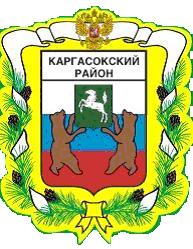 МУНИЦИПАЛЬНОЕ ОБРАЗОВАНИЕ «Каргасокский район»ТОМСКАЯ ОБЛАСТЬАДМИНИСТРАЦИЯ КАРГАСОКСКОГО РАЙОНААдминистрация Каргасокского района постановляет:1. Провести по инициативе Главы Каргасокского района на территории муниципального образования «Каргасокский район» общественное обсуждение проекта новой редакции муниципальной программы «Создание в Каргасокском районе новых и сохранение существующих ученических мест в муниципальных общеобразовательных организациях».2. Утвердить тему общественного обсуждения: новая редакция муниципальной программы «Создание в Каргасокском районе новых и сохранение существующих ученических мест в муниципальных общеобразовательных организациях» (приложение к настоящему постановлению) (далее – проект Программа).3. Определить начало проведения общественного обсуждения проекта Программы – 17 декабря 2020 года, окончание проведения общественного обсуждения проекта муниципальной программы 28 декабря 2020 года.4. Настоящее постановление вступает в силу со дня официального опубликования (обнародования) в порядке, предусмотренном Уставом муниципального образования «Каргасокский район». Глава Каргасокского района 		                                                А.П. АщеуловС.В. Перемитин8 (38253) 22205ПРОЕКТМУНИЦИПАЛЬНАЯ ПРОГРАММА«СОЗДАНИЕ В КАРГАСОКСКОМ РАЙОНЕ НОВЫХ И СОХРАНЕНИЕ СУЩЕСТВУЮЩИХ УЧЕНИЧЕСКИХ МЕСТ В МУНИЦИПАЛЬНЫХ ОБЩЕОБРАЗОВАТЕЛЬНЫХ ОРГАНИЗАЦИЯХ» ПАСПОРТМУНИЦИПАЛЬНОЙ ПРОГРАММЫ«СОЗДАНИЕ В КАРГАСОКСКОМ РАЙОНЕ НОВЫХ И СОХРАНЕНИЕ СУЩЕСТВУЮЩИХ УЧЕНИЧЕСКИХ МЕСТ В МУНИЦИПАЛЬНЫХ ОБЩЕОБРАЗОВАТЕЛЬНЫХ ОРГАНИЗАЦИЯХ» Характеристика текущего состояния сферы реализацииПрограммыПрограмма разработана в соответствии с постановлением Администрации Томской области от 22.03.2016 № 79а «Об утверждении государственной программы «Содействие созданию в Томской области новых мест в общеобразовательных организациях».Основной целью муниципальной системы образования Каргасокского района является предоставление доступного качественного образования при эффективном использовании имеющихся ресурсов с учетом приоритетов социально-экономического развития территории.Прогнозный рост численности детей школьного возраста в Каргасокском районе к 2025 году по сравнению с 2015 годом составит 428 человек (в районном центре - 353 человека, в прочих населённых пунктах – 75 человек). При этом число первоклассников будет превышать количество выпускников школ. На 01.01.2016 года в Каргасокском районе функционирует 20 общеобразовательных организаций при численности учащихся 2784 (2012 год – 2 726; 2013 – 2 712; 2014 – 2 743): 7 организаций являются средними школами, 11 – основными, 2 – начальными школами. Количество учащихся увеличилось по сравнению с предыдущим учебным годом на 41. Наблюдается положительная динамика по росту численности учащихся в МБОУ «Каргасокская СОШ- интернат №1», МБОУ «Каргасокская СОШ №2», МКОУ «Новоюгинская СОШ» и МКОУ «Павловская ООШ». Уменьшилось количество малокомплектных школ – 14 (2012 - 2014 год - 15). Организован подвоз учащихся к 5 школам из 7 посёлков. Создаются условия, (материально-технические и информационные), обеспечивающие доступность получения качественного образования в образовательных организациях. Полностью отремонтировано 10 школ, частично - 1 (подлежит ремонту одно здание). В 2012 - 2013 учебном году – 1 (МКОУ «Староюгинская ООШ»), 2013 – 2014 – 1 (МКОУ «Средневасюганская СОШ»), 2014 – 2015 – 1 (МКОУ «Напасская ООШ»). В 2012 году построена новая школа в с. Новоюгино на 100 мест. Доля муниципальных общеобразовательных организаций, соответствующих современным требованиям обучения, в общем количестве общеобразовательных организаций составляет 73,6%. На данный период 6 школ требуют капитального ремонта и 4 (МКОУ «Среднетымская СОШ», МКОУ «Усть-Тымская ООШ», МКОУ «Тымская ООШ» и основная школа в с. Каргасок) - строительство:МКОУ «Киндальская ООШ»;МКОУ «Берёзовская ООШ»;МКОУ «Сосновская ООШ» (корп. № 2);МБОУ «Каргасокская СОШ №2»;МБОУ «Нововасюганская СОШ».Для создания безопасных комфортных условий проведения образовательного и воспитательного процессов с 2013 года действовала программа «Развитие инфраструктуры системы образования муниципального образования «Каргасокский район» на 2013-2015г.г. с перспективой до 2019 года», утверждённая постановлением Администрации Каргасокского района от 25.02.2013 №45.В ходе реализации данной программы были достигнуты следующие результаты:В целях обеспечения безопасности в образовательных учреждениях приобретено и установлено оборудование системы видеонаблюдения в МКОУ «Новоюгинская СОШ», МБДОУ «Новоюгинский д/с № 20», МКОУ «Средневасюганская СОШ», МБДОУ «Средневасюганский д/с № 6» на сумму 590 тыс. рублей; в МКОУ «Павловская ООШ», МКОУ «Киевская ООШ», МКОУ «Сосновская ООШ», МКОУ «Мыльджинская ООШ», МКОУ «Киндальская ООШ», МКОУ «Неготская ООШ», МКОУ «НОШ п. 5км», МКОУ «Вертикосская СОШ» на сумму 800 000 рублей.В целях создания комфортных условий капитально отремонтированы МКОУ «Средневасюганская СОШ», МКОУ «Напасская ООШ»; МБДОУ «Новоюгинский д/с №20» и МБДОУ «Каргасокский д/с №3» на общую сумму 26,5 млн. руб.; корпус №3 МБДОУ «Нововасюганский д/с № 23» (сметная стоимость – 11 668 771 рублей), МБДОУ «Павловский д/с №15» (сметная стоимость – 14 566 610 рублей); построены стадион при МКОУ «Новоюгинская СОШ» (районный бюджет – 5 584, 2 тыс. руб.), комплексная спортивная площадка для МБОУ «Каргасокская СОШ – интернат №1» (областной бюджет – 2 124 тыс. руб., районный бюджет – 768 тыс. руб.). Капитальный ремонт и строительство образовательных учреждений завершаются приобретением нового оборудования. Для МКОУ «Средневасюганская СОШ» приобретено основных средств, в том числе компьютерного оборудования, на сумму 859 049 руб. за счёт средств субвенции и на сумму 1 млн. руб. за счёт средств районного бюджета по решению Думы Каргасокского района от 05.06.2013 года №219, справка №166 от 05.06.2013 года.Для развития и укрепления материально-технического обеспечения образовательных учреждений приобретено оборудование согласно ФГОС; 3 автобуса для МКОУ «Сосновская ООШ» на сумму 1 431 805 тыс. руб., МБОУ «Каргасокская СОШ – интернат №1» на сумму 1 364 145 тыс. руб., УООиП на сумму 1 490 066,67 руб., автомобиль «Газель» для МКОУ «Берёзовская ООШ».Одним из приоритетов национальной политики Российской Федерации является обеспечение комфортных безопасных условий проведения образовательного процесса. За последние 5 лет капитальный ремонт осуществлен в 9 общеобразовательных учреждениях, в 4 из которых детские сады присоединились к школам. Доля учреждений системы образования Каргасокского района, требующих капитального ремонта, с 2008 по 2012 год снизилась с 70% до 60%, но еще остается необходимость проведения:капитального ремонта зданий МКОУ «Сосновская ООШ», МКОУ «Берёзовская ООШ», МБОУ «Каргасокская СОШ №2», МБОУ «Нововасюганская СОШ», МКОУ «Киндальская ООШ».строительство здания МКОУ «Тымская ООШ» на 50 мест с открытием на базе школы дошкольных групп;строительство здания МКОУ «Усть-Тымская ООШ» на 50 мест с открытием на базе школы дошкольных групп;строительства здания МКОУ «Среднетымская СОШ» на 80 мест, основной школы в с. Каргасок на 500 мест;ремонта отдельно стоящих зданий, сооружений образовательных учреждений, а именно: гараж МБОУ «Каргасокская СОШ №2».При проведении капитального ремонта/строительства необходимо предусмотреть и создание универсальной безбарьерной среды, позволяющей обеспечить полноценную интеграцию детей-инвалидов в массовую школу (создание условий для успешной адаптации детей-инвалидов, передвижение по школьной территории, организация специально оборудованных мест общего пользования: лестничные пролеты, вход в школу, оборудованный пандусом, и т.д.).Для обеспечения высокого качества общего образования в соответствии с меняющимися запросами населения и перспективными задачами развития российского общества и экономики требуется, в том числе, совершенствование условий и организации обучения в общеобразовательных организациях. Эта потребность диктуется санитарно-эпидемиологическими требованиями, строительными и противопожарными нормами, федеральными государственными образовательными стандартами общего образования.Для повышения доступности и качества общего образования должны быть обеспечены возможность организации всех видов учебной деятельности в одну смену, безопасность и комфортность условий их осуществления.Организация образовательного процесса в одну смену позволяет существенно повысить доступность качественного школьного образования второй половины дня, а именно:обеспечить обучающимся за 11 лет обучения до 3800 часов обязательной внеурочной деятельности в рамках основной образовательной программы (до 10 часов в неделю);создать условия для применения сетевой формы реализации образовательных программ с использованием ресурсов нескольких организаций;организовать обучение детей в возрасте от 5 до 18 лет по дополнительным образовательным программам в соответствии с Указом Президента Российской Федерации от 7 мая . N 599 "О мерах по реализации государственной политики в области образования и науки", включая дополнительное обучение физической культуре и спорту в соответствии с Указом Президента Российской Федерации от 1 июня . N 761 "О национальной стратегии действий в интересах детей на 2012 - 2017 годы".Обучение в одну смену расширяет возможности обучающихся для посещения библиотеки, культурных центров, спортивной школы.Настоящей муниципальной программой запланированы мероприятия (строительство) по вводу 500 новых ученических мест в с. Каргасок и сохранению 80 существующих мест в пос. Молодёжный, 50 мест в п. Усть-Тым и 50 мест в п. Тымск. Возврат в систему общего образования зданий, используемых не по назначению, аренде свободных помещений и зданий невозможен ввиду отсутствия таковых на территории Каргасокского сельского поселения. Создание новых мест через поиск и использование малозатратных или замещающих мер в с. Каргасок невозможно в связи с тем, что существующие площади помещений школ используются максимально эффективно и рационально, а также не позволяют уплотнить классы до 30-35 человек. Программа предполагает реализацию мероприятий по сохранению школьной инфраструктуры путем проведения капитальных ремонтов зданий общеобразовательных организаций, которые не ведут к увеличению ученических мест, однако снижают износ зданий, что в конечном итоге позволит школьникам обучаться в зданиях школ с износом не более 50%. Физический износ МКОУ «Сосновская ООШ» более 70%, МКОУ «Берёзовская ООШ» – 50%, МБОУ «Каргасокская СОШ №2» – 45%, МБОУ «Нововасюганская СОШ», МКОУ «Киндальская ООШ» - 40%.Проведение мероприятий, предусмотренных данной программой, позволит привести здания, сооружения в соответствие с требованиями СанПиН, улучшить материально-техническую базу учреждений, что, в свою очередь, отразится, прежде всего, на качестве и доступности образовательных и воспитательных услуг, достижении уровня развития инфраструктуры, отвечающей требованиям государства и общества.Реализация Программы позволит обеспечить выполнение санитарно-эпидемиологических требований, строительных и противопожарных норм, федеральных государственных образовательных стандартов общего образования. Обеспечит надлежащие условия для получения качественного образования всех уровней и ступеней, способствующих духовному, физическому и интеллектуальному развитию граждан, создаст оптимальные условия для полноценного обучения и воспитания детей. Реализация данной Программы направлена на достижение одной из целей «Стратегии социально-экономического развития муниципального образования «Каргасокский район» до 2025 года», утвержденная Решением Думы «Каргасокского района» от 25.02.2016 № 40 – «Повышение уровня и качества жизни населения на территории Каргасокского района, развитие человеческого капитала».2.Цель и задачи Программы, сроки и этапы её реализации, целевые показатели результативности реализации ПрограммыЦель Программы: создание в Каргасокском районе новых и сохранение существующих ученических мест в муниципальных общеобразовательных организациях в соответствии с прогнозируемой потребностью и современными требованиями к условиям обучения.  В ходе реализации Программы будут решены задачи:Обеспечение односменного режима обучения обучающихся 1-11-х классов школ, за исключением обучающихся по очно - заочной и заочной формам обучения (далее - обучающиеся) путем строительства объектов общеобразовательных организаций.Исключение организации обучения детей в зданиях школ с износом 50% и выше.  Программа реализуется в 2 этапа: I этап: 2016-2020 годы; II этап: 2021-2025 годы.  На I этапе предполагается к 2018 году не допустить увеличения количества детей, обучающихся во вторую смену обучения; к 2021 году все обучающиеся в общеобразовательных организациях будут обучаться в одну смену, а также начать исключать организацию обучения детей в зданиях школ с износом 50% и выше.  На II этапе к 2025 году планируется обеспечить обучение 100% детей в зданиях с износом не более 50% и удерживать существующий односменный режим обучения.Реализация Программы приведет к тому, что все обучающиеся станут обучаться в одну смену, 100% детей будут обучаться в зданиях с износом не более 50%.  Выделение этапов реализации Программы предусмотрены в соответствии с этапами государственной программы «Содействие созданию в Томской области новых мест в общеобразовательных организациях», утверждённой постановлением Администрации Томской области от 22.03.2016 №79а.Показатели цели Программы приведены в таблице № 1.Таблица 1Задачи Программы:Задача 1. Обеспечение односменного режима обучения обучающихся 1-11-х классов школ, за исключением обучающихся по очно - заочной и заочной формам обучения (далее - обучающиеся) путем строительства объектов общеобразовательных организаций.Задача 2. Исключение организации обучения детей в зданиях школ с износом 50% и выше.Показатели задачи Программы приведены в таблицы 2.Таблица 2Сведения о составе и значениях целевых показателей результативности Программы  Таблица 33. Подпрограммы Программы.Программа «Создание в Каргасокском районе новых и сохранение существующих ученических мест в муниципальных общеобразовательных организациях» разработана в целях создания в Каргасокском районе новых и сохранения существующих ученических мест посредством капитального ремонта муниципальных общеобразовательных организаций, в соответствии с прогнозируемой потребностью и современными требованиями к условиям обучения.В рамках реализации Программы предполагается осуществление деятельности по двум различным направлениям, которые и предполагают существование самостоятельных Подпрограмм, входящих в состав Программы. Такими Подпрограммами являются:Подпрограмма №1 «Ввод в эксплуатацию объектов в сфере общего образования муниципального образования «Каргасокский район» в соответствии с прогнозируемой потребностью и современными требованиями к условиям обучения» приложение № 1 к Программе;Подпрограмма № 2 «Сохранение действующих мест в общеобразовательных организациях путем проведения капитального ремонта объектов» приложение № 2 к Программе.4. Система мероприятий Программы и ее ресурсное обеспечениеВ целях реализации задач Программы в 2016-2025 годах планируется выполнение следующих основных мероприятий:строительство объектов муниципальных общеобразовательных организаций;проведение капитальных ремонтов для создания комфортных условий в общеобразовательных организациях.Общая потребность в финансовом обеспечении Программы на 2016-2025 годы с учетом капитального ремонта муниципальных общеобразовательных организаций, в том числе снижающего физический износ зданий, но не ведущий к увеличению ученических мест, составляет 72 663,9 тысяч рублей, средства областного, местного бюджетов, в том числе по годам реализации Программы:2016 год – 0,00 тыс. руб.;2017 год – 3 170,3 тыс. руб.;2018 год – 1 095,2 тыс. руб.;2019 год -  6908,9 тыс. руб.;2020 год – 1541,5 тыс. руб.;2021 год – 24948,0 тыс. руб.;2022 год – 35 000,0 тыс. руб.;2023 год – 0,00 тыс. руб.;2024 год – 0,00 тыс. руб.;2025 год – 0,00 тыс. руб.Средства из областного бюджета на софинансирование расходных обязательств на реализацию мероприятий Программы предоставляются в рамках государственной программы «Содействие созданию в Томской области новых мест в общеобразовательных организациях», утверждённой постановлением Администрации Томской области от 22.03.2016 №79а. Перечень основных мероприятий и Ресурсное обеспечение Программы приведены в Таблице 4. Ресурсное обеспечение Программы за счет средств бюджета муниципального образования «Каргасокский район» по главным распорядителям бюджетных средств приведены в Таблице 5.                                                                                                                                                                                                                                   Таблица 4Ресурсное обеспечение Программы                                                                                                                                                                                                                                тыс. рублейТаблица 5Ресурсное обеспечение реализации Программы за счет средств бюджета муниципального образования «Каргасокский район» по главным распорядителям бюджетных средств Управление и контроль за реализацией Программы.Ответвленным исполнителем за реализацию Программы является Управление образования, опеки и попечительства муниципального образования «Каргасокский район».Соисполнителем Программы является муниципальное учреждение "Управление жилищно-коммунального хозяйства и капитального строительства муниципального образования «Каргасокский район».Реализация Программы осуществляется путем выполнения предусмотренных в Программе мероприятий.Внесение изменений в Программу, в том числе уточнение затрат на мероприятия Программы, осуществляется в установленном действующим законодательством порядке.Объем финансирования Программы за счет средств федерального, областного, местных бюджетов, внебюджетных источников на 2016- 2025 годы носит прогнозный характер. Куратор Программы (заместитель Главы Каргасокского района по социальным вопросам) осуществляет общий контроль исполнения Программы (контроль за деятельностью ответственного исполнителя Программы в ходе ее реализации).Ответственный исполнитель программы представляет в отдел экономики и социального развития отчет о реализации муниципальной программы раз в полугодие нарастающим итогом с начала отчетного года:за первое полугодие (с 1 января по 30 июня) отчеты по форме таблицы № 1 Приложения 11 к Порядку принятия решений о разработке муниципальных программ муниципального образования «Каргасокский район», их формирования и реализации, утвержденному постановлением Администрации Каргасокского района от 20.01.2015 г. №11 «Об утверждении Порядка принятия решений о разработке муниципальных программ муниципального образования «Каргасокский район», их формирования и реализации» (далее – Порядок) в срок до 20 июля отчетного года;за год (с 1 января по 31 декабря) отчеты по форме таблицы № 1 и № 2 согласно приложению 11 к настоящему Порядку в срок до 1 марта года, следующего за отчетным годом.Соисполнитель программы предоставляет ответственному исполнителю программы отчеты о реализации программы: за первое полугодие (с 1 января по 30 июня) отчеты по форме таблицы № 1 Приложения 11 к Порядку в срок до 15 июля отчетного года;за год (с 1 января по 31 декабря) отчеты по форме таблицы № 1 и № 2 согласно приложению 11 к настоящему Порядку в срок до 20 февраля года, следующего за отчетным годом После завершения реализации Программы ответственный исполнитель Программы в установленные выше сроки дополнительно формируют нарастающим итогом отчет о реализации Программы за весь период реализации Программы. Такой отчет формируются по формам, установленным для предоставления ежеквартальной отчетности. К основным рискам реализации Программы относятся:Финансово - экономические риски: ухудшение экономической ситуации в регионе и в муниципальном образовании, что может привести к недофинансированию мероприятий Программы;изменения требований СанПин и стандартов во время исполнения Программы;сокращение общей численности населения в связи с миграционными процессами, в том числе детей дошкольного и школьного возраста;рост уровня безработицы. В целях снижения указанных рисков в процессе реализации Программы предусматривается:перераспределение объемов финансирования в зависимости от динамики и темпов решения поставленных задач.Приложение №1 к муниципальной программе «Создание в Каргасокском районе новых и сохранение существующих ученических мест в муниципальных общеобразовательных организациях»ПОДПРОГРАММА №1 «ВВОД В ЭКСПЛУАТАЦИЮ ОБЪЕКТОВ В СФЕРЕ ОБЩЕГО ОБРАЗОВАНИЯ МУНИЦИПАЛЬНОГО ОБРАЗОВАНИЯ «КАРГАСОКСКИЙ РАЙОН»В СООТВЕТСТВИИ С ПРОГНОЗИРУЕМОЙ ПОТРЕБНОСТЬЮ И СОВРЕМЕННЫМИ ТРЕБОВАНИЯМИ К УСЛОВИЯМ ОБУЧЕНИЯ»ПАСПОРТПОДПРОГРАММЫ №1 «ВВОД В ЭКСПЛУАТАЦИЮ ОБЪЕКТОВ В СФЕРЕ ОБЩЕГО ОБРАЗОВАНИЯ МУНИЦИПАЛЬНОГО ОБРАЗОВАНИЯ «КАРГАСОКСКИЙ РАЙОН»В СООТВЕТСТВИИ С ПРОГНОЗИРУЕМОЙ ПОТРЕБНОСТЬЮ И СОВРЕМЕННЫМИ ТРЕБОВАНИЯМИ К УСЛОВИЯМ ОБУЧЕНИЯ»1. Характеристика текущего состояния сферы реализацииПодпрограммы №1 Согласно демографическому прогнозу численности учащихся школьного возраста (по данным Департамента экономики Администрации Томской области) с 2015 по 2025 годы количество детей в с. Каргасок возрастет с 1617 до 1970. При этом число первоклассников будет превышать число выпускников школ. В соответствии с Указом Президента Российской Федерации от 21.08.2012 №1199 «Об оценке эффективности деятельности органов исполнительной власти субъектов Российской Федерации» (в редакции от 02.05.2014 № 294), Постановлением Правительства Российской Федерации от 15.04.2014 № 295 «Об утверждении государственной программы Российской Федерации «Развитие образования» на 2013 – 2020 годы», поручением Заместителя Председателя Правительства Российской Федерации О.Ю. Голодец от 23 августа 2012 № ОГ-П8-37» для перехода на односменный режим обучения необходимо ввести 500 новых ученических мест в с. Каргасок. По данным на 01.01.2016 года из общей численности учащихся Каргасокского района в первую смену занимаются 2 118 человек (76%), во вторую смену – 666 (24%), третья смена отсутствует. С 01.09.2016 года в МКОУ «Среднетымская СОШ», МКОУ «НОШ п. 5км» будет организован односменный режим обучения. При этом во всех школах района обучение учащихся первых, девятых, десятых, одиннадцатых классов организовано в первую смену. Самый высокий процент учащихся во вторую смену в с. Каргасок – 626 (38,8%). Исходя из имеющейся пропускной способности действующих общеобразовательных организаций, к 2021 году возникнет проблема дефицита ученических мест в Каргасокском сельском поселении, в состав которого входят с. Каргасок, с. Павлово, д. Пашня, с. Бондарка, д. Лозунга, п. Пятый километр, где проживает 12 154 человека.Образовательная сеть Каргасокского поселения включает в себя:4 общеобразовательных организации (МБОУ «Каргасокская СОШ – интернат №1», МБОУ «Каргасокская СОШ №2», МКОУ «Павловская ООШ», МКОУ «НОШ п.5км», на базе которого открыта группа кратковременного пребывания для детей дошкольного возраста);6 дошкольных образовательных организаций (МБДОУ «Каргасокский д/с №1», МБДОУ «Каргасокский д/с №3», МБДОУ «Павловский д/с №15», МБДОУ «Д/с №22 п.Нефтяников», МБДОУ «Каргасокский д/с №27», МБДОУ «Каргасокский д/с №34);2 организации дополнительного образования (МБОУ ДО «Каргасокский ДДТ», МБОУ «ДО Каргасокская ДЮСШ»).В настоящий момент в с. Каргасок функционируют две школы:Муниципальное бюджетное общеобразовательное учреждение «Каргасокская средняя общеобразовательная школа – интернат №1». Численность учащихся МБОУ «Каргасокская СОШ – интернат №1» на 01.01.2016 года составляет 945 человек (при пропускной способности в одну смену 600 человек согласно СанПиН). Интернат «Ровесник» рассчитан на 102 места. На данный момент проживает 51 человек. На основании распоряжения Администрации Каргасокского района от 04.10.2013 № 700 «Об открытии групп по присмотру и уходу за детьми в МБДОУ «Д/с №22 п.Нефтяников», на базе интерната открыты 2 дошкольные группы на 36 мест.Муниципальное бюджетное общеобразовательное учреждение «Каргасокская средняя общеобразовательная школа №2». Численность учащихся МБОУ «Каргасокская СОШ №2» на 01.01.2016 года составляет 655 человек (при пропускной способности в одну смену 514 человек согласно СанПиН).    В МБОУ «Каргасокская СОШ - интернат №1» во вторую смену обучается 385 человек (факт), в МБОУ «Каргасокская КСОШ №2» - 241 человек (факт). В МКОУ «Павловская ООШ» разовая вместимость имеющихся школьных кабинетов по СанПиН в настоящее время составляет 139 человек. Численность учащихся в школе на 01.01.2016 года - 99 человек. По прогнозным данным численность учащихся к 2025 году составит 115 человек. Количество учащихся в школе за 3 года изменилось следующим образом: 2014 год – 86 человек, 2015 год – 84, 2016 год – 99.    В Каргасокском сельском поселении запланировано высокозатратное мероприятие (строительство новой школы) по вводу 500 новых мест.    Возврат в систему общего образования зданий, используемых не по назначению, аренде свободных помещений и зданий невозможен ввиду отсутствия таковых на территории с. Каргасок. Создание новых мест через поиск и использование малозатратных или замещающих мер в МБОУ «Каргасокская СОШ - интернат №1» и МКОУ «Павловская ООШ» невозможно в связи с тем, что существующие площади помещений школ используются максимально эффективно и рационально, а также не позволяют уплотнить классы до 30-35 человек. В настоящее время строительство пристройки к МКОУ «Павловская ООШ» не представляется возможным в связи с большими финансовыми затратами. Поэтому решение вопроса о переходе данной школы на односменный режим возможно только при условии подвоза учащихся из с. Павлово и д. Пашня в новую школу с. Каргасок. В МБОУ «Каргасокская СОШ №2» для максимально эффективного и рационального использования имеющихся помещений необходимо проведение капитального ремонта кабинетов, находящихся в здании гаража (автокласс, лаборатория, подсобные помещения). В результате проведённого ремонта для организации учебного процесса возможно использование двух полноценных кабинетов (площадь первого , второго ). Это позволит перевести из здания школы кабинеты технологии для мальчиков и девочек. Целесообразность перевода в помещения гаража именно кабинетов технологии заключается в особенности составления расписания сдвоенных уроков технологии. В освободившиеся кабинеты технологии будут переведены начальные классы, что позволит полностью перевести начальные классы на односменный режим работы в МБОУ «Каргасокская СОШ №2».    Строительство новой школы в с. Каргасок на 500 мест необходимо по следующим причинам:Переход МБОУ «Каргасокская СОШ - интернат №1», МБОУ «Каргасокская СОШ №2» и МКОУ «Павловская ООШ» на односменный режим работы.Создание на базе новой школы всех условий для детей с ОВЗ.Обучение детей из других сел Каргасокского сельского поселения (с. Павлово, д. Пашня, п. Пятый километр).Создание современных и комфортных условий для проведения учебного и воспитательного процессов с учетом требований санитарных и противопожарных норм, норм антитеррористической и противокриминальной защиты.Использование освободившихся учебных площадей для занятий внеурочной деятельностью.Увеличение охвата детей дополнительным образованием, что приведет к уменьшению детских правонарушений.Улучшение качества предоставляемых услуг.Приблизительные затраты на строительство школы на 500 мест с учетом проектных работ составят 362 216,1 тыс. рублей.      Строительство МКОУ «Усть-Тымская ООШ»  на 50 мест целесообразно в связи с тем, что процент износа зданий составляет более 70%. Село Усть-Тым расположено в  от районного центра. Численность населения Усть-Тымского сельского поселения на 01.01.2016 г. составляет 412 человек. Транспортное сообщение: воздушный транспорт (весенне – осенний период), водный транспорт (летний период), временная дорога (зимний период), действующая в течение 3 - 3,5 месяцев. Численность детей дошкольного возраста по прогнозным данным к 2025 году составит 40 человек. Количество учащихся в МКОУ «Усть-Тымская ООШ» за 3 года изменилось следующим образом: 2014 год – 55 человек, 2015 год – 53, 2016 год - 53. Количество воспитанников в группе дошкольного образования: 2014 год – 28, 2015 год – 20, 2016 год - 20. Школа имеет два здания. Здание школы - деревянное, 2 - этажное. Год постройки – 1979. Общая площадь - .  Здание дошкольной группы – деревянное, 1- этажное. Год постройки - 1979. Общая площадь - . Процент износа зданий школы - 65%. Здания школы не отвечают современным требованиям. Фундаменты зданий – ленточный бетон, отмостки отсутствуют. Значительная деформация полов, перекрытий. Отсутствие необходимой гидроизоляции конструкций привело к гниению наружных стен, ослабило их несущую способность. В 2015 году произошло затопление 1 этажа корпуса школы, в результате которого ускорился процесс гниения полов и стен здания. Исходя из предельной наполняемости школы (240 человек), возможен перевод дошкольной группы в здание школы после капитального ремонта.Требуют полной замены: оконные и дверные блоки;сеть энергоснабжения (не соответствуют современным требованиям ПЭУ);система отопления;кровля. Строительство  нового здания школы необходимо по следующим причинам:Процент износа здания школы и дошкольной группы - 65%.Перевод дошкольной группы в школу, что позволит существенно сократить расходы на капитальный ремонт. Создание современных и комфортных условий для проведения учебного и воспитательного процессов с учетом требований санитарных и противопожарных норм, норм антитеррористической и противокриминальной защиты, а также продление срока службы зданий.Улучшение качества предоставляемых услуг.Снижение расходов на энергоресурсы за счёт использования энергоэффективных технологий и оборудования, уменьшение площадей.Приблизительные затраты на строительство с учетом проектных работ составят 198 000 тыс.  рублей.       Строительство МКОУ «Тымская ООШ» на 50 мест целесообразно в связи с тем, что процент износа зданий составляет более 70%. Село Тымск расположено в  от районного центра. Численность постоянного населения Тымского сельского поселения на 01.01.2016 г. составляет 281 человек. Транспортное сообщение - воздушный транспорт (весенне – осенний период), водный транспорт (летний период), временная дорога (зимний период), действующая в течение 3 - 3,5 месяцев. Количество учащихся (с группой кратковременного пребывания) в школе за 3 года изменилось следующим образом: 2014 год – 58 человек, 2015 год – 55, 2016 год – 55. Численность детей дошкольного возраста по прогнозным данным к 2025 году составит 25 человек. Существующая школа - деревянная, 1- этажная. Год постройки - 1963. Процент износа здания - 65%. Общая площадь - . Здание школы не отвечает современным требованиям. Фундаменты – ленточный бетон, отмостки отсутствуют. Значительная деформация полов, перекрытий. Требуют полной замены: оконные и дверные блоки;сети энергоснабжения (не соответствуют современным требованиям ПЭУ);система отопления;кровля. Строительство нового  здания школы необходо по следующим причинам:Процент износа здания школы - 65%.На базе школы работают дошкольные группы кратковременного пребывания.Создание современных и комфортных условий для проведения учебного и воспитательного процессов с учетом требований санитарных и противопожарных норм, норм антитеррористической и противокриминальной защиты, а также продление срока службы зданий.Улучшение качества предоставляемых услуг.Снижение расходов на энергоресурсы за счёт использования энергоэффективных технологий и оборудования.Приблизительные затраты на строительство с учетом проектных работ составят 198 000 тыс. рублей.    Строительство МКОУ «Среднетымская СОШ» на 80 мест целесообразно в связи с тем, что процент износа зданий составляет более 70%. В состав Среднетымского сельского поселения входит два населённых пункта: п. Молодёжный и с. Напас. Поселок Молодежный расположен в , село Напас в  от районного центра с. Каргасок. Транспортное сообщение: воздушный транспорт (весенне – осенний период), водный транспорт (летний период), временная дорога (зимний период), действующая в течение 3 - 3,5 месяцев.  В п. Молодёжный проживают 544 человека, функционируют средняя общеобразовательная школа, детский сад, сельский клуб, фельдшерско-акушерский пункт. В с. Напас проживают 268 человек, функционируют основная школа с группой кратковременного пребывания, сельский клуб, фельдшерско-акушерский пункт. Количество обучающихся 37 (24 – учащихся, 13 – воспитанников дошкольной группы). Учащиеся 10-11 классов с. Напас, как правило, обучаются в п. Молодёжный, проживая у родственников или знакомых. Количество учащихся МКОУ «Среднетымская СОШ» за 5 лет изменилось следующим образом: 2012 год - 79 человек, 2013 год -79, 2014 год – 77, 2015 год  – 69, 2016 год – 67. Рождаемость в поселке стабильная – в среднем 7 детей в год (2013-.г.). Существующая школа - деревянная, состоит из 3 зданий, здания одноэтажные. Общая площадь всех зданий – . Год постройки - 1961, 1968, 1982. Процент износа зданий составляет 70%. Фундаменты – деревянные столбы, отмостки отсутствуют. Значительная деформация полов, перекрытий. Требуют полной замены: оконные и дверные блоки;сети энергоснабжения (не соответствуют современным требованиям ПЭУ);система отопления;кровля. Отсутствие бетонного фундамента, необходимой гидроизоляции конструкций привело к гниению наружных стен, ослабило их несущую способность. По набору помещений школа не отвечает современным требованиям. Проведение капитального ремонта нецелесообразно, так как затраты, необходимые для выполнения объема ремонтно-строительных работ в 3-х зданиях, выше затрат на новое строительство. В настоящее время прекращена эксплуатация одного из зданий из-за угрозы обрушения потолочного перекрытия. Строительство новой школы в пос. Молодёжный необходимо по следующим причинам:Процент износа зданий составляет более 70 % (на 2016 год), т.е. здания находятся в предаварийном состоянии. Проведение капитального ремонта нецелесообразно, так как затраты, необходимые для выполнения объема ремонтно-строительных работ в 3-х зданиях, выше затрат на новое строительство.Затраты на содержание нового здания школы уменьшатся (коммунальные услуги, содержание обслуживающего персонала). Снижение расходов на энергоресурсы за счёт использования энергоэффективных технологий и оборудования.Перевод школы на односменный режим занятий.Создание современных и комфортных условий для проведения учебного и воспитательного процессов с учетом требований санитарных и противопожарных норм, норм антитеррористической и противокриминальной защиты.Улучшение качества предоставляемых услуг.Приблизительные затраты на строительство школы на 80 мест с учетом проектных работ -  130 558,9 тыс. рублей.2. Цель и задачи Подпрограммы № 1, сроки и этапы её реализации, целевые показатели результативности реализации Подпрограммы № 1Цель Подпрограммы №1: Обеспечение односменного режима обучения обучающихся 1-11-х классов школ, за исключением обучающихся по очно - заочной и заочной формам обучения, (далее - обучающиеся) путем строительства объектов общеобразовательных организаций.Показатели цели Подпрограммы №1 приведены в таблице 1.Задача Подпрограммы №1: Строительство муниципальных общеобразовательных организаций.Показатели задач Подпрограммы №1 приведены в таблице 2.Таблица 2Подпрограмма № 1 рассчитана на период с 2016 по 2020 год.Этапы реализации: I этап: 2016 - 2020 годы.Выделение этапов реализации Подпрограммы предусмотрены в соответствии с этапами государственной программы «Содействие созданию в Томской области новых мест в общеобразовательных организациях», утверждённой постановлением Администрации Томской области от 22.03.2016 №79а.Сведения о составе и значениях целевых показателей результативности Подпрограммы № 1 приведены в таблице 3.Таблица 3Сведения о составе и значениях целевых показателей результативности Подпрограммы №1Система мероприятий Подпрограммы № 1 и её ресурсное обеспечениеВ рамках Подпрограммы № 1 планируется реализация следующего основного мероприятия - строительство объектов муниципальных общеобразовательных организаций.Оптимизация загруженности школ в соответствии с их пропускной способностью путем строительства школы в с. Каргасок на 500 мест.Объём требуемого финансирования Подпрограммы № 1 составляет 3 170,3 тыс. руб., средства областного, местного бюджетов, в том числе по годам реализации Подпрограммы №1:2016 год – 0,00 тыс. руб.;2017 год – 3 170,3 тыс. руб.;2018 год – 0,00 тыс. руб.;2019 год – 0 тыс. руб.;2020 год – 0 тыс. руб.   Перечень основных мероприятий и ресурсное обеспечение Подпрограммы № 1 «Ввод в эксплуатацию объектов в сфере общего образования муниципального образования «Каргасокский район» в соответствии с прогнозируемой потребностью и современными требованиями к условиям обучения» представлены в таблице 4.   Таблица 4Перечень основных мероприятий и ресурсное обеспечение Подпрограммы №1 Условия и порядок софинансирования Подпрограммы № 1 из федерального бюджета, областного и внебюджетных источниковСредства из областного бюджета на софинансирование расходных обязательств на реализацию мероприятий Подпрограммы № 1 предоставляются в рамках государственной программы «Содействие созданию в Томской области новых мест в общеобразовательных организациях», утверждённой постановлением Администрации Томской области от 22.03.2016 №79а.Внебюджетные источники отсутствуют.Приложение № 2 к муниципальной программе «Создание в Каргасокском районе новых и сохранение существующих ученических мест в муниципальных общеобразовательных организациях»ПОДПРОГРАММА №2 «СОХРАНЕНИЕ ДЕЙСТВУЮЩИХ МЕСТ В ОБЩЕОБРАЗОВАТЕЛЬНЫХ ОРГАНИЗАЦИЯХ ПУТЕМ ПРОВЕДЕНИЯ КАПИТАЛЬНОГО РЕМОНТА ОБЪЕКТОВ»ПАСПОРТПОДПРОГРАММЫ №2 «СОХРАНЕНИЕ ДЕЙСТВУЮЩИХ МЕСТ В ОБЩЕОБРАЗОВАТЕЛЬНЫХ ОРГАНИЗАЦИЯХ ПУТЕМ ПРОВЕДЕНИЯ КАПИТАЛЬНОГО РЕМОНТА ОБЪЕКТОВ»1.Характеристика текущего состояния сферы реализацииПодпрограммы № 2При проведении обследований строительных конструкций и инженерного оборудования зданий установлено, что физический износ МКОУ «Сосновская ООШ» составляет 65%, МКОУ «Берёзовская ООШ» – 50%, МБОУ «Каргасокская СОШ №2» – 45%, МБОУ «Нововасюганская СОШ», МКОУ «Киндальская ООШ» - 40%. Сложившаяся ситуация обусловлена тем, что эти здания спроектированы и построены во второй половине прошлого века и не отвечают современным требованиям, предъявляемым к таким объектам.Село Сосновка Каргасокского района расположено в  от районного центра. Транспортное сообщение: воздушный транспорт (весеннее – осенний период), водный транспорт (летний период), временная дорога (зимний период), действующая в течение 3 - 3,5 месяцев. В селе проживает 283 человека. Количество учащихся (с дошкольной группой) в школе за 3 года изменилось следующим образом: 2014 год – 56 человек, 2015 год – 50, 2016 год – 46. Существующая школа - деревянная, 1 – этажная, имеет два здания. Общая площадь всех зданий - . Необходим ремонт второго корпуса. Год постройки - 1991. Процент износа здания - 65%. Фундаменты – деревянные столбы, отмостки отсутствуют. Требуют полной замены: оконные и дверные блоки;сети энергоснабжения (не соответствуют современным требованиям ПЭУ);системы отопления;кровля. Отсутствие необходимой гидроизоляции конструкций привело к гниению наружных стен, ослабило их несущую способность.Капитальный ремонт здания школы необходим по следующим причинам:Процент износа здания школы - 65%.Создание современных и комфортных условий для проведения учебного и воспитательного процессов с учетом требований санитарных и противопожарных норм, норм антитеррористической и противокриминальной защиты, а также продление срока службы здания.Улучшение качества предоставляемых услуг.Снижение расходов на энергоресурсы за счёт использования энергоэффективных технологий и оборудования.Приблизительные затраты на капитальный ремонт с учетом проектных работ составят 34 208,26тыс.  рублей.   Село Старая Березовка расположено в  от районного центра. Транспортное сообщение: воздушный транспорт (весенне – осенний период), водный транспорт (летний период), временная дорога (зимний период), действующая в течение 3 - 3,5 месяцев. В селе проживает 212 человек. Количество учащихся (с дошкольной группой) в школе за 3 года изменилось следующим образом: 2014 год – 35 человек, 2015 год – 38, 2016 год – 34. Существующая школа - деревянная, 1 - этажная. Год постройки - 1976. Процент износа здания - 50%. Общая площадь здания - . Здание школы не отвечает современным требованиям. Фундаменты – ленточный бетон, отмостки отсутствуют. Значительная деформация полов, перекрытий. Требуют полной замены: оконные и дверные блоки;сети энергоснабжения (не соответствуют современным требованиям ПЭУ);система отопления;кровля. Отсутствие необходимой гидроизоляции конструкций привело к гниению наружных стен, ослабило их несущую способность.Капитальный ремонт здания школы необходим по следующим причинам:Процент износа здания школы - 50%.Создание современных и комфортных условий для проведения учебного и воспитательного процессов с учетом требований санитарных и противопожарных норм, норм антитеррористической и противокриминальной защиты, а также продление срока службы здания.Улучшение качества предоставляемых услуг.Снижение расходов на энергоресурсы за счёт использования энергоэффективных технологий и оборудования.Приблизительные затраты на капитальный ремонт с учетом проектных работ - 54 070,6 тыс.  рублей. МБОУ «Каргасокская СОШ №2» расположено в районном центе с. Каргасок. Здание кирпичное, 3 – этажное. Год постройки - 1998. Процент износа здания - 45%. Общая площадь - . Фундаменты – железо-бетонные сваи, железо-бетонный ростверк, фундаментные блоки, отмостки присутствуют. Количество учащихся в школе за 3 года изменилось следующим образом: 2014 год – 621 человек, 2015 год – 638, 2016 год – 665. В МБОУ «Каргасокская СОШ №2» для максимально эффективного и рационального использования имеющихся помещений необходимо проведение капитального ремонта кабинетов, находящихся в здании гаража (автокласс, лаборатория, подсобные помещения). В результате проведённого ремонта для организации учебного процесса возможно использование двух полноценных кабинетов (площадь первого , второго ). Это позволит перевести с первого этажа школы кабинеты технологии для мальчиков и девочек. Целесообразность перевода в помещения гаража именно кабинетов технологии заключается в особенности составления расписания сдвоенных уроков технологии. В освободившиеся кабинеты технологии будут переведены начальные классы с 3 этажа, что позволит полностью перевести начальные классы на односменный режим работы.Капитальный ремонт здания школы необходим по следующим причинам:Процент износа здания школы - 45%.Увеличение пропускной способности.Создание современных и комфортных условий для проведения учебного и воспитательного процессов с учетом требований санитарных и противопожарных норм, норм антитеррористической и противокриминальной защиты, а также продление срока службы здания.Улучшение качества предоставляемых услуг.Снижение расходов на энергоресурсы за счёт использования энергоэффективных технологий и оборудования.Приблизительные затраты на капитальный ремонт с учетом проектных работ - 287 622,98 тыс. рублей.    Село Новый Васюган расположено в  от районного центра. Транспортное сообщение: воздушный транспорт (весенне – осенний период), водный транспорт (летний период), временная дорога (зимний период), действующая в течение 3 - 3,5 месяцев. В селе проживает 2 082 человека. Количество учащихся в школе за 3 года изменилось следующим образом: 2014 год – 291 человек, 2015 год – 288, 2016 год – 277.  Существующая школа - кирпичная, 3 - этажная. Год постройки - 1989. Процент износа здания - 40%. Общая площадь всего здания . Фундаменты – железо-бетонный, сборный, ленточный; отмостки присутствуют. Требуют полной замены: дверные блоки;сети энергоснабжения (не соответствуют современным требованиям ПЭУ);система отопления. Капитальный ремонт здания школы необходим по следующим причинам:Процент износа здания школы - 40%.Создание современных и комфортных условий для проведения учебного и воспитательного процессов с учетом требований санитарных и противопожарных норм, норм антитеррористической и противокриминальной защиты, а также продление срока службы здания.Улучшение качества предоставляемых услуг.Снижение расходов на энергоресурсы за счёт использования энергоэффективных технологий и оборудования.Приблизительные затраты на капитальный ремонт с учетом проектных работ - 181 254,6 тыс. рублей.     Село Киндал расположено в  от районного центра. Транспортное сообщение: воздушный транспорт (весенне – осенний период), водный транспорт (летний период), временная дорога (зимний период), действующая в течение 3 - 3,5 месяцев. В селе проживает 191 человек. Количество учащихся (с дошкольной группой) в школе за 3 года изменилось следующим образом: 2014 год – 25 человек, 2015 год – 23, 2016 год – 17. Существующая школа - деревянная, 1 - этажная, состоящая из 3 зданий. Год постройки - 1990. Процент износа зданий - 40%. Общая площадь всех зданий - . По набору помещений здания школы не отвечают современным требованиям.  Фундаменты – ленточный бетон, отмостки отсутствуют. Значительная деформация полов, перекрытий. Требуют полной замены: оконные и дверные блоки;сети энергоснабжения (не соответствуют современным требованиям ПЭУ);система отопления;кровля. Отсутствие необходимой гидроизоляции конструкций привело к гниению наружных стен, ослабило их несущую способность.Капитальный ремонт зданий школы необходим по следующим причинам:Процент износа зданий школы - 40%.Создание современных и комфортных условий для проведения учебного и воспитательного процессов с учетом требований санитарных и противопожарных норм, норм антитеррористической и противокриминальной защиты, а также продление срока службы зданий.Улучшение качества предоставляемых услуг.Снижение расходов на энергоресурсы за счёт использования энергоэффективных технологий и оборудования.Приблизительные затраты на капитальный ремонт с учетом проектных работ - 13 202,37 тыс.  рублей.Капитальный ремонт зданий общеобразовательных организаций для сохранения существующих ученических мест запланировано осуществлять в 2 этапа:I этап (2016 – 2020 годы);II этап (2021 – 2025 годы).Проведение капитального ремонта зданий общеобразовательных организаций позволит создать современные условия для обучающихся, отвечающие санитарным нормам и условиям безопасности.Цель и задачи Подпрограммы № 2, сроки и этапы её реализации, целевые показатели результативности реализацииПодпрограммы № 2  Цель Подпрограммы №2: Исключение организации обучения детей в зданиях школ с износом 50% и вышеПоказатели цели Подпрограммы №2 приведены в таблице 1. Таблица 1Задачи Подпрограммы № 2:Задача 1. Проведение капитального ремонта в зданиях муниципальных общеобразовательных организацийПоказатель задачи Подпрограммы №2 приведен в таблице 2.Таблица 2Подпрограмма № 2 рассчитана на период с 2016 по 2025 год.Этапы реализации: I этап: 2016-2020 годы;                                  II этап: 2021-2025 годы.  Выделение этапов реализации Подпрограммы предусмотрены в соответствии с этапами государственной программы «Содействие созданию в Томской области новых мест в общеобразовательных организациях», утверждённой постановлением Администрации Томской области от 22.03.2016 №79а.Сведения о составе и значениях целевых показателей результативности Подпрограммы № 2 приведены в таблице 3.Таблица 3Сведения о составе и значениях целевых показателей результативности Подпрограммы №2Система мероприятий Подпрограммы № 2 и её ресурсное обеспечениеВ рамках Подпрограммы № 2 планируется реализация следующего основного мероприятия - проведение капитального ремонта в зданиях муниципальных общеобразовательных организаций:МКОУ «Сосновская ООШ»;МКОУ «Берёзовская ООШ»; МБОУ «Каргасокская СОШ №2»;МБОУ «Нововасюганская СОШ»;МКОУ «Усть – Тымская ООШ»;МКОУ «Тымская ООШ»;МКОУ «Среднетымская СОШ»;МКОУ «Киндальская ООШ».Объём требуемого финансирования Подпрограммы № 2 составляет 69594,6  тыс. руб., средства областного, местного бюджетов, в том числе по годам реализации Подпрограммы №2:2016 год – 0,0 тыс. руб.;2017 год – 0,0 тыс. руб.;2018 год – 1095,2 тыс. руб.;2019 год -  6908,9 тыс. руб.;2020 год – 1541,5 тыс. руб.;2021 год – 24948,0 тыс. руб.;2022 год – 35000,0 тыс. руб.Перечень основных мероприятий и ресурсное обеспечение Подпрограммы № 2 «Сохранение действующих мест в общеобразовательных организациях путем проведения капитального ремонта объектов» представлены в таблице 4.Таблица 4Перечень основных мероприятий и ресурсное обеспечение Подпрограммы №2 4. Условия и порядок софинансирования Подпрограммы № 2 из федерального бюджета, областного и внебюджетных источников Средства из областного бюджета на софинансирование расходных обязательств на реализацию мероприятий Подпрограммы № 2 предоставляются в рамках государственной программы «Содействие созданию в Томской области новых мест в общеобразовательных организациях», утверждённой постановлением Администрации Томской области от 22.03.2016 №79а. Внебюджетные источники отсутствуют.ПОСТАНОВЛЕНИЕПОСТАНОВЛЕНИЕПОСТАНОВЛЕНИЕПОСТАНОВЛЕНИЕПОСТАНОВЛЕНИЕ17.12.202017.12.2020№ 277      с. Каргасокс. КаргасокО проведении общественного обсуждения проекта новой редакции муниципальной программы «Создание в Каргасокском районе новых и сохранение существующих ученических мест в муниципальных общеобразовательных организациях» О проведении общественного обсуждения проекта новой редакции муниципальной программы «Создание в Каргасокском районе новых и сохранение существующих ученических мест в муниципальных общеобразовательных организациях» О проведении общественного обсуждения проекта новой редакции муниципальной программы «Создание в Каргасокском районе новых и сохранение существующих ученических мест в муниципальных общеобразовательных организациях» В соответствии с постановлением Администрации Каргасокского района от 25.12.2015 № 228 «Об утверждении Порядка проведения общественного обсуждения проектов документов стратегического планирования муниципального образования «Каргасокский район»В соответствии с постановлением Администрации Каргасокского района от 25.12.2015 № 228 «Об утверждении Порядка проведения общественного обсуждения проектов документов стратегического планирования муниципального образования «Каргасокский район»В соответствии с постановлением Администрации Каргасокского района от 25.12.2015 № 228 «Об утверждении Порядка проведения общественного обсуждения проектов документов стратегического планирования муниципального образования «Каргасокский район»В соответствии с постановлением Администрации Каргасокского района от 25.12.2015 № 228 «Об утверждении Порядка проведения общественного обсуждения проектов документов стратегического планирования муниципального образования «Каргасокский район»УТВЕРЖДЕНАпостановлением Администрации Каргасокского районаот 17.12.2020 № 277Приложение Наименование ПрограммыСоздание в Каргасокском районе новых и сохранение существующих ученических мест в муниципальных общеобразовательных организациях» (далее  – Программа)Создание в Каргасокском районе новых и сохранение существующих ученических мест в муниципальных общеобразовательных организациях» (далее  – Программа)Создание в Каргасокском районе новых и сохранение существующих ученических мест в муниципальных общеобразовательных организациях» (далее  – Программа)Создание в Каргасокском районе новых и сохранение существующих ученических мест в муниципальных общеобразовательных организациях» (далее  – Программа)Создание в Каргасокском районе новых и сохранение существующих ученических мест в муниципальных общеобразовательных организациях» (далее  – Программа)Создание в Каргасокском районе новых и сохранение существующих ученических мест в муниципальных общеобразовательных организациях» (далее  – Программа)Создание в Каргасокском районе новых и сохранение существующих ученических мест в муниципальных общеобразовательных организациях» (далее  – Программа)Создание в Каргасокском районе новых и сохранение существующих ученических мест в муниципальных общеобразовательных организациях» (далее  – Программа)Создание в Каргасокском районе новых и сохранение существующих ученических мест в муниципальных общеобразовательных организациях» (далее  – Программа)Создание в Каргасокском районе новых и сохранение существующих ученических мест в муниципальных общеобразовательных организациях» (далее  – Программа)Создание в Каргасокском районе новых и сохранение существующих ученических мест в муниципальных общеобразовательных организациях» (далее  – Программа)Создание в Каргасокском районе новых и сохранение существующих ученических мест в муниципальных общеобразовательных организациях» (далее  – Программа)Создание в Каргасокском районе новых и сохранение существующих ученических мест в муниципальных общеобразовательных организациях» (далее  – Программа)Создание в Каргасокском районе новых и сохранение существующих ученических мест в муниципальных общеобразовательных организациях» (далее  – Программа)Создание в Каргасокском районе новых и сохранение существующих ученических мест в муниципальных общеобразовательных организациях» (далее  – Программа)Создание в Каргасокском районе новых и сохранение существующих ученических мест в муниципальных общеобразовательных организациях» (далее  – Программа)Создание в Каргасокском районе новых и сохранение существующих ученических мест в муниципальных общеобразовательных организациях» (далее  – Программа)Создание в Каргасокском районе новых и сохранение существующих ученических мест в муниципальных общеобразовательных организациях» (далее  – Программа)Сроки (этапы) реализации ПрограммыI этап: 2016-2020 годыII этап: 2021-2025 годыI этап: 2016-2020 годыII этап: 2021-2025 годыI этап: 2016-2020 годыII этап: 2021-2025 годыI этап: 2016-2020 годыII этап: 2021-2025 годыI этап: 2016-2020 годыII этап: 2021-2025 годыI этап: 2016-2020 годыII этап: 2021-2025 годыI этап: 2016-2020 годыII этап: 2021-2025 годыI этап: 2016-2020 годыII этап: 2021-2025 годыI этап: 2016-2020 годыII этап: 2021-2025 годыI этап: 2016-2020 годыII этап: 2021-2025 годыI этап: 2016-2020 годыII этап: 2021-2025 годыI этап: 2016-2020 годыII этап: 2021-2025 годыI этап: 2016-2020 годыII этап: 2021-2025 годыI этап: 2016-2020 годыII этап: 2021-2025 годыI этап: 2016-2020 годыII этап: 2021-2025 годыI этап: 2016-2020 годыII этап: 2021-2025 годыI этап: 2016-2020 годыII этап: 2021-2025 годыI этап: 2016-2020 годыII этап: 2021-2025 годыКуратор ПрограммыЗаместитель Главы Каргасокского района по социальным вопросамЗаместитель Главы Каргасокского района по социальным вопросамЗаместитель Главы Каргасокского района по социальным вопросамЗаместитель Главы Каргасокского района по социальным вопросамЗаместитель Главы Каргасокского района по социальным вопросамЗаместитель Главы Каргасокского района по социальным вопросамЗаместитель Главы Каргасокского района по социальным вопросамЗаместитель Главы Каргасокского района по социальным вопросамЗаместитель Главы Каргасокского района по социальным вопросамЗаместитель Главы Каргасокского района по социальным вопросамЗаместитель Главы Каргасокского района по социальным вопросамЗаместитель Главы Каргасокского района по социальным вопросамЗаместитель Главы Каргасокского района по социальным вопросамЗаместитель Главы Каргасокского района по социальным вопросамЗаместитель Главы Каргасокского района по социальным вопросамЗаместитель Главы Каргасокского района по социальным вопросамЗаместитель Главы Каргасокского района по социальным вопросамЗаместитель Главы Каргасокского района по социальным вопросамОтветственный исполнитель Программы Управление образования, опеки и попечительства муниципального образования «Каргасокский район»Управление образования, опеки и попечительства муниципального образования «Каргасокский район»Управление образования, опеки и попечительства муниципального образования «Каргасокский район»Управление образования, опеки и попечительства муниципального образования «Каргасокский район»Управление образования, опеки и попечительства муниципального образования «Каргасокский район»Управление образования, опеки и попечительства муниципального образования «Каргасокский район»Управление образования, опеки и попечительства муниципального образования «Каргасокский район»Управление образования, опеки и попечительства муниципального образования «Каргасокский район»Управление образования, опеки и попечительства муниципального образования «Каргасокский район»Управление образования, опеки и попечительства муниципального образования «Каргасокский район»Управление образования, опеки и попечительства муниципального образования «Каргасокский район»Управление образования, опеки и попечительства муниципального образования «Каргасокский район»Управление образования, опеки и попечительства муниципального образования «Каргасокский район»Управление образования, опеки и попечительства муниципального образования «Каргасокский район»Управление образования, опеки и попечительства муниципального образования «Каргасокский район»Управление образования, опеки и попечительства муниципального образования «Каргасокский район»Управление образования, опеки и попечительства муниципального образования «Каргасокский район»Управление образования, опеки и попечительства муниципального образования «Каргасокский район»Соисполнители ПрограммыМуниципальное казенное учреждение «Управление жилищно-коммунального хозяйства и капитального строительства муниципального образования «Каргасокский район»Муниципальное казенное учреждение «Управление жилищно-коммунального хозяйства и капитального строительства муниципального образования «Каргасокский район»Муниципальное казенное учреждение «Управление жилищно-коммунального хозяйства и капитального строительства муниципального образования «Каргасокский район»Муниципальное казенное учреждение «Управление жилищно-коммунального хозяйства и капитального строительства муниципального образования «Каргасокский район»Муниципальное казенное учреждение «Управление жилищно-коммунального хозяйства и капитального строительства муниципального образования «Каргасокский район»Муниципальное казенное учреждение «Управление жилищно-коммунального хозяйства и капитального строительства муниципального образования «Каргасокский район»Муниципальное казенное учреждение «Управление жилищно-коммунального хозяйства и капитального строительства муниципального образования «Каргасокский район»Муниципальное казенное учреждение «Управление жилищно-коммунального хозяйства и капитального строительства муниципального образования «Каргасокский район»Муниципальное казенное учреждение «Управление жилищно-коммунального хозяйства и капитального строительства муниципального образования «Каргасокский район»Муниципальное казенное учреждение «Управление жилищно-коммунального хозяйства и капитального строительства муниципального образования «Каргасокский район»Муниципальное казенное учреждение «Управление жилищно-коммунального хозяйства и капитального строительства муниципального образования «Каргасокский район»Муниципальное казенное учреждение «Управление жилищно-коммунального хозяйства и капитального строительства муниципального образования «Каргасокский район»Муниципальное казенное учреждение «Управление жилищно-коммунального хозяйства и капитального строительства муниципального образования «Каргасокский район»Муниципальное казенное учреждение «Управление жилищно-коммунального хозяйства и капитального строительства муниципального образования «Каргасокский район»Муниципальное казенное учреждение «Управление жилищно-коммунального хозяйства и капитального строительства муниципального образования «Каргасокский район»Муниципальное казенное учреждение «Управление жилищно-коммунального хозяйства и капитального строительства муниципального образования «Каргасокский район»Муниципальное казенное учреждение «Управление жилищно-коммунального хозяйства и капитального строительства муниципального образования «Каргасокский район»Муниципальное казенное учреждение «Управление жилищно-коммунального хозяйства и капитального строительства муниципального образования «Каргасокский район»Участники ПрограммыМуниципальные общеобразовательные организации, подведомственные Управлению образования, опеки и попечительства муниципального образования «Каргасокский район»; Управление образования, опеки и попечительства муниципального образования «Каргасокский район»; Муниципальное казенное учреждение «Управление жилищно-коммунального хозяйства и капитального строительства муниципального образования «Каргасокский район»Муниципальные общеобразовательные организации, подведомственные Управлению образования, опеки и попечительства муниципального образования «Каргасокский район»; Управление образования, опеки и попечительства муниципального образования «Каргасокский район»; Муниципальное казенное учреждение «Управление жилищно-коммунального хозяйства и капитального строительства муниципального образования «Каргасокский район»Муниципальные общеобразовательные организации, подведомственные Управлению образования, опеки и попечительства муниципального образования «Каргасокский район»; Управление образования, опеки и попечительства муниципального образования «Каргасокский район»; Муниципальное казенное учреждение «Управление жилищно-коммунального хозяйства и капитального строительства муниципального образования «Каргасокский район»Муниципальные общеобразовательные организации, подведомственные Управлению образования, опеки и попечительства муниципального образования «Каргасокский район»; Управление образования, опеки и попечительства муниципального образования «Каргасокский район»; Муниципальное казенное учреждение «Управление жилищно-коммунального хозяйства и капитального строительства муниципального образования «Каргасокский район»Муниципальные общеобразовательные организации, подведомственные Управлению образования, опеки и попечительства муниципального образования «Каргасокский район»; Управление образования, опеки и попечительства муниципального образования «Каргасокский район»; Муниципальное казенное учреждение «Управление жилищно-коммунального хозяйства и капитального строительства муниципального образования «Каргасокский район»Муниципальные общеобразовательные организации, подведомственные Управлению образования, опеки и попечительства муниципального образования «Каргасокский район»; Управление образования, опеки и попечительства муниципального образования «Каргасокский район»; Муниципальное казенное учреждение «Управление жилищно-коммунального хозяйства и капитального строительства муниципального образования «Каргасокский район»Муниципальные общеобразовательные организации, подведомственные Управлению образования, опеки и попечительства муниципального образования «Каргасокский район»; Управление образования, опеки и попечительства муниципального образования «Каргасокский район»; Муниципальное казенное учреждение «Управление жилищно-коммунального хозяйства и капитального строительства муниципального образования «Каргасокский район»Муниципальные общеобразовательные организации, подведомственные Управлению образования, опеки и попечительства муниципального образования «Каргасокский район»; Управление образования, опеки и попечительства муниципального образования «Каргасокский район»; Муниципальное казенное учреждение «Управление жилищно-коммунального хозяйства и капитального строительства муниципального образования «Каргасокский район»Муниципальные общеобразовательные организации, подведомственные Управлению образования, опеки и попечительства муниципального образования «Каргасокский район»; Управление образования, опеки и попечительства муниципального образования «Каргасокский район»; Муниципальное казенное учреждение «Управление жилищно-коммунального хозяйства и капитального строительства муниципального образования «Каргасокский район»Муниципальные общеобразовательные организации, подведомственные Управлению образования, опеки и попечительства муниципального образования «Каргасокский район»; Управление образования, опеки и попечительства муниципального образования «Каргасокский район»; Муниципальное казенное учреждение «Управление жилищно-коммунального хозяйства и капитального строительства муниципального образования «Каргасокский район»Муниципальные общеобразовательные организации, подведомственные Управлению образования, опеки и попечительства муниципального образования «Каргасокский район»; Управление образования, опеки и попечительства муниципального образования «Каргасокский район»; Муниципальное казенное учреждение «Управление жилищно-коммунального хозяйства и капитального строительства муниципального образования «Каргасокский район»Муниципальные общеобразовательные организации, подведомственные Управлению образования, опеки и попечительства муниципального образования «Каргасокский район»; Управление образования, опеки и попечительства муниципального образования «Каргасокский район»; Муниципальное казенное учреждение «Управление жилищно-коммунального хозяйства и капитального строительства муниципального образования «Каргасокский район»Муниципальные общеобразовательные организации, подведомственные Управлению образования, опеки и попечительства муниципального образования «Каргасокский район»; Управление образования, опеки и попечительства муниципального образования «Каргасокский район»; Муниципальное казенное учреждение «Управление жилищно-коммунального хозяйства и капитального строительства муниципального образования «Каргасокский район»Муниципальные общеобразовательные организации, подведомственные Управлению образования, опеки и попечительства муниципального образования «Каргасокский район»; Управление образования, опеки и попечительства муниципального образования «Каргасокский район»; Муниципальное казенное учреждение «Управление жилищно-коммунального хозяйства и капитального строительства муниципального образования «Каргасокский район»Муниципальные общеобразовательные организации, подведомственные Управлению образования, опеки и попечительства муниципального образования «Каргасокский район»; Управление образования, опеки и попечительства муниципального образования «Каргасокский район»; Муниципальное казенное учреждение «Управление жилищно-коммунального хозяйства и капитального строительства муниципального образования «Каргасокский район»Муниципальные общеобразовательные организации, подведомственные Управлению образования, опеки и попечительства муниципального образования «Каргасокский район»; Управление образования, опеки и попечительства муниципального образования «Каргасокский район»; Муниципальное казенное учреждение «Управление жилищно-коммунального хозяйства и капитального строительства муниципального образования «Каргасокский район»Муниципальные общеобразовательные организации, подведомственные Управлению образования, опеки и попечительства муниципального образования «Каргасокский район»; Управление образования, опеки и попечительства муниципального образования «Каргасокский район»; Муниципальное казенное учреждение «Управление жилищно-коммунального хозяйства и капитального строительства муниципального образования «Каргасокский район»Муниципальные общеобразовательные организации, подведомственные Управлению образования, опеки и попечительства муниципального образования «Каргасокский район»; Управление образования, опеки и попечительства муниципального образования «Каргасокский район»; Муниципальное казенное учреждение «Управление жилищно-коммунального хозяйства и капитального строительства муниципального образования «Каргасокский район»Цель социально-экономического развития муниципального образования «Каргасокский район», на реализацию которой направлена ПрограммаПовышение уровня и качества жизни населения на территории Каргасокского района, развитие человеческого капиталаПовышение уровня и качества жизни населения на территории Каргасокского района, развитие человеческого капиталаПовышение уровня и качества жизни населения на территории Каргасокского района, развитие человеческого капиталаПовышение уровня и качества жизни населения на территории Каргасокского района, развитие человеческого капиталаПовышение уровня и качества жизни населения на территории Каргасокского района, развитие человеческого капиталаПовышение уровня и качества жизни населения на территории Каргасокского района, развитие человеческого капиталаПовышение уровня и качества жизни населения на территории Каргасокского района, развитие человеческого капиталаПовышение уровня и качества жизни населения на территории Каргасокского района, развитие человеческого капиталаПовышение уровня и качества жизни населения на территории Каргасокского района, развитие человеческого капиталаПовышение уровня и качества жизни населения на территории Каргасокского района, развитие человеческого капиталаПовышение уровня и качества жизни населения на территории Каргасокского района, развитие человеческого капиталаПовышение уровня и качества жизни населения на территории Каргасокского района, развитие человеческого капиталаПовышение уровня и качества жизни населения на территории Каргасокского района, развитие человеческого капиталаПовышение уровня и качества жизни населения на территории Каргасокского района, развитие человеческого капиталаПовышение уровня и качества жизни населения на территории Каргасокского района, развитие человеческого капиталаПовышение уровня и качества жизни населения на территории Каргасокского района, развитие человеческого капиталаПовышение уровня и качества жизни населения на территории Каргасокского района, развитие человеческого капиталаПовышение уровня и качества жизни населения на территории Каргасокского района, развитие человеческого капиталаЦель ПрограммыСоздание в Каргасокском районе новых и сохранение существующих ученических мест в муниципальных общеобразовательных организациях, в соответствии с прогнозируемой потребностью и современными требованиями к условиям обученияСоздание в Каргасокском районе новых и сохранение существующих ученических мест в муниципальных общеобразовательных организациях, в соответствии с прогнозируемой потребностью и современными требованиями к условиям обученияСоздание в Каргасокском районе новых и сохранение существующих ученических мест в муниципальных общеобразовательных организациях, в соответствии с прогнозируемой потребностью и современными требованиями к условиям обученияСоздание в Каргасокском районе новых и сохранение существующих ученических мест в муниципальных общеобразовательных организациях, в соответствии с прогнозируемой потребностью и современными требованиями к условиям обученияСоздание в Каргасокском районе новых и сохранение существующих ученических мест в муниципальных общеобразовательных организациях, в соответствии с прогнозируемой потребностью и современными требованиями к условиям обученияСоздание в Каргасокском районе новых и сохранение существующих ученических мест в муниципальных общеобразовательных организациях, в соответствии с прогнозируемой потребностью и современными требованиями к условиям обученияСоздание в Каргасокском районе новых и сохранение существующих ученических мест в муниципальных общеобразовательных организациях, в соответствии с прогнозируемой потребностью и современными требованиями к условиям обученияСоздание в Каргасокском районе новых и сохранение существующих ученических мест в муниципальных общеобразовательных организациях, в соответствии с прогнозируемой потребностью и современными требованиями к условиям обученияСоздание в Каргасокском районе новых и сохранение существующих ученических мест в муниципальных общеобразовательных организациях, в соответствии с прогнозируемой потребностью и современными требованиями к условиям обученияСоздание в Каргасокском районе новых и сохранение существующих ученических мест в муниципальных общеобразовательных организациях, в соответствии с прогнозируемой потребностью и современными требованиями к условиям обученияСоздание в Каргасокском районе новых и сохранение существующих ученических мест в муниципальных общеобразовательных организациях, в соответствии с прогнозируемой потребностью и современными требованиями к условиям обученияСоздание в Каргасокском районе новых и сохранение существующих ученических мест в муниципальных общеобразовательных организациях, в соответствии с прогнозируемой потребностью и современными требованиями к условиям обученияСоздание в Каргасокском районе новых и сохранение существующих ученических мест в муниципальных общеобразовательных организациях, в соответствии с прогнозируемой потребностью и современными требованиями к условиям обученияСоздание в Каргасокском районе новых и сохранение существующих ученических мест в муниципальных общеобразовательных организациях, в соответствии с прогнозируемой потребностью и современными требованиями к условиям обученияСоздание в Каргасокском районе новых и сохранение существующих ученических мест в муниципальных общеобразовательных организациях, в соответствии с прогнозируемой потребностью и современными требованиями к условиям обученияСоздание в Каргасокском районе новых и сохранение существующих ученических мест в муниципальных общеобразовательных организациях, в соответствии с прогнозируемой потребностью и современными требованиями к условиям обученияСоздание в Каргасокском районе новых и сохранение существующих ученических мест в муниципальных общеобразовательных организациях, в соответствии с прогнозируемой потребностью и современными требованиями к условиям обученияСоздание в Каргасокском районе новых и сохранение существующих ученических мест в муниципальных общеобразовательных организациях, в соответствии с прогнозируемой потребностью и современными требованиями к условиям обученияПоказатели цели Программы и их значения (с детализацией по годам реализации)Показатели целиПоказатели целиПоказатели цели201620162017201820182019201920202020202120222023202320242025Показатели цели Программы и их значения (с детализацией по годам реализации)Число новых мест в школах Каргасокского района, введенных путем строительства объектов инфраструктуры общего образования, ед.Число новых мест в школах Каргасокского района, введенных путем строительства объектов инфраструктуры общего образования, ед.Число новых мест в школах Каргасокского района, введенных путем строительства объектов инфраструктуры общего образования, ед.----------200---Число сохраненных мест в школах посредством капитального ремонта, уменьшающего износ зданий школ, ед.Число сохраненных мест в школах посредством капитального ремонта, уменьшающего износ зданий школ, ед.Число сохраненных мест в школах посредством капитального ремонта, уменьшающего износ зданий школ, ед.-------3737329711----Задачи ПрограммыЗадача 1. Обеспечение односменного режима обучения обучающихся 1-11-х классов школ, за исключением обучающихся по очно - заочной и заочной формам обучения (далее - обучающиеся), путем строительства объектов общеобразовательных организаций.Задача 2. Исключение организации обучения детей в зданиях школ с износом 50% и выше.Задача 1. Обеспечение односменного режима обучения обучающихся 1-11-х классов школ, за исключением обучающихся по очно - заочной и заочной формам обучения (далее - обучающиеся), путем строительства объектов общеобразовательных организаций.Задача 2. Исключение организации обучения детей в зданиях школ с износом 50% и выше.Задача 1. Обеспечение односменного режима обучения обучающихся 1-11-х классов школ, за исключением обучающихся по очно - заочной и заочной формам обучения (далее - обучающиеся), путем строительства объектов общеобразовательных организаций.Задача 2. Исключение организации обучения детей в зданиях школ с износом 50% и выше.Задача 1. Обеспечение односменного режима обучения обучающихся 1-11-х классов школ, за исключением обучающихся по очно - заочной и заочной формам обучения (далее - обучающиеся), путем строительства объектов общеобразовательных организаций.Задача 2. Исключение организации обучения детей в зданиях школ с износом 50% и выше.Задача 1. Обеспечение односменного режима обучения обучающихся 1-11-х классов школ, за исключением обучающихся по очно - заочной и заочной формам обучения (далее - обучающиеся), путем строительства объектов общеобразовательных организаций.Задача 2. Исключение организации обучения детей в зданиях школ с износом 50% и выше.Задача 1. Обеспечение односменного режима обучения обучающихся 1-11-х классов школ, за исключением обучающихся по очно - заочной и заочной формам обучения (далее - обучающиеся), путем строительства объектов общеобразовательных организаций.Задача 2. Исключение организации обучения детей в зданиях школ с износом 50% и выше.Задача 1. Обеспечение односменного режима обучения обучающихся 1-11-х классов школ, за исключением обучающихся по очно - заочной и заочной формам обучения (далее - обучающиеся), путем строительства объектов общеобразовательных организаций.Задача 2. Исключение организации обучения детей в зданиях школ с износом 50% и выше.Задача 1. Обеспечение односменного режима обучения обучающихся 1-11-х классов школ, за исключением обучающихся по очно - заочной и заочной формам обучения (далее - обучающиеся), путем строительства объектов общеобразовательных организаций.Задача 2. Исключение организации обучения детей в зданиях школ с износом 50% и выше.Задача 1. Обеспечение односменного режима обучения обучающихся 1-11-х классов школ, за исключением обучающихся по очно - заочной и заочной формам обучения (далее - обучающиеся), путем строительства объектов общеобразовательных организаций.Задача 2. Исключение организации обучения детей в зданиях школ с износом 50% и выше.Задача 1. Обеспечение односменного режима обучения обучающихся 1-11-х классов школ, за исключением обучающихся по очно - заочной и заочной формам обучения (далее - обучающиеся), путем строительства объектов общеобразовательных организаций.Задача 2. Исключение организации обучения детей в зданиях школ с износом 50% и выше.Задача 1. Обеспечение односменного режима обучения обучающихся 1-11-х классов школ, за исключением обучающихся по очно - заочной и заочной формам обучения (далее - обучающиеся), путем строительства объектов общеобразовательных организаций.Задача 2. Исключение организации обучения детей в зданиях школ с износом 50% и выше.Задача 1. Обеспечение односменного режима обучения обучающихся 1-11-х классов школ, за исключением обучающихся по очно - заочной и заочной формам обучения (далее - обучающиеся), путем строительства объектов общеобразовательных организаций.Задача 2. Исключение организации обучения детей в зданиях школ с износом 50% и выше.Задача 1. Обеспечение односменного режима обучения обучающихся 1-11-х классов школ, за исключением обучающихся по очно - заочной и заочной формам обучения (далее - обучающиеся), путем строительства объектов общеобразовательных организаций.Задача 2. Исключение организации обучения детей в зданиях школ с износом 50% и выше.Задача 1. Обеспечение односменного режима обучения обучающихся 1-11-х классов школ, за исключением обучающихся по очно - заочной и заочной формам обучения (далее - обучающиеся), путем строительства объектов общеобразовательных организаций.Задача 2. Исключение организации обучения детей в зданиях школ с износом 50% и выше.Задача 1. Обеспечение односменного режима обучения обучающихся 1-11-х классов школ, за исключением обучающихся по очно - заочной и заочной формам обучения (далее - обучающиеся), путем строительства объектов общеобразовательных организаций.Задача 2. Исключение организации обучения детей в зданиях школ с износом 50% и выше.Задача 1. Обеспечение односменного режима обучения обучающихся 1-11-х классов школ, за исключением обучающихся по очно - заочной и заочной формам обучения (далее - обучающиеся), путем строительства объектов общеобразовательных организаций.Задача 2. Исключение организации обучения детей в зданиях школ с износом 50% и выше.Задача 1. Обеспечение односменного режима обучения обучающихся 1-11-х классов школ, за исключением обучающихся по очно - заочной и заочной формам обучения (далее - обучающиеся), путем строительства объектов общеобразовательных организаций.Задача 2. Исключение организации обучения детей в зданиях школ с износом 50% и выше.Задача 1. Обеспечение односменного режима обучения обучающихся 1-11-х классов школ, за исключением обучающихся по очно - заочной и заочной формам обучения (далее - обучающиеся), путем строительства объектов общеобразовательных организаций.Задача 2. Исключение организации обучения детей в зданиях школ с износом 50% и выше.Показатели задач Программы и их значения (с детализацией по годам реализации)Задача 1. Обеспечение односменного режима обучения обучающихся 1-11-х классов школ, за исключением обучающихся по очно - заочной и заочной формам обучения (далее - обучающиеся), путем строительства объектов общеобразовательных организаций.Задача 1. Обеспечение односменного режима обучения обучающихся 1-11-х классов школ, за исключением обучающихся по очно - заочной и заочной формам обучения (далее - обучающиеся), путем строительства объектов общеобразовательных организаций.Задача 1. Обеспечение односменного режима обучения обучающихся 1-11-х классов школ, за исключением обучающихся по очно - заочной и заочной формам обучения (далее - обучающиеся), путем строительства объектов общеобразовательных организаций.Задача 1. Обеспечение односменного режима обучения обучающихся 1-11-х классов школ, за исключением обучающихся по очно - заочной и заочной формам обучения (далее - обучающиеся), путем строительства объектов общеобразовательных организаций.Задача 1. Обеспечение односменного режима обучения обучающихся 1-11-х классов школ, за исключением обучающихся по очно - заочной и заочной формам обучения (далее - обучающиеся), путем строительства объектов общеобразовательных организаций.Задача 1. Обеспечение односменного режима обучения обучающихся 1-11-х классов школ, за исключением обучающихся по очно - заочной и заочной формам обучения (далее - обучающиеся), путем строительства объектов общеобразовательных организаций.Задача 1. Обеспечение односменного режима обучения обучающихся 1-11-х классов школ, за исключением обучающихся по очно - заочной и заочной формам обучения (далее - обучающиеся), путем строительства объектов общеобразовательных организаций.Задача 1. Обеспечение односменного режима обучения обучающихся 1-11-х классов школ, за исключением обучающихся по очно - заочной и заочной формам обучения (далее - обучающиеся), путем строительства объектов общеобразовательных организаций.Задача 1. Обеспечение односменного режима обучения обучающихся 1-11-х классов школ, за исключением обучающихся по очно - заочной и заочной формам обучения (далее - обучающиеся), путем строительства объектов общеобразовательных организаций.Задача 1. Обеспечение односменного режима обучения обучающихся 1-11-х классов школ, за исключением обучающихся по очно - заочной и заочной формам обучения (далее - обучающиеся), путем строительства объектов общеобразовательных организаций.Задача 1. Обеспечение односменного режима обучения обучающихся 1-11-х классов школ, за исключением обучающихся по очно - заочной и заочной формам обучения (далее - обучающиеся), путем строительства объектов общеобразовательных организаций.Задача 1. Обеспечение односменного режима обучения обучающихся 1-11-х классов школ, за исключением обучающихся по очно - заочной и заочной формам обучения (далее - обучающиеся), путем строительства объектов общеобразовательных организаций.Задача 1. Обеспечение односменного режима обучения обучающихся 1-11-х классов школ, за исключением обучающихся по очно - заочной и заочной формам обучения (далее - обучающиеся), путем строительства объектов общеобразовательных организаций.Задача 1. Обеспечение односменного режима обучения обучающихся 1-11-х классов школ, за исключением обучающихся по очно - заочной и заочной формам обучения (далее - обучающиеся), путем строительства объектов общеобразовательных организаций.Задача 1. Обеспечение односменного режима обучения обучающихся 1-11-х классов школ, за исключением обучающихся по очно - заочной и заочной формам обучения (далее - обучающиеся), путем строительства объектов общеобразовательных организаций.Задача 1. Обеспечение односменного режима обучения обучающихся 1-11-х классов школ, за исключением обучающихся по очно - заочной и заочной формам обучения (далее - обучающиеся), путем строительства объектов общеобразовательных организаций.Задача 1. Обеспечение односменного режима обучения обучающихся 1-11-х классов школ, за исключением обучающихся по очно - заочной и заочной формам обучения (далее - обучающиеся), путем строительства объектов общеобразовательных организаций.Задача 1. Обеспечение односменного режима обучения обучающихся 1-11-х классов школ, за исключением обучающихся по очно - заочной и заочной формам обучения (далее - обучающиеся), путем строительства объектов общеобразовательных организаций.Показатели задач Программы и их значения (с детализацией по годам реализации)Показатель Удельный вес численности обучающихся, занимающихся в одну смену, в общей численности обучающихся в школах, в том числе обучающихся по программам начального общего, основного общего, среднего общего образования, %Показатель Удельный вес численности обучающихся, занимающихся в одну смену, в общей численности обучающихся в школах, в том числе обучающихся по программам начального общего, основного общего, среднего общего образования, %Показатель Удельный вес численности обучающихся, занимающихся в одну смену, в общей численности обучающихся в школах, в том числе обучающихся по программам начального общего, основного общего, среднего общего образования, %76,076,076,076,076,072,072,072,072,072,0100100100100100Показатели задач Программы и их значения (с детализацией по годам реализации)Задача 2. Исключение организации обучения детей в зданиях школ с износом 50% и вышеЗадача 2. Исключение организации обучения детей в зданиях школ с износом 50% и вышеЗадача 2. Исключение организации обучения детей в зданиях школ с износом 50% и вышеЗадача 2. Исключение организации обучения детей в зданиях школ с износом 50% и вышеЗадача 2. Исключение организации обучения детей в зданиях школ с износом 50% и вышеЗадача 2. Исключение организации обучения детей в зданиях школ с износом 50% и вышеЗадача 2. Исключение организации обучения детей в зданиях школ с износом 50% и вышеЗадача 2. Исключение организации обучения детей в зданиях школ с износом 50% и вышеЗадача 2. Исключение организации обучения детей в зданиях школ с износом 50% и вышеЗадача 2. Исключение организации обучения детей в зданиях школ с износом 50% и вышеЗадача 2. Исключение организации обучения детей в зданиях школ с износом 50% и вышеЗадача 2. Исключение организации обучения детей в зданиях школ с износом 50% и вышеЗадача 2. Исключение организации обучения детей в зданиях школ с износом 50% и вышеЗадача 2. Исключение организации обучения детей в зданиях школ с износом 50% и вышеЗадача 2. Исключение организации обучения детей в зданиях школ с износом 50% и вышеЗадача 2. Исключение организации обучения детей в зданиях школ с износом 50% и вышеЗадача 2. Исключение организации обучения детей в зданиях школ с износом 50% и вышеЗадача 2. Исключение организации обучения детей в зданиях школ с износом 50% и вышеПоказатели задач Программы и их значения (с детализацией по годам реализации)ПоказательЧисло общеобразовательных организаций, в которых обеспечено сохранение мест посредством капитального ремонта, уменьшающего износ зданий школ, ед.ПоказательЧисло общеобразовательных организаций, в которых обеспечено сохранение мест посредством капитального ремонта, уменьшающего износ зданий школ, ед.ПоказательЧисло общеобразовательных организаций, в которых обеспечено сохранение мест посредством капитального ремонта, уменьшающего износ зданий школ, ед.-----1141----Ведомственные целевые Программы, входящие в состав программы (далее - ВЦП) ОтсутствуютОтсутствуютОтсутствуютОтсутствуютОтсутствуютОтсутствуютОтсутствуютОтсутствуютОтсутствуютОтсутствуютОтсутствуютОтсутствуютОтсутствуютОтсутствуютОтсутствуютОтсутствуютОтсутствуютОтсутствуютПодпрограммы Программы Подпрограмма №1: Ввод в эксплуатацию объектов в сфере общего образования муниципального образования «Каргасокский район» в соответствии с прогнозируемой потребностью и современными требованиями к условиям обучения. Подпрограмма № 2: Сохранение действующих мест в общеобразовательных организациях путем проведения капитального ремонта объектов.Подпрограмма №1: Ввод в эксплуатацию объектов в сфере общего образования муниципального образования «Каргасокский район» в соответствии с прогнозируемой потребностью и современными требованиями к условиям обучения. Подпрограмма № 2: Сохранение действующих мест в общеобразовательных организациях путем проведения капитального ремонта объектов.Подпрограмма №1: Ввод в эксплуатацию объектов в сфере общего образования муниципального образования «Каргасокский район» в соответствии с прогнозируемой потребностью и современными требованиями к условиям обучения. Подпрограмма № 2: Сохранение действующих мест в общеобразовательных организациях путем проведения капитального ремонта объектов.Подпрограмма №1: Ввод в эксплуатацию объектов в сфере общего образования муниципального образования «Каргасокский район» в соответствии с прогнозируемой потребностью и современными требованиями к условиям обучения. Подпрограмма № 2: Сохранение действующих мест в общеобразовательных организациях путем проведения капитального ремонта объектов.Подпрограмма №1: Ввод в эксплуатацию объектов в сфере общего образования муниципального образования «Каргасокский район» в соответствии с прогнозируемой потребностью и современными требованиями к условиям обучения. Подпрограмма № 2: Сохранение действующих мест в общеобразовательных организациях путем проведения капитального ремонта объектов.Подпрограмма №1: Ввод в эксплуатацию объектов в сфере общего образования муниципального образования «Каргасокский район» в соответствии с прогнозируемой потребностью и современными требованиями к условиям обучения. Подпрограмма № 2: Сохранение действующих мест в общеобразовательных организациях путем проведения капитального ремонта объектов.Подпрограмма №1: Ввод в эксплуатацию объектов в сфере общего образования муниципального образования «Каргасокский район» в соответствии с прогнозируемой потребностью и современными требованиями к условиям обучения. Подпрограмма № 2: Сохранение действующих мест в общеобразовательных организациях путем проведения капитального ремонта объектов.Подпрограмма №1: Ввод в эксплуатацию объектов в сфере общего образования муниципального образования «Каргасокский район» в соответствии с прогнозируемой потребностью и современными требованиями к условиям обучения. Подпрограмма № 2: Сохранение действующих мест в общеобразовательных организациях путем проведения капитального ремонта объектов.Подпрограмма №1: Ввод в эксплуатацию объектов в сфере общего образования муниципального образования «Каргасокский район» в соответствии с прогнозируемой потребностью и современными требованиями к условиям обучения. Подпрограмма № 2: Сохранение действующих мест в общеобразовательных организациях путем проведения капитального ремонта объектов.Подпрограмма №1: Ввод в эксплуатацию объектов в сфере общего образования муниципального образования «Каргасокский район» в соответствии с прогнозируемой потребностью и современными требованиями к условиям обучения. Подпрограмма № 2: Сохранение действующих мест в общеобразовательных организациях путем проведения капитального ремонта объектов.Подпрограмма №1: Ввод в эксплуатацию объектов в сфере общего образования муниципального образования «Каргасокский район» в соответствии с прогнозируемой потребностью и современными требованиями к условиям обучения. Подпрограмма № 2: Сохранение действующих мест в общеобразовательных организациях путем проведения капитального ремонта объектов.Подпрограмма №1: Ввод в эксплуатацию объектов в сфере общего образования муниципального образования «Каргасокский район» в соответствии с прогнозируемой потребностью и современными требованиями к условиям обучения. Подпрограмма № 2: Сохранение действующих мест в общеобразовательных организациях путем проведения капитального ремонта объектов.Подпрограмма №1: Ввод в эксплуатацию объектов в сфере общего образования муниципального образования «Каргасокский район» в соответствии с прогнозируемой потребностью и современными требованиями к условиям обучения. Подпрограмма № 2: Сохранение действующих мест в общеобразовательных организациях путем проведения капитального ремонта объектов.Подпрограмма №1: Ввод в эксплуатацию объектов в сфере общего образования муниципального образования «Каргасокский район» в соответствии с прогнозируемой потребностью и современными требованиями к условиям обучения. Подпрограмма № 2: Сохранение действующих мест в общеобразовательных организациях путем проведения капитального ремонта объектов.Подпрограмма №1: Ввод в эксплуатацию объектов в сфере общего образования муниципального образования «Каргасокский район» в соответствии с прогнозируемой потребностью и современными требованиями к условиям обучения. Подпрограмма № 2: Сохранение действующих мест в общеобразовательных организациях путем проведения капитального ремонта объектов.Подпрограмма №1: Ввод в эксплуатацию объектов в сфере общего образования муниципального образования «Каргасокский район» в соответствии с прогнозируемой потребностью и современными требованиями к условиям обучения. Подпрограмма № 2: Сохранение действующих мест в общеобразовательных организациях путем проведения капитального ремонта объектов.Подпрограмма №1: Ввод в эксплуатацию объектов в сфере общего образования муниципального образования «Каргасокский район» в соответствии с прогнозируемой потребностью и современными требованиями к условиям обучения. Подпрограмма № 2: Сохранение действующих мест в общеобразовательных организациях путем проведения капитального ремонта объектов.Подпрограмма №1: Ввод в эксплуатацию объектов в сфере общего образования муниципального образования «Каргасокский район» в соответствии с прогнозируемой потребностью и современными требованиями к условиям обучения. Подпрограмма № 2: Сохранение действующих мест в общеобразовательных организациях путем проведения капитального ремонта объектов.Объемы и источники финансирования Программы (с детализацией по годам реализации Программы, тыс. рублей)ИсточникиВсего2016201620172017201720182018201920192020202020212021202220232024Объемы и источники финансирования Программы (с детализацией по годам реализации Программы, тыс. рублей)Федеральный бюджет (тыс. руб.)----------------Объемы и источники финансирования Программы (с детализацией по годам реализации Программы, тыс. рублей)Областной бюджет (тыс. руб.)3069,3--3069,33069,33069,3-----------Объемы и источники финансирования Программы (с детализацией по годам реализации Программы, тыс. рублей)Местные бюджеты (тыс. руб.)(утверждено)69594,6--101,0101,0101,01095,21095,26908,96908,91541,51541,524948,024948,035000--Объемы и источники финансирования Программы (с детализацией по годам реализации Программы, тыс. рублей)Внебюджетные источники (тыс. руб.)----------------Объемы и источники финансирования Программы (с детализацией по годам реализации Программы, тыс. рублей)Всего по источникам72663,9--3170,33170,33170,31095,21095,26908,96908,91541,51541,524948,024948,035000--Показатели цели2016201720182019202020212022202320242025Число новых мест в школах Каргасокского района, введенных путем строительства объектов инфраструктуры общего образования, ед.------200--Число сохраненных мест в школах посредством капитального ремонта, уменьшающего износ зданий школ, ед.----37329711---Показатели цели2016201720182019202020212022202320242025Показатели задачи 1Удельный вес численности обучающихся, занимающихся в одну смену, в общей численности обучающихся в школах, в том числе обучающихся по программам начального общего, основного общего, среднего общего образования, %7676,076,072,072,072,0100100100100Показатель  задачи 2Число общеобразовательныхОрганизаций, в которых обеспечено сохранение мест посредством капитального ремонта, уменьшающего износ зданий школ, ед---141---№ п/пНаименование показателяЕд. изм.Значения показателейЗначения показателейЗначения показателейЗначения показателейЗначения показателейЗначения показателейЗначения показателейЗначения показателейЗначения показателейЗначения показателейЗначения показателейПериодичность сбора данных Метод сбора информации № п/пНаименование показателяЕд. изм.20152016201720182019202020212022202320242025Периодичность сбора данных Метод сбора информации 12345678910111213141516Показатели цели Программы: Создание в Каргасокском районе новых и сохранение существующих ученических мест в муниципальных общеобразовательных организациях, в соответствии с прогнозируемой потребностью и современными требованиями к условиям обучения.Показатели цели Программы: Создание в Каргасокском районе новых и сохранение существующих ученических мест в муниципальных общеобразовательных организациях, в соответствии с прогнозируемой потребностью и современными требованиями к условиям обучения.Показатели цели Программы: Создание в Каргасокском районе новых и сохранение существующих ученических мест в муниципальных общеобразовательных организациях, в соответствии с прогнозируемой потребностью и современными требованиями к условиям обучения.Показатели цели Программы: Создание в Каргасокском районе новых и сохранение существующих ученических мест в муниципальных общеобразовательных организациях, в соответствии с прогнозируемой потребностью и современными требованиями к условиям обучения.Показатели цели Программы: Создание в Каргасокском районе новых и сохранение существующих ученических мест в муниципальных общеобразовательных организациях, в соответствии с прогнозируемой потребностью и современными требованиями к условиям обучения.Показатели цели Программы: Создание в Каргасокском районе новых и сохранение существующих ученических мест в муниципальных общеобразовательных организациях, в соответствии с прогнозируемой потребностью и современными требованиями к условиям обучения.Показатели цели Программы: Создание в Каргасокском районе новых и сохранение существующих ученических мест в муниципальных общеобразовательных организациях, в соответствии с прогнозируемой потребностью и современными требованиями к условиям обучения.Показатели цели Программы: Создание в Каргасокском районе новых и сохранение существующих ученических мест в муниципальных общеобразовательных организациях, в соответствии с прогнозируемой потребностью и современными требованиями к условиям обучения.Показатели цели Программы: Создание в Каргасокском районе новых и сохранение существующих ученических мест в муниципальных общеобразовательных организациях, в соответствии с прогнозируемой потребностью и современными требованиями к условиям обучения.Показатели цели Программы: Создание в Каргасокском районе новых и сохранение существующих ученических мест в муниципальных общеобразовательных организациях, в соответствии с прогнозируемой потребностью и современными требованиями к условиям обучения.Показатели цели Программы: Создание в Каргасокском районе новых и сохранение существующих ученических мест в муниципальных общеобразовательных организациях, в соответствии с прогнозируемой потребностью и современными требованиями к условиям обучения.Показатели цели Программы: Создание в Каргасокском районе новых и сохранение существующих ученических мест в муниципальных общеобразовательных организациях, в соответствии с прогнозируемой потребностью и современными требованиями к условиям обучения.Показатели цели Программы: Создание в Каргасокском районе новых и сохранение существующих ученических мест в муниципальных общеобразовательных организациях, в соответствии с прогнозируемой потребностью и современными требованиями к условиям обучения.Показатели цели Программы: Создание в Каргасокском районе новых и сохранение существующих ученических мест в муниципальных общеобразовательных организациях, в соответствии с прогнозируемой потребностью и современными требованиями к условиям обучения.Показатели цели Программы: Создание в Каргасокском районе новых и сохранение существующих ученических мест в муниципальных общеобразовательных организациях, в соответствии с прогнозируемой потребностью и современными требованиями к условиям обучения.Показатели цели Программы: Создание в Каргасокском районе новых и сохранение существующих ученических мест в муниципальных общеобразовательных организациях, в соответствии с прогнозируемой потребностью и современными требованиями к условиям обучения.1.Показатель 1.Число новых мест в школах Каргасокского района, введенных путем строительства объектов инфраструктуры общего образованияед.-------200---ежегодноВедомственная статистика2.Показатель 2.Число сохраненных мест в школах посредством капитального ремонта, уменьшающего износ зданий школед.37----37329711---ежегодноВедомственная статистика3.Показатели задачи 1 Программы: Обеспечение односменного режима обучения обучающихся 1-11-х классов школ, за исключением обучающихся по очно - заочной и заочной формам обучения (далее - обучающиеся) путем строительства объектов общеобразовательных организаций.Показатели задачи 1 Программы: Обеспечение односменного режима обучения обучающихся 1-11-х классов школ, за исключением обучающихся по очно - заочной и заочной формам обучения (далее - обучающиеся) путем строительства объектов общеобразовательных организаций.Показатели задачи 1 Программы: Обеспечение односменного режима обучения обучающихся 1-11-х классов школ, за исключением обучающихся по очно - заочной и заочной формам обучения (далее - обучающиеся) путем строительства объектов общеобразовательных организаций.Показатели задачи 1 Программы: Обеспечение односменного режима обучения обучающихся 1-11-х классов школ, за исключением обучающихся по очно - заочной и заочной формам обучения (далее - обучающиеся) путем строительства объектов общеобразовательных организаций.Показатели задачи 1 Программы: Обеспечение односменного режима обучения обучающихся 1-11-х классов школ, за исключением обучающихся по очно - заочной и заочной формам обучения (далее - обучающиеся) путем строительства объектов общеобразовательных организаций.Показатели задачи 1 Программы: Обеспечение односменного режима обучения обучающихся 1-11-х классов школ, за исключением обучающихся по очно - заочной и заочной формам обучения (далее - обучающиеся) путем строительства объектов общеобразовательных организаций.Показатели задачи 1 Программы: Обеспечение односменного режима обучения обучающихся 1-11-х классов школ, за исключением обучающихся по очно - заочной и заочной формам обучения (далее - обучающиеся) путем строительства объектов общеобразовательных организаций.Показатели задачи 1 Программы: Обеспечение односменного режима обучения обучающихся 1-11-х классов школ, за исключением обучающихся по очно - заочной и заочной формам обучения (далее - обучающиеся) путем строительства объектов общеобразовательных организаций.Показатели задачи 1 Программы: Обеспечение односменного режима обучения обучающихся 1-11-х классов школ, за исключением обучающихся по очно - заочной и заочной формам обучения (далее - обучающиеся) путем строительства объектов общеобразовательных организаций.Показатели задачи 1 Программы: Обеспечение односменного режима обучения обучающихся 1-11-х классов школ, за исключением обучающихся по очно - заочной и заочной формам обучения (далее - обучающиеся) путем строительства объектов общеобразовательных организаций.Показатели задачи 1 Программы: Обеспечение односменного режима обучения обучающихся 1-11-х классов школ, за исключением обучающихся по очно - заочной и заочной формам обучения (далее - обучающиеся) путем строительства объектов общеобразовательных организаций.Показатели задачи 1 Программы: Обеспечение односменного режима обучения обучающихся 1-11-х классов школ, за исключением обучающихся по очно - заочной и заочной формам обучения (далее - обучающиеся) путем строительства объектов общеобразовательных организаций.Показатели задачи 1 Программы: Обеспечение односменного режима обучения обучающихся 1-11-х классов школ, за исключением обучающихся по очно - заочной и заочной формам обучения (далее - обучающиеся) путем строительства объектов общеобразовательных организаций.Показатели задачи 1 Программы: Обеспечение односменного режима обучения обучающихся 1-11-х классов школ, за исключением обучающихся по очно - заочной и заочной формам обучения (далее - обучающиеся) путем строительства объектов общеобразовательных организаций.Показатели задачи 1 Программы: Обеспечение односменного режима обучения обучающихся 1-11-х классов школ, за исключением обучающихся по очно - заочной и заочной формам обучения (далее - обучающиеся) путем строительства объектов общеобразовательных организаций.4.Показатели  задачи 1Удельный вес численности обучающихся, занимающихся в одну смену, в общей численности обучающихся в школах, в том числе обучающихся по программам начального общего, основного общего, среднего общего образования%767676,076,072,072,072,0100100100100ежегодноМониторинг УООиП5.Показатели задачи 2 Программы: Исключение организации обучения детей в зданиях школ с износом 50% и вышеПоказатели задачи 2 Программы: Исключение организации обучения детей в зданиях школ с износом 50% и вышеПоказатели задачи 2 Программы: Исключение организации обучения детей в зданиях школ с износом 50% и вышеПоказатели задачи 2 Программы: Исключение организации обучения детей в зданиях школ с износом 50% и вышеПоказатели задачи 2 Программы: Исключение организации обучения детей в зданиях школ с износом 50% и вышеПоказатели задачи 2 Программы: Исключение организации обучения детей в зданиях школ с износом 50% и вышеПоказатели задачи 2 Программы: Исключение организации обучения детей в зданиях школ с износом 50% и вышеПоказатели задачи 2 Программы: Исключение организации обучения детей в зданиях школ с износом 50% и вышеПоказатели задачи 2 Программы: Исключение организации обучения детей в зданиях школ с износом 50% и вышеПоказатели задачи 2 Программы: Исключение организации обучения детей в зданиях школ с износом 50% и вышеПоказатели задачи 2 Программы: Исключение организации обучения детей в зданиях школ с износом 50% и вышеПоказатели задачи 2 Программы: Исключение организации обучения детей в зданиях школ с износом 50% и вышеПоказатели задачи 2 Программы: Исключение организации обучения детей в зданиях школ с износом 50% и вышеПоказатели задачи 2 Программы: Исключение организации обучения детей в зданиях школ с износом 50% и вышеПоказатели задачи 2 Программы: Исключение организации обучения детей в зданиях школ с износом 50% и выше6.Показатель  задачи 2Число общеобразовательных организаций, в которых обеспечено сохранение мест посредством капитального ремонта, уменьшающего износ зданий школед.-----141---ежегодноМониторинг УООиП№ п/пНаименование задачи ПрограммыСрок реализацииОбъем финансирования(тыс.руб.)В том числе за счет средствВ том числе за счет средствВ том числе за счет средствВ том числе за счет средствСоисполнитель№ п/пНаименование задачи ПрограммыСрок реализацииОбъем финансирования(тыс.руб.)федерального бюджета (по согласованию (прогноз))областного бюджета (по согласованию (прогноз))местного бюджета(прогноз)внебюджетных источников (по согласованию)Соисполнитель1234567891Задача 1. Обеспечение односменного режима обучения обучающихся 1-11-х классов школ, за исключением обучающихся по очно - заочной и заочной формам обучения (далее - обучающиеся) путем строительства объектов общеобразовательных организаций.Задача 1. Обеспечение односменного режима обучения обучающихся 1-11-х классов школ, за исключением обучающихся по очно - заочной и заочной формам обучения (далее - обучающиеся) путем строительства объектов общеобразовательных организаций.Задача 1. Обеспечение односменного режима обучения обучающихся 1-11-х классов школ, за исключением обучающихся по очно - заочной и заочной формам обучения (далее - обучающиеся) путем строительства объектов общеобразовательных организаций.Задача 1. Обеспечение односменного режима обучения обучающихся 1-11-х классов школ, за исключением обучающихся по очно - заочной и заочной формам обучения (далее - обучающиеся) путем строительства объектов общеобразовательных организаций.Задача 1. Обеспечение односменного режима обучения обучающихся 1-11-х классов школ, за исключением обучающихся по очно - заочной и заочной формам обучения (далее - обучающиеся) путем строительства объектов общеобразовательных организаций.Задача 1. Обеспечение односменного режима обучения обучающихся 1-11-х классов школ, за исключением обучающихся по очно - заочной и заочной формам обучения (далее - обучающиеся) путем строительства объектов общеобразовательных организаций.Задача 1. Обеспечение односменного режима обучения обучающихся 1-11-х классов школ, за исключением обучающихся по очно - заочной и заочной формам обучения (далее - обучающиеся) путем строительства объектов общеобразовательных организаций.Задача 1. Обеспечение односменного режима обучения обучающихся 1-11-х классов школ, за исключением обучающихся по очно - заочной и заочной формам обучения (далее - обучающиеся) путем строительства объектов общеобразовательных организаций.1.1Подпрограмма №1: Ввод в эксплуатацию объектов в сфере общего образования муниципального образования «Каргасокский район» в соответствии с прогнозируемой потребностью и современными требованиями к условиям обучения Всего3170,3-3069,3101,0-Муниципальное казенное учреждение "Управление жилищно-коммунального хозяйства и капитального строительства МО «Каргасокский район»1.1Подпрограмма №1: Ввод в эксплуатацию объектов в сфере общего образования муниципального образования «Каргасокский район» в соответствии с прогнозируемой потребностью и современными требованиями к условиям обучения 2016-----Муниципальное казенное учреждение "Управление жилищно-коммунального хозяйства и капитального строительства МО «Каргасокский район»1.1Подпрограмма №1: Ввод в эксплуатацию объектов в сфере общего образования муниципального образования «Каргасокский район» в соответствии с прогнозируемой потребностью и современными требованиями к условиям обучения 20173170,3-3069,3101,0-Муниципальное казенное учреждение "Управление жилищно-коммунального хозяйства и капитального строительства МО «Каргасокский район»1.1Подпрограмма №1: Ввод в эксплуатацию объектов в сфере общего образования муниципального образования «Каргасокский район» в соответствии с прогнозируемой потребностью и современными требованиями к условиям обучения 2018-----Муниципальное казенное учреждение "Управление жилищно-коммунального хозяйства и капитального строительства МО «Каргасокский район»1.1Подпрограмма №1: Ввод в эксплуатацию объектов в сфере общего образования муниципального образования «Каргасокский район» в соответствии с прогнозируемой потребностью и современными требованиями к условиям обучения 2019-----Муниципальное казенное учреждение "Управление жилищно-коммунального хозяйства и капитального строительства МО «Каргасокский район»1.1Подпрограмма №1: Ввод в эксплуатацию объектов в сфере общего образования муниципального образования «Каргасокский район» в соответствии с прогнозируемой потребностью и современными требованиями к условиям обучения 2020-----Муниципальное казенное учреждение "Управление жилищно-коммунального хозяйства и капитального строительства МО «Каргасокский район»1.1Подпрограмма №1: Ввод в эксплуатацию объектов в сфере общего образования муниципального образования «Каргасокский район» в соответствии с прогнозируемой потребностью и современными требованиями к условиям обучения 2021-----Муниципальное казенное учреждение "Управление жилищно-коммунального хозяйства и капитального строительства МО «Каргасокский район»Подпрограмма №1: Ввод в эксплуатацию объектов в сфере общего образования муниципального образования «Каргасокский район» в соответствии с прогнозируемой потребностью и современными требованиями к условиям обучения 2022-----Муниципальное казенное учреждение "Управление жилищно-коммунального хозяйства и капитального строительства МО «Каргасокский район»Подпрограмма №1: Ввод в эксплуатацию объектов в сфере общего образования муниципального образования «Каргасокский район» в соответствии с прогнозируемой потребностью и современными требованиями к условиям обучения 2023-----Муниципальное казенное учреждение "Управление жилищно-коммунального хозяйства и капитального строительства МО «Каргасокский район»Подпрограмма №1: Ввод в эксплуатацию объектов в сфере общего образования муниципального образования «Каргасокский район» в соответствии с прогнозируемой потребностью и современными требованиями к условиям обучения 2024-----Муниципальное казенное учреждение "Управление жилищно-коммунального хозяйства и капитального строительства МО «Каргасокский район»Подпрограмма №1: Ввод в эксплуатацию объектов в сфере общего образования муниципального образования «Каргасокский район» в соответствии с прогнозируемой потребностью и современными требованиями к условиям обучения 2025-----Муниципальное казенное учреждение "Управление жилищно-коммунального хозяйства и капитального строительства МО «Каргасокский район»2.Задача 2. Исключение организации обучения детей в зданиях школ с износом 50% и выше.Задача 2. Исключение организации обучения детей в зданиях школ с износом 50% и выше.Задача 2. Исключение организации обучения детей в зданиях школ с износом 50% и выше.Задача 2. Исключение организации обучения детей в зданиях школ с износом 50% и выше.Задача 2. Исключение организации обучения детей в зданиях школ с износом 50% и выше.Задача 2. Исключение организации обучения детей в зданиях школ с износом 50% и выше.Задача 2. Исключение организации обучения детей в зданиях школ с износом 50% и выше.Задача 2. Исключение организации обучения детей в зданиях школ с износом 50% и выше.2.1Подпрограмма № 2: Сохранение действующих мест в общеобразовательных организациях путем проведения капитального ремонта объектовВсего69493,6--69493,6-Муниципальное казенное учреждение "Управление жилищно-коммунального хозяйства и капитального строительства МО «Каргасокский район "2.1Подпрограмма № 2: Сохранение действующих мест в общеобразовательных организациях путем проведения капитального ремонта объектов2016---Муниципальное казенное учреждение "Управление жилищно-коммунального хозяйства и капитального строительства МО «Каргасокский район "2.1Подпрограмма № 2: Сохранение действующих мест в общеобразовательных организациях путем проведения капитального ремонта объектов2017-----Муниципальное казенное учреждение "Управление жилищно-коммунального хозяйства и капитального строительства МО «Каргасокский район "2.1Подпрограмма № 2: Сохранение действующих мест в общеобразовательных организациях путем проведения капитального ремонта объектов20181095,2--1095,2-Муниципальное казенное учреждение "Управление жилищно-коммунального хозяйства и капитального строительства МО «Каргасокский район "2.1Подпрограмма № 2: Сохранение действующих мест в общеобразовательных организациях путем проведения капитального ремонта объектов20196908,9--6908,9-Муниципальное казенное учреждение "Управление жилищно-коммунального хозяйства и капитального строительства МО «Каргасокский район "2.1Подпрограмма № 2: Сохранение действующих мест в общеобразовательных организациях путем проведения капитального ремонта объектов20201541,5--1541,5-Муниципальное казенное учреждение "Управление жилищно-коммунального хозяйства и капитального строительства МО «Каргасокский район "2.1Подпрограмма № 2: Сохранение действующих мест в общеобразовательных организациях путем проведения капитального ремонта объектов202124948,0--24948,0-Муниципальное казенное учреждение "Управление жилищно-коммунального хозяйства и капитального строительства МО «Каргасокский район "2.1Подпрограмма № 2: Сохранение действующих мест в общеобразовательных организациях путем проведения капитального ремонта объектов202235000,0--35000,0-Муниципальное казенное учреждение "Управление жилищно-коммунального хозяйства и капитального строительства МО «Каргасокский район "2.1Подпрограмма № 2: Сохранение действующих мест в общеобразовательных организациях путем проведения капитального ремонта объектов2023-----Муниципальное казенное учреждение "Управление жилищно-коммунального хозяйства и капитального строительства МО «Каргасокский район "2.1Подпрограмма № 2: Сохранение действующих мест в общеобразовательных организациях путем проведения капитального ремонта объектов2024-----Муниципальное казенное учреждение "Управление жилищно-коммунального хозяйства и капитального строительства МО «Каргасокский район "2.1Подпрограмма № 2: Сохранение действующих мест в общеобразовательных организациях путем проведения капитального ремонта объектов2025-----Муниципальное казенное учреждение "Управление жилищно-коммунального хозяйства и капитального строительства МО «Каргасокский район "Итого по ПрограммеИтого по ПрограммеВсего72663,9-3069,369594,6--Итого по ПрограммеИтого по Программе2016----Итого по ПрограммеИтого по Программе20173170,3-3069,3101,0--Итого по ПрограммеИтого по Программе20181095,2--1095,2--20196908,9--6908,9--20201541,5--1541,5--202124948,0--24948,0--202235000,0--35000,0-2023-2024-----2025-----№ п/пНаименование подпрограммы, задачи, мероприятия муниципальной программыСрок исполненияОбъем бюджетных ассигнований (тыс. рублей)Главные распорядители средств бюджетных средств (ГРБС) - ответственный исполнитель, соисполнитель, участникМуниципальное казенное учреждение "Управление жилищно-коммунального хозяйства и капитального строительства МО «Каргасокский район "Подпрограмма №1: Ввод в эксплуатацию объектов в сфере общего образования муниципального образования «Каргасокский район» в соответствии с прогнозируемой потребностью и современными требованиями к условиям обученияПодпрограмма №1: Ввод в эксплуатацию объектов в сфере общего образования муниципального образования «Каргасокский район» в соответствии с прогнозируемой потребностью и современными требованиями к условиям обученияПодпрограмма №1: Ввод в эксплуатацию объектов в сфере общего образования муниципального образования «Каргасокский район» в соответствии с прогнозируемой потребностью и современными требованиями к условиям обученияПодпрограмма №1: Ввод в эксплуатацию объектов в сфере общего образования муниципального образования «Каргасокский район» в соответствии с прогнозируемой потребностью и современными требованиями к условиям обученияПодпрограмма №1: Ввод в эксплуатацию объектов в сфере общего образования муниципального образования «Каргасокский район» в соответствии с прогнозируемой потребностью и современными требованиями к условиям обучения1Задача 1 Подпрограммы №1: Строительство муниципальных общеобразовательных организаций.Задача 1 Подпрограммы №1: Строительство муниципальных общеобразовательных организаций.Задача 1 Подпрограммы №1: Строительство муниципальных общеобразовательных организаций.Задача 1 Подпрограммы №1: Строительство муниципальных общеобразовательных организаций.Основное мероприятие:Строительство объектов муниципальных общеобразовательных организацийВсего:101,0101,0Основное мероприятие:Строительство объектов муниципальных общеобразовательных организаций2016--Основное мероприятие:Строительство объектов муниципальных общеобразовательных организаций2017101,0101,0Основное мероприятие:Строительство объектов муниципальных общеобразовательных организаций2018--Основное мероприятие:Строительство объектов муниципальных общеобразовательных организаций2019--Основное мероприятие:Строительство объектов муниципальных общеобразовательных организаций2020--Основное мероприятие:Строительство объектов муниципальных общеобразовательных организаций2021Основное мероприятие:Строительство объектов муниципальных общеобразовательных организаций2022--Основное мероприятие:Строительство объектов муниципальных общеобразовательных организаций2023--Основное мероприятие:Строительство объектов муниципальных общеобразовательных организаций2024--Основное мероприятие:Строительство объектов муниципальных общеобразовательных организаций2025--Мероприятие 1:Строительство общеобразовательной организации на 500 мест в с. КаргасокВсего:--Мероприятие 1:Строительство общеобразовательной организации на 500 мест в с. Каргасок2016--Мероприятие 1:Строительство общеобразовательной организации на 500 мест в с. Каргасок2017-Мероприятие 1:Строительство общеобразовательной организации на 500 мест в с. Каргасок2018--Мероприятие 1:Строительство общеобразовательной организации на 500 мест в с. Каргасок2019--Мероприятие 1:Строительство общеобразовательной организации на 500 мест в с. Каргасок2020--Мероприятие 1:Строительство общеобразовательной организации на 500 мест в с. Каргасок2021--Мероприятие 1:Строительство общеобразовательной организации на 500 мест в с. Каргасок2022--Мероприятие 1:Строительство общеобразовательной организации на 500 мест в с. Каргасок2023--Мероприятие 1:Строительство общеобразовательной организации на 500 мест в с. Каргасок2024--Мероприятие 1:Строительство общеобразовательной организации на 500 мест в с. Каргасок2025--Мероприятие 2:Строительство основного общеобразовательного учреждения на 50 мест по в п.Усть-Тым Каргасокского районаВсего:101,0101,0Мероприятие 2:Строительство основного общеобразовательного учреждения на 50 мест по в п.Усть-Тым Каргасокского района2016--Мероприятие 2:Строительство основного общеобразовательного учреждения на 50 мест по в п.Усть-Тым Каргасокского района2017101,0101,0Мероприятие 2:Строительство основного общеобразовательного учреждения на 50 мест по в п.Усть-Тым Каргасокского района2018--Мероприятие 2:Строительство основного общеобразовательного учреждения на 50 мест по в п.Усть-Тым Каргасокского района2019--Мероприятие 2:Строительство основного общеобразовательного учреждения на 50 мест по в п.Усть-Тым Каргасокского района2020--Мероприятие 2:Строительство основного общеобразовательного учреждения на 50 мест по в п.Усть-Тым Каргасокского района2021--Мероприятие 2:Строительство основного общеобразовательного учреждения на 50 мест по в п.Усть-Тым Каргасокского района2022--Мероприятие 2:Строительство основного общеобразовательного учреждения на 50 мест по в п.Усть-Тым Каргасокского района2023-Мероприятие 2:Строительство основного общеобразовательного учреждения на 50 мест по в п.Усть-Тым Каргасокского района2024--Мероприятие 2:Строительство основного общеобразовательного учреждения на 50 мест по в п.Усть-Тым Каргасокского района2025--Итого по Подпрограмме № 1 ПрограммыВсего:101,0101,0Итого по Подпрограмме № 1 Программы2016--Итого по Подпрограмме № 1 Программы2017101,0101,0Итого по Подпрограмме № 1 Программы2018--Итого по Подпрограмме № 1 Программы2019--Итого по Подпрограмме № 1 Программы2020--Итого по Подпрограмме № 1 Программы2021--Итого по Подпрограмме № 1 Программы2022--Итого по Подпрограмме № 1 Программы2023--Итого по Подпрограмме № 1 Программы2024--Итого по Подпрограмме № 1 Программы2025--Подпрограмма № 2: Сохранение действующих мест в общеобразовательных организациях путем проведения капитального ремонта объектовПодпрограмма № 2: Сохранение действующих мест в общеобразовательных организациях путем проведения капитального ремонта объектовПодпрограмма № 2: Сохранение действующих мест в общеобразовательных организациях путем проведения капитального ремонта объектовПодпрограмма № 2: Сохранение действующих мест в общеобразовательных организациях путем проведения капитального ремонта объектовЗадача 1 Подпрограммы № 2. Проведения капитального ремонта в зданиях муниципальных образовательных организацийЗадача 1 Подпрограммы № 2. Проведения капитального ремонта в зданиях муниципальных образовательных организацийЗадача 1 Подпрограммы № 2. Проведения капитального ремонта в зданиях муниципальных образовательных организацийЗадача 1 Подпрограммы № 2. Проведения капитального ремонта в зданиях муниципальных образовательных организацийОсновное мероприятие:Проведение капитального ремонта в зданиях муниципальных  общеобразовательных организацийВсего:69493,669493,6Основное мероприятие:Проведение капитального ремонта в зданиях муниципальных  общеобразовательных организаций2016--Основное мероприятие:Проведение капитального ремонта в зданиях муниципальных  общеобразовательных организаций2017--Основное мероприятие:Проведение капитального ремонта в зданиях муниципальных  общеобразовательных организаций20181095,21095,2Основное мероприятие:Проведение капитального ремонта в зданиях муниципальных  общеобразовательных организаций20196908,96908,9Основное мероприятие:Проведение капитального ремонта в зданиях муниципальных  общеобразовательных организаций20201541,51541,5Основное мероприятие:Проведение капитального ремонта в зданиях муниципальных  общеобразовательных организаций202124948,024948,0Основное мероприятие:Проведение капитального ремонта в зданиях муниципальных  общеобразовательных организаций202235000,035000,0Основное мероприятие:Проведение капитального ремонта в зданиях муниципальных  общеобразовательных организаций2023--Основное мероприятие:Проведение капитального ремонта в зданиях муниципальных  общеобразовательных организаций2024--Основное мероприятие:Проведение капитального ремонта в зданиях муниципальных  общеобразовательных организаций2025--Мероприятие 1:Проведение капитального ремонта в МКОУ «Киндальская ООШ»Всего--Мероприятие 1:Проведение капитального ремонта в МКОУ «Киндальская ООШ»2016--Мероприятие 1:Проведение капитального ремонта в МКОУ «Киндальская ООШ»2017--Мероприятие 1:Проведение капитального ремонта в МКОУ «Киндальская ООШ»2018--Мероприятие 1:Проведение капитального ремонта в МКОУ «Киндальская ООШ»2019--Мероприятие 1:Проведение капитального ремонта в МКОУ «Киндальская ООШ»2020--Мероприятие 1:Проведение капитального ремонта в МКОУ «Киндальская ООШ»2021--Мероприятие 1:Проведение капитального ремонта в МКОУ «Киндальская ООШ»2022--Мероприятие 1:Проведение капитального ремонта в МКОУ «Киндальская ООШ»2023--Мероприятие 1:Проведение капитального ремонта в МКОУ «Киндальская ООШ»2024--Мероприятие 1:Проведение капитального ремонта в МКОУ «Киндальская ООШ»2025--Мероприятие 2:Проведение капитального ремонта в МКОУ «Березовская ООШ»Всего129,5129,5Мероприятие 2:Проведение капитального ремонта в МКОУ «Березовская ООШ»2016--Мероприятие 2:Проведение капитального ремонта в МКОУ «Березовская ООШ»2017--Мероприятие 2:Проведение капитального ремонта в МКОУ «Березовская ООШ»2018--Мероприятие 2:Проведение капитального ремонта в МКОУ «Березовская ООШ»2019--Мероприятие 2:Проведение капитального ремонта в МКОУ «Березовская ООШ»2020129,5129,5Мероприятие 2:Проведение капитального ремонта в МКОУ «Березовская ООШ»2021--Мероприятие 2:Проведение капитального ремонта в МКОУ «Березовская ООШ»2022--Мероприятие 2:Проведение капитального ремонта в МКОУ «Березовская ООШ»2023--Мероприятие 2:Проведение капитального ремонта в МКОУ «Березовская ООШ»2024--Мероприятие 2:Проведение капитального ремонта в МКОУ «Березовская ООШ»2025--Мероприятие 3:Проведение капитального ремонта в МКОУ «Нововасюганская СОШ»Всего:--Мероприятие 3:Проведение капитального ремонта в МКОУ «Нововасюганская СОШ»2016--Мероприятие 3:Проведение капитального ремонта в МКОУ «Нововасюганская СОШ»2017--Мероприятие 3:Проведение капитального ремонта в МКОУ «Нововасюганская СОШ»2018--Мероприятие 3:Проведение капитального ремонта в МКОУ «Нововасюганская СОШ»2019--Мероприятие 3:Проведение капитального ремонта в МКОУ «Нововасюганская СОШ»2020--Мероприятие 3:Проведение капитального ремонта в МКОУ «Нововасюганская СОШ»2021--Мероприятие 3:Проведение капитального ремонта в МКОУ «Нововасюганская СОШ»2022--Мероприятие 3:Проведение капитального ремонта в МКОУ «Нововасюганская СОШ»2023--Мероприятие 3:Проведение капитального ремонта в МКОУ «Нововасюганская СОШ»2024--Мероприятие 3:Проведение капитального ремонта в МКОУ «Нововасюганская СОШ»2025--Мероприятие 4:Проведение капитального ремонта в МКОУ «Сосновская ООШ»Всего--Мероприятие 4:Проведение капитального ремонта в МКОУ «Сосновская ООШ»2016--Мероприятие 4:Проведение капитального ремонта в МКОУ «Сосновская ООШ»2017--Мероприятие 4:Проведение капитального ремонта в МКОУ «Сосновская ООШ»2018--Мероприятие 4:Проведение капитального ремонта в МКОУ «Сосновская ООШ»2019--Мероприятие 4:Проведение капитального ремонта в МКОУ «Сосновская ООШ»2020--Мероприятие 4:Проведение капитального ремонта в МКОУ «Сосновская ООШ»2021--Мероприятие 4:Проведение капитального ремонта в МКОУ «Сосновская ООШ»2022--Мероприятие 4:Проведение капитального ремонта в МКОУ «Сосновская ООШ»2023--Мероприятие 4:Проведение капитального ремонта в МКОУ «Сосновская ООШ»2024--Мероприятие 4:Проведение капитального ремонта в МКОУ «Сосновская ООШ»2025--Мероприятие 5:Проведение капитального ремонта в МБОУ «Каргасокская СОШ № 2»Всего9004,19004,1Мероприятие 5:Проведение капитального ремонта в МБОУ «Каргасокская СОШ № 2»2016--Мероприятие 5:Проведение капитального ремонта в МБОУ «Каргасокская СОШ № 2»2017--Мероприятие 5:Проведение капитального ремонта в МБОУ «Каргасокская СОШ № 2»20181095,21095,2Мероприятие 5:Проведение капитального ремонта в МБОУ «Каргасокская СОШ № 2»20196908,96908,9Мероприятие 5:Проведение капитального ремонта в МБОУ «Каргасокская СОШ № 2»20201000,01000,0Мероприятие 5:Проведение капитального ремонта в МБОУ «Каргасокская СОШ № 2»2021--Мероприятие 5:Проведение капитального ремонта в МБОУ «Каргасокская СОШ № 2»2022--Мероприятие 5:Проведение капитального ремонта в МБОУ «Каргасокская СОШ № 2»2023--Мероприятие 5:Проведение капитального ремонта в МБОУ «Каргасокская СОШ № 2»2024--Мероприятие 5:Проведение капитального ремонта в МБОУ «Каргасокская СОШ № 2»2025--Мероприятие 6:Проведение капитального ремонта в МКОУ «Усть - Тымская ООШ»Всего16360,016360,0Мероприятие 6:Проведение капитального ремонта в МКОУ «Усть - Тымская ООШ»2016Мероприятие 6:Проведение капитального ремонта в МКОУ «Усть - Тымская ООШ»2017Мероприятие 6:Проведение капитального ремонта в МКОУ «Усть - Тымская ООШ»2018Мероприятие 6:Проведение капитального ремонта в МКОУ «Усть - Тымская ООШ»2019Мероприятие 6:Проведение капитального ремонта в МКОУ «Усть - Тымская ООШ»2020412,0412,0Мероприятие 6:Проведение капитального ремонта в МКОУ «Усть - Тымская ООШ»20212948,02948,0Мероприятие 6:Проведение капитального ремонта в МКОУ «Усть - Тымская ООШ»202213000,013000,0Мероприятие 6:Проведение капитального ремонта в МКОУ «Усть - Тымская ООШ»2023Мероприятие 6:Проведение капитального ремонта в МКОУ «Усть - Тымская ООШ»2024Мероприятие 6:Проведение капитального ремонта в МКОУ «Усть - Тымская ООШ»2025Мероприятие 7:Проведение капитального ремонта в МКОУ «Среднетымская СОШ»Всего24000,024000,0Мероприятие 7:Проведение капитального ремонта в МКОУ «Среднетымская СОШ»2016Мероприятие 7:Проведение капитального ремонта в МКОУ «Среднетымская СОШ»2017Мероприятие 7:Проведение капитального ремонта в МКОУ «Среднетымская СОШ»2018Мероприятие 7:Проведение капитального ремонта в МКОУ «Среднетымская СОШ»2019Мероприятие 7:Проведение капитального ремонта в МКОУ «Среднетымская СОШ»2020Мероприятие 7:Проведение капитального ремонта в МКОУ «Среднетымская СОШ»202112000,012000,0Мероприятие 7:Проведение капитального ремонта в МКОУ «Среднетымская СОШ»202212000,012000,0Мероприятие 7:Проведение капитального ремонта в МКОУ «Среднетымская СОШ»2023Мероприятие 7:Проведение капитального ремонта в МКОУ «Среднетымская СОШ»2024Мероприятие 7:Проведение капитального ремонта в МКОУ «Среднетымская СОШ»2025Мероприятие 8:Проведение капитального ремонта в МКОУ «Тымская ООШ»Всего20000,020000,0Мероприятие 8:Проведение капитального ремонта в МКОУ «Тымская ООШ»2016Мероприятие 8:Проведение капитального ремонта в МКОУ «Тымская ООШ»2017Мероприятие 8:Проведение капитального ремонта в МКОУ «Тымская ООШ»2018Мероприятие 8:Проведение капитального ремонта в МКОУ «Тымская ООШ»2019Мероприятие 8:Проведение капитального ремонта в МКОУ «Тымская ООШ»2020Мероприятие 8:Проведение капитального ремонта в МКОУ «Тымская ООШ»202110000,010000,0Мероприятие 8:Проведение капитального ремонта в МКОУ «Тымская ООШ»202210000,010000,0Мероприятие 8:Проведение капитального ремонта в МКОУ «Тымская ООШ»2023Мероприятие 8:Проведение капитального ремонта в МКОУ «Тымская ООШ»2024Мероприятие 8:Проведение капитального ремонта в МКОУ «Тымская ООШ»2025Итого по Подпрограмме № 2 ПрограммыИтого по Подпрограмме № 2 Программывсего69493,669493,6Итого по Подпрограмме № 2 ПрограммыИтого по Подпрограмме № 2 Программы2016--Итого по Подпрограмме № 2 ПрограммыИтого по Подпрограмме № 2 Программы2017--Итого по Подпрограмме № 2 ПрограммыИтого по Подпрограмме № 2 Программы20181095,21095,2Итого по Подпрограмме № 2 ПрограммыИтого по Подпрограмме № 2 Программы20196908,96908,9Итого по Подпрограмме № 2 ПрограммыИтого по Подпрограмме № 2 Программы20201541,51541,5Итого по Подпрограмме № 2 ПрограммыИтого по Подпрограмме № 2 Программы202124948,024948,0Итого по Подпрограмме № 2 ПрограммыИтого по Подпрограмме № 2 Программы202235000,035000,0Итого по Подпрограмме № 2 ПрограммыИтого по Подпрограмме № 2 Программы2023--Итого по Подпрограмме № 2 ПрограммыИтого по Подпрограмме № 2 Программы2024--Итого по Подпрограмме № 2 ПрограммыИтого по Подпрограмме № 2 Программы2025--Итого по Программе Итого по Программе Всего69594,669594,6Итого по Программе Итого по Программе 2016--Итого по Программе Итого по Программе 2017101,0101,020181095,21095,220196908,96908,920201541,51541,5202124948,024948,0202235000,035000,02023--2024--2025--Наименование Подпрограммы Наименование Подпрограммы Ввод в эксплуатацию объектов в сфере общего образования муниципального образования «Каргасокский район» в соответствии с прогнозируемой потребностью и современными требованиями к условиям обучения (далее  – Подпрограмма №1) Ввод в эксплуатацию объектов в сфере общего образования муниципального образования «Каргасокский район» в соответствии с прогнозируемой потребностью и современными требованиями к условиям обучения (далее  – Подпрограмма №1) Ввод в эксплуатацию объектов в сфере общего образования муниципального образования «Каргасокский район» в соответствии с прогнозируемой потребностью и современными требованиями к условиям обучения (далее  – Подпрограмма №1) Ввод в эксплуатацию объектов в сфере общего образования муниципального образования «Каргасокский район» в соответствии с прогнозируемой потребностью и современными требованиями к условиям обучения (далее  – Подпрограмма №1) Ввод в эксплуатацию объектов в сфере общего образования муниципального образования «Каргасокский район» в соответствии с прогнозируемой потребностью и современными требованиями к условиям обучения (далее  – Подпрограмма №1) Ввод в эксплуатацию объектов в сфере общего образования муниципального образования «Каргасокский район» в соответствии с прогнозируемой потребностью и современными требованиями к условиям обучения (далее  – Подпрограмма №1) Ввод в эксплуатацию объектов в сфере общего образования муниципального образования «Каргасокский район» в соответствии с прогнозируемой потребностью и современными требованиями к условиям обучения (далее  – Подпрограмма №1) Ввод в эксплуатацию объектов в сфере общего образования муниципального образования «Каргасокский район» в соответствии с прогнозируемой потребностью и современными требованиями к условиям обучения (далее  – Подпрограмма №1) Ввод в эксплуатацию объектов в сфере общего образования муниципального образования «Каргасокский район» в соответствии с прогнозируемой потребностью и современными требованиями к условиям обучения (далее  – Подпрограмма №1) Ввод в эксплуатацию объектов в сфере общего образования муниципального образования «Каргасокский район» в соответствии с прогнозируемой потребностью и современными требованиями к условиям обучения (далее  – Подпрограмма №1) Ввод в эксплуатацию объектов в сфере общего образования муниципального образования «Каргасокский район» в соответствии с прогнозируемой потребностью и современными требованиями к условиям обучения (далее  – Подпрограмма №1) Ввод в эксплуатацию объектов в сфере общего образования муниципального образования «Каргасокский район» в соответствии с прогнозируемой потребностью и современными требованиями к условиям обучения (далее  – Подпрограмма №1) Ввод в эксплуатацию объектов в сфере общего образования муниципального образования «Каргасокский район» в соответствии с прогнозируемой потребностью и современными требованиями к условиям обучения (далее  – Подпрограмма №1) Ввод в эксплуатацию объектов в сфере общего образования муниципального образования «Каргасокский район» в соответствии с прогнозируемой потребностью и современными требованиями к условиям обучения (далее  – Подпрограмма №1) Ввод в эксплуатацию объектов в сфере общего образования муниципального образования «Каргасокский район» в соответствии с прогнозируемой потребностью и современными требованиями к условиям обучения (далее  – Подпрограмма №1) Ввод в эксплуатацию объектов в сфере общего образования муниципального образования «Каргасокский район» в соответствии с прогнозируемой потребностью и современными требованиями к условиям обучения (далее  – Подпрограмма №1) Ввод в эксплуатацию объектов в сфере общего образования муниципального образования «Каргасокский район» в соответствии с прогнозируемой потребностью и современными требованиями к условиям обучения (далее  – Подпрограмма №1) Ввод в эксплуатацию объектов в сфере общего образования муниципального образования «Каргасокский район» в соответствии с прогнозируемой потребностью и современными требованиями к условиям обучения (далее  – Подпрограмма №1) Ввод в эксплуатацию объектов в сфере общего образования муниципального образования «Каргасокский район» в соответствии с прогнозируемой потребностью и современными требованиями к условиям обучения (далее  – Подпрограмма №1) Ввод в эксплуатацию объектов в сфере общего образования муниципального образования «Каргасокский район» в соответствии с прогнозируемой потребностью и современными требованиями к условиям обучения (далее  – Подпрограмма №1) Ввод в эксплуатацию объектов в сфере общего образования муниципального образования «Каргасокский район» в соответствии с прогнозируемой потребностью и современными требованиями к условиям обучения (далее  – Подпрограмма №1) Ввод в эксплуатацию объектов в сфере общего образования муниципального образования «Каргасокский район» в соответствии с прогнозируемой потребностью и современными требованиями к условиям обучения (далее  – Подпрограмма №1) Ввод в эксплуатацию объектов в сфере общего образования муниципального образования «Каргасокский район» в соответствии с прогнозируемой потребностью и современными требованиями к условиям обучения (далее  – Подпрограмма №1) Ввод в эксплуатацию объектов в сфере общего образования муниципального образования «Каргасокский район» в соответствии с прогнозируемой потребностью и современными требованиями к условиям обучения (далее  – Подпрограмма №1) Ввод в эксплуатацию объектов в сфере общего образования муниципального образования «Каргасокский район» в соответствии с прогнозируемой потребностью и современными требованиями к условиям обучения (далее  – Подпрограмма №1) Ввод в эксплуатацию объектов в сфере общего образования муниципального образования «Каргасокский район» в соответствии с прогнозируемой потребностью и современными требованиями к условиям обучения (далее  – Подпрограмма №1) Ввод в эксплуатацию объектов в сфере общего образования муниципального образования «Каргасокский район» в соответствии с прогнозируемой потребностью и современными требованиями к условиям обучения (далее  – Подпрограмма №1) Сроки (этапы) реализации ПодпрограммыСроки (этапы) реализации ПодпрограммыI этап: 2016-2020 годыI этап: 2016-2020 годыI этап: 2016-2020 годыI этап: 2016-2020 годыI этап: 2016-2020 годыI этап: 2016-2020 годыI этап: 2016-2020 годыI этап: 2016-2020 годыI этап: 2016-2020 годыI этап: 2016-2020 годыI этап: 2016-2020 годыI этап: 2016-2020 годыI этап: 2016-2020 годыI этап: 2016-2020 годыI этап: 2016-2020 годыI этап: 2016-2020 годыI этап: 2016-2020 годыI этап: 2016-2020 годыI этап: 2016-2020 годыI этап: 2016-2020 годыI этап: 2016-2020 годыI этап: 2016-2020 годыI этап: 2016-2020 годыI этап: 2016-2020 годыI этап: 2016-2020 годыI этап: 2016-2020 годыI этап: 2016-2020 годыКуратор ПодпрограммыКуратор ПодпрограммыЗаместитель Главы Каргасокского района по социальным вопросамЗаместитель Главы Каргасокского района по социальным вопросамЗаместитель Главы Каргасокского района по социальным вопросамЗаместитель Главы Каргасокского района по социальным вопросамЗаместитель Главы Каргасокского района по социальным вопросамЗаместитель Главы Каргасокского района по социальным вопросамЗаместитель Главы Каргасокского района по социальным вопросамЗаместитель Главы Каргасокского района по социальным вопросамЗаместитель Главы Каргасокского района по социальным вопросамЗаместитель Главы Каргасокского района по социальным вопросамЗаместитель Главы Каргасокского района по социальным вопросамЗаместитель Главы Каргасокского района по социальным вопросамЗаместитель Главы Каргасокского района по социальным вопросамЗаместитель Главы Каргасокского района по социальным вопросамЗаместитель Главы Каргасокского района по социальным вопросамЗаместитель Главы Каргасокского района по социальным вопросамЗаместитель Главы Каргасокского района по социальным вопросамЗаместитель Главы Каргасокского района по социальным вопросамЗаместитель Главы Каргасокского района по социальным вопросамЗаместитель Главы Каргасокского района по социальным вопросамЗаместитель Главы Каргасокского района по социальным вопросамЗаместитель Главы Каргасокского района по социальным вопросамЗаместитель Главы Каргасокского района по социальным вопросамЗаместитель Главы Каргасокского района по социальным вопросамЗаместитель Главы Каргасокского района по социальным вопросамЗаместитель Главы Каргасокского района по социальным вопросамЗаместитель Главы Каргасокского района по социальным вопросамОтветственный исполнитель Подпрограммы Ответственный исполнитель Подпрограммы Управление образования, опеки и попечительства муниципального образования «Каргасокский район» (далее – УООиП)Управление образования, опеки и попечительства муниципального образования «Каргасокский район» (далее – УООиП)Управление образования, опеки и попечительства муниципального образования «Каргасокский район» (далее – УООиП)Управление образования, опеки и попечительства муниципального образования «Каргасокский район» (далее – УООиП)Управление образования, опеки и попечительства муниципального образования «Каргасокский район» (далее – УООиП)Управление образования, опеки и попечительства муниципального образования «Каргасокский район» (далее – УООиП)Управление образования, опеки и попечительства муниципального образования «Каргасокский район» (далее – УООиП)Управление образования, опеки и попечительства муниципального образования «Каргасокский район» (далее – УООиП)Управление образования, опеки и попечительства муниципального образования «Каргасокский район» (далее – УООиП)Управление образования, опеки и попечительства муниципального образования «Каргасокский район» (далее – УООиП)Управление образования, опеки и попечительства муниципального образования «Каргасокский район» (далее – УООиП)Управление образования, опеки и попечительства муниципального образования «Каргасокский район» (далее – УООиП)Управление образования, опеки и попечительства муниципального образования «Каргасокский район» (далее – УООиП)Управление образования, опеки и попечительства муниципального образования «Каргасокский район» (далее – УООиП)Управление образования, опеки и попечительства муниципального образования «Каргасокский район» (далее – УООиП)Управление образования, опеки и попечительства муниципального образования «Каргасокский район» (далее – УООиП)Управление образования, опеки и попечительства муниципального образования «Каргасокский район» (далее – УООиП)Управление образования, опеки и попечительства муниципального образования «Каргасокский район» (далее – УООиП)Управление образования, опеки и попечительства муниципального образования «Каргасокский район» (далее – УООиП)Управление образования, опеки и попечительства муниципального образования «Каргасокский район» (далее – УООиП)Управление образования, опеки и попечительства муниципального образования «Каргасокский район» (далее – УООиП)Управление образования, опеки и попечительства муниципального образования «Каргасокский район» (далее – УООиП)Управление образования, опеки и попечительства муниципального образования «Каргасокский район» (далее – УООиП)Управление образования, опеки и попечительства муниципального образования «Каргасокский район» (далее – УООиП)Управление образования, опеки и попечительства муниципального образования «Каргасокский район» (далее – УООиП)Управление образования, опеки и попечительства муниципального образования «Каргасокский район» (далее – УООиП)Управление образования, опеки и попечительства муниципального образования «Каргасокский район» (далее – УООиП)Соисполнители ПодпрограммыСоисполнители ПодпрограммыМуниципальное казенное учреждение «Управление жилищно-коммунального хозяйства и капитального строительства муниципального образования «Каргасокский район»Муниципальное казенное учреждение «Управление жилищно-коммунального хозяйства и капитального строительства муниципального образования «Каргасокский район»Муниципальное казенное учреждение «Управление жилищно-коммунального хозяйства и капитального строительства муниципального образования «Каргасокский район»Муниципальное казенное учреждение «Управление жилищно-коммунального хозяйства и капитального строительства муниципального образования «Каргасокский район»Муниципальное казенное учреждение «Управление жилищно-коммунального хозяйства и капитального строительства муниципального образования «Каргасокский район»Муниципальное казенное учреждение «Управление жилищно-коммунального хозяйства и капитального строительства муниципального образования «Каргасокский район»Муниципальное казенное учреждение «Управление жилищно-коммунального хозяйства и капитального строительства муниципального образования «Каргасокский район»Муниципальное казенное учреждение «Управление жилищно-коммунального хозяйства и капитального строительства муниципального образования «Каргасокский район»Муниципальное казенное учреждение «Управление жилищно-коммунального хозяйства и капитального строительства муниципального образования «Каргасокский район»Муниципальное казенное учреждение «Управление жилищно-коммунального хозяйства и капитального строительства муниципального образования «Каргасокский район»Муниципальное казенное учреждение «Управление жилищно-коммунального хозяйства и капитального строительства муниципального образования «Каргасокский район»Муниципальное казенное учреждение «Управление жилищно-коммунального хозяйства и капитального строительства муниципального образования «Каргасокский район»Муниципальное казенное учреждение «Управление жилищно-коммунального хозяйства и капитального строительства муниципального образования «Каргасокский район»Муниципальное казенное учреждение «Управление жилищно-коммунального хозяйства и капитального строительства муниципального образования «Каргасокский район»Муниципальное казенное учреждение «Управление жилищно-коммунального хозяйства и капитального строительства муниципального образования «Каргасокский район»Муниципальное казенное учреждение «Управление жилищно-коммунального хозяйства и капитального строительства муниципального образования «Каргасокский район»Муниципальное казенное учреждение «Управление жилищно-коммунального хозяйства и капитального строительства муниципального образования «Каргасокский район»Муниципальное казенное учреждение «Управление жилищно-коммунального хозяйства и капитального строительства муниципального образования «Каргасокский район»Муниципальное казенное учреждение «Управление жилищно-коммунального хозяйства и капитального строительства муниципального образования «Каргасокский район»Муниципальное казенное учреждение «Управление жилищно-коммунального хозяйства и капитального строительства муниципального образования «Каргасокский район»Муниципальное казенное учреждение «Управление жилищно-коммунального хозяйства и капитального строительства муниципального образования «Каргасокский район»Муниципальное казенное учреждение «Управление жилищно-коммунального хозяйства и капитального строительства муниципального образования «Каргасокский район»Муниципальное казенное учреждение «Управление жилищно-коммунального хозяйства и капитального строительства муниципального образования «Каргасокский район»Муниципальное казенное учреждение «Управление жилищно-коммунального хозяйства и капитального строительства муниципального образования «Каргасокский район»Муниципальное казенное учреждение «Управление жилищно-коммунального хозяйства и капитального строительства муниципального образования «Каргасокский район»Муниципальное казенное учреждение «Управление жилищно-коммунального хозяйства и капитального строительства муниципального образования «Каргасокский район»Муниципальное казенное учреждение «Управление жилищно-коммунального хозяйства и капитального строительства муниципального образования «Каргасокский район»Участники ПодпрограммыУчастники ПодпрограммыМуниципальные общеобразовательные организации, подведомственные Управлению образования, опеки и попечительства муниципального образования «Каргасокский район»; Управление образования, опеки и попечительства муниципального образования «Каргасокский район»; Муниципальное казенное учреждение «Управление жилищно-коммунального хозяйства и капитального строительства муниципального образования «Каргасокский район»Муниципальные общеобразовательные организации, подведомственные Управлению образования, опеки и попечительства муниципального образования «Каргасокский район»; Управление образования, опеки и попечительства муниципального образования «Каргасокский район»; Муниципальное казенное учреждение «Управление жилищно-коммунального хозяйства и капитального строительства муниципального образования «Каргасокский район»Муниципальные общеобразовательные организации, подведомственные Управлению образования, опеки и попечительства муниципального образования «Каргасокский район»; Управление образования, опеки и попечительства муниципального образования «Каргасокский район»; Муниципальное казенное учреждение «Управление жилищно-коммунального хозяйства и капитального строительства муниципального образования «Каргасокский район»Муниципальные общеобразовательные организации, подведомственные Управлению образования, опеки и попечительства муниципального образования «Каргасокский район»; Управление образования, опеки и попечительства муниципального образования «Каргасокский район»; Муниципальное казенное учреждение «Управление жилищно-коммунального хозяйства и капитального строительства муниципального образования «Каргасокский район»Муниципальные общеобразовательные организации, подведомственные Управлению образования, опеки и попечительства муниципального образования «Каргасокский район»; Управление образования, опеки и попечительства муниципального образования «Каргасокский район»; Муниципальное казенное учреждение «Управление жилищно-коммунального хозяйства и капитального строительства муниципального образования «Каргасокский район»Муниципальные общеобразовательные организации, подведомственные Управлению образования, опеки и попечительства муниципального образования «Каргасокский район»; Управление образования, опеки и попечительства муниципального образования «Каргасокский район»; Муниципальное казенное учреждение «Управление жилищно-коммунального хозяйства и капитального строительства муниципального образования «Каргасокский район»Муниципальные общеобразовательные организации, подведомственные Управлению образования, опеки и попечительства муниципального образования «Каргасокский район»; Управление образования, опеки и попечительства муниципального образования «Каргасокский район»; Муниципальное казенное учреждение «Управление жилищно-коммунального хозяйства и капитального строительства муниципального образования «Каргасокский район»Муниципальные общеобразовательные организации, подведомственные Управлению образования, опеки и попечительства муниципального образования «Каргасокский район»; Управление образования, опеки и попечительства муниципального образования «Каргасокский район»; Муниципальное казенное учреждение «Управление жилищно-коммунального хозяйства и капитального строительства муниципального образования «Каргасокский район»Муниципальные общеобразовательные организации, подведомственные Управлению образования, опеки и попечительства муниципального образования «Каргасокский район»; Управление образования, опеки и попечительства муниципального образования «Каргасокский район»; Муниципальное казенное учреждение «Управление жилищно-коммунального хозяйства и капитального строительства муниципального образования «Каргасокский район»Муниципальные общеобразовательные организации, подведомственные Управлению образования, опеки и попечительства муниципального образования «Каргасокский район»; Управление образования, опеки и попечительства муниципального образования «Каргасокский район»; Муниципальное казенное учреждение «Управление жилищно-коммунального хозяйства и капитального строительства муниципального образования «Каргасокский район»Муниципальные общеобразовательные организации, подведомственные Управлению образования, опеки и попечительства муниципального образования «Каргасокский район»; Управление образования, опеки и попечительства муниципального образования «Каргасокский район»; Муниципальное казенное учреждение «Управление жилищно-коммунального хозяйства и капитального строительства муниципального образования «Каргасокский район»Муниципальные общеобразовательные организации, подведомственные Управлению образования, опеки и попечительства муниципального образования «Каргасокский район»; Управление образования, опеки и попечительства муниципального образования «Каргасокский район»; Муниципальное казенное учреждение «Управление жилищно-коммунального хозяйства и капитального строительства муниципального образования «Каргасокский район»Муниципальные общеобразовательные организации, подведомственные Управлению образования, опеки и попечительства муниципального образования «Каргасокский район»; Управление образования, опеки и попечительства муниципального образования «Каргасокский район»; Муниципальное казенное учреждение «Управление жилищно-коммунального хозяйства и капитального строительства муниципального образования «Каргасокский район»Муниципальные общеобразовательные организации, подведомственные Управлению образования, опеки и попечительства муниципального образования «Каргасокский район»; Управление образования, опеки и попечительства муниципального образования «Каргасокский район»; Муниципальное казенное учреждение «Управление жилищно-коммунального хозяйства и капитального строительства муниципального образования «Каргасокский район»Муниципальные общеобразовательные организации, подведомственные Управлению образования, опеки и попечительства муниципального образования «Каргасокский район»; Управление образования, опеки и попечительства муниципального образования «Каргасокский район»; Муниципальное казенное учреждение «Управление жилищно-коммунального хозяйства и капитального строительства муниципального образования «Каргасокский район»Муниципальные общеобразовательные организации, подведомственные Управлению образования, опеки и попечительства муниципального образования «Каргасокский район»; Управление образования, опеки и попечительства муниципального образования «Каргасокский район»; Муниципальное казенное учреждение «Управление жилищно-коммунального хозяйства и капитального строительства муниципального образования «Каргасокский район»Муниципальные общеобразовательные организации, подведомственные Управлению образования, опеки и попечительства муниципального образования «Каргасокский район»; Управление образования, опеки и попечительства муниципального образования «Каргасокский район»; Муниципальное казенное учреждение «Управление жилищно-коммунального хозяйства и капитального строительства муниципального образования «Каргасокский район»Муниципальные общеобразовательные организации, подведомственные Управлению образования, опеки и попечительства муниципального образования «Каргасокский район»; Управление образования, опеки и попечительства муниципального образования «Каргасокский район»; Муниципальное казенное учреждение «Управление жилищно-коммунального хозяйства и капитального строительства муниципального образования «Каргасокский район»Муниципальные общеобразовательные организации, подведомственные Управлению образования, опеки и попечительства муниципального образования «Каргасокский район»; Управление образования, опеки и попечительства муниципального образования «Каргасокский район»; Муниципальное казенное учреждение «Управление жилищно-коммунального хозяйства и капитального строительства муниципального образования «Каргасокский район»Муниципальные общеобразовательные организации, подведомственные Управлению образования, опеки и попечительства муниципального образования «Каргасокский район»; Управление образования, опеки и попечительства муниципального образования «Каргасокский район»; Муниципальное казенное учреждение «Управление жилищно-коммунального хозяйства и капитального строительства муниципального образования «Каргасокский район»Муниципальные общеобразовательные организации, подведомственные Управлению образования, опеки и попечительства муниципального образования «Каргасокский район»; Управление образования, опеки и попечительства муниципального образования «Каргасокский район»; Муниципальное казенное учреждение «Управление жилищно-коммунального хозяйства и капитального строительства муниципального образования «Каргасокский район»Муниципальные общеобразовательные организации, подведомственные Управлению образования, опеки и попечительства муниципального образования «Каргасокский район»; Управление образования, опеки и попечительства муниципального образования «Каргасокский район»; Муниципальное казенное учреждение «Управление жилищно-коммунального хозяйства и капитального строительства муниципального образования «Каргасокский район»Муниципальные общеобразовательные организации, подведомственные Управлению образования, опеки и попечительства муниципального образования «Каргасокский район»; Управление образования, опеки и попечительства муниципального образования «Каргасокский район»; Муниципальное казенное учреждение «Управление жилищно-коммунального хозяйства и капитального строительства муниципального образования «Каргасокский район»Муниципальные общеобразовательные организации, подведомственные Управлению образования, опеки и попечительства муниципального образования «Каргасокский район»; Управление образования, опеки и попечительства муниципального образования «Каргасокский район»; Муниципальное казенное учреждение «Управление жилищно-коммунального хозяйства и капитального строительства муниципального образования «Каргасокский район»Муниципальные общеобразовательные организации, подведомственные Управлению образования, опеки и попечительства муниципального образования «Каргасокский район»; Управление образования, опеки и попечительства муниципального образования «Каргасокский район»; Муниципальное казенное учреждение «Управление жилищно-коммунального хозяйства и капитального строительства муниципального образования «Каргасокский район»Муниципальные общеобразовательные организации, подведомственные Управлению образования, опеки и попечительства муниципального образования «Каргасокский район»; Управление образования, опеки и попечительства муниципального образования «Каргасокский район»; Муниципальное казенное учреждение «Управление жилищно-коммунального хозяйства и капитального строительства муниципального образования «Каргасокский район»Муниципальные общеобразовательные организации, подведомственные Управлению образования, опеки и попечительства муниципального образования «Каргасокский район»; Управление образования, опеки и попечительства муниципального образования «Каргасокский район»; Муниципальное казенное учреждение «Управление жилищно-коммунального хозяйства и капитального строительства муниципального образования «Каргасокский район»Цель ПодпрограммыЦель ПодпрограммыОбеспечение односменного режима обучения обучающихся 1-11-х классов школ, за исключением обучающихся по очно - заочной и заочной формам обучения,  (далее - обучающиеся) путем строительства объектов общеобразовательных организаций.Обеспечение односменного режима обучения обучающихся 1-11-х классов школ, за исключением обучающихся по очно - заочной и заочной формам обучения,  (далее - обучающиеся) путем строительства объектов общеобразовательных организаций.Обеспечение односменного режима обучения обучающихся 1-11-х классов школ, за исключением обучающихся по очно - заочной и заочной формам обучения,  (далее - обучающиеся) путем строительства объектов общеобразовательных организаций.Обеспечение односменного режима обучения обучающихся 1-11-х классов школ, за исключением обучающихся по очно - заочной и заочной формам обучения,  (далее - обучающиеся) путем строительства объектов общеобразовательных организаций.Обеспечение односменного режима обучения обучающихся 1-11-х классов школ, за исключением обучающихся по очно - заочной и заочной формам обучения,  (далее - обучающиеся) путем строительства объектов общеобразовательных организаций.Обеспечение односменного режима обучения обучающихся 1-11-х классов школ, за исключением обучающихся по очно - заочной и заочной формам обучения,  (далее - обучающиеся) путем строительства объектов общеобразовательных организаций.Обеспечение односменного режима обучения обучающихся 1-11-х классов школ, за исключением обучающихся по очно - заочной и заочной формам обучения,  (далее - обучающиеся) путем строительства объектов общеобразовательных организаций.Обеспечение односменного режима обучения обучающихся 1-11-х классов школ, за исключением обучающихся по очно - заочной и заочной формам обучения,  (далее - обучающиеся) путем строительства объектов общеобразовательных организаций.Обеспечение односменного режима обучения обучающихся 1-11-х классов школ, за исключением обучающихся по очно - заочной и заочной формам обучения,  (далее - обучающиеся) путем строительства объектов общеобразовательных организаций.Обеспечение односменного режима обучения обучающихся 1-11-х классов школ, за исключением обучающихся по очно - заочной и заочной формам обучения,  (далее - обучающиеся) путем строительства объектов общеобразовательных организаций.Обеспечение односменного режима обучения обучающихся 1-11-х классов школ, за исключением обучающихся по очно - заочной и заочной формам обучения,  (далее - обучающиеся) путем строительства объектов общеобразовательных организаций.Обеспечение односменного режима обучения обучающихся 1-11-х классов школ, за исключением обучающихся по очно - заочной и заочной формам обучения,  (далее - обучающиеся) путем строительства объектов общеобразовательных организаций.Обеспечение односменного режима обучения обучающихся 1-11-х классов школ, за исключением обучающихся по очно - заочной и заочной формам обучения,  (далее - обучающиеся) путем строительства объектов общеобразовательных организаций.Обеспечение односменного режима обучения обучающихся 1-11-х классов школ, за исключением обучающихся по очно - заочной и заочной формам обучения,  (далее - обучающиеся) путем строительства объектов общеобразовательных организаций.Обеспечение односменного режима обучения обучающихся 1-11-х классов школ, за исключением обучающихся по очно - заочной и заочной формам обучения,  (далее - обучающиеся) путем строительства объектов общеобразовательных организаций.Обеспечение односменного режима обучения обучающихся 1-11-х классов школ, за исключением обучающихся по очно - заочной и заочной формам обучения,  (далее - обучающиеся) путем строительства объектов общеобразовательных организаций.Обеспечение односменного режима обучения обучающихся 1-11-х классов школ, за исключением обучающихся по очно - заочной и заочной формам обучения,  (далее - обучающиеся) путем строительства объектов общеобразовательных организаций.Обеспечение односменного режима обучения обучающихся 1-11-х классов школ, за исключением обучающихся по очно - заочной и заочной формам обучения,  (далее - обучающиеся) путем строительства объектов общеобразовательных организаций.Обеспечение односменного режима обучения обучающихся 1-11-х классов школ, за исключением обучающихся по очно - заочной и заочной формам обучения,  (далее - обучающиеся) путем строительства объектов общеобразовательных организаций.Обеспечение односменного режима обучения обучающихся 1-11-х классов школ, за исключением обучающихся по очно - заочной и заочной формам обучения,  (далее - обучающиеся) путем строительства объектов общеобразовательных организаций.Обеспечение односменного режима обучения обучающихся 1-11-х классов школ, за исключением обучающихся по очно - заочной и заочной формам обучения,  (далее - обучающиеся) путем строительства объектов общеобразовательных организаций.Обеспечение односменного режима обучения обучающихся 1-11-х классов школ, за исключением обучающихся по очно - заочной и заочной формам обучения,  (далее - обучающиеся) путем строительства объектов общеобразовательных организаций.Обеспечение односменного режима обучения обучающихся 1-11-х классов школ, за исключением обучающихся по очно - заочной и заочной формам обучения,  (далее - обучающиеся) путем строительства объектов общеобразовательных организаций.Обеспечение односменного режима обучения обучающихся 1-11-х классов школ, за исключением обучающихся по очно - заочной и заочной формам обучения,  (далее - обучающиеся) путем строительства объектов общеобразовательных организаций.Обеспечение односменного режима обучения обучающихся 1-11-х классов школ, за исключением обучающихся по очно - заочной и заочной формам обучения,  (далее - обучающиеся) путем строительства объектов общеобразовательных организаций.Обеспечение односменного режима обучения обучающихся 1-11-х классов школ, за исключением обучающихся по очно - заочной и заочной формам обучения,  (далее - обучающиеся) путем строительства объектов общеобразовательных организаций.Обеспечение односменного режима обучения обучающихся 1-11-х классов школ, за исключением обучающихся по очно - заочной и заочной формам обучения,  (далее - обучающиеся) путем строительства объектов общеобразовательных организаций.Показатели цели Подпрограммы и их значения (с детализацией по годам реализации)Показатели цели Подпрограммы и их значения (с детализацией по годам реализации)Показатели цели Подпрограммы и их значения (с детализацией по годам реализации)Показатели целиПоказатели цели20162016201720172018201820192019201920202020202020212021202120222022202320232024202420252025Показатели цели Подпрограммы и их значения (с детализацией по годам реализации)Показатели цели Подпрограммы и их значения (с детализацией по годам реализации)Показатели цели Подпрограммы и их значения (с детализацией по годам реализации)Удельный вес численности обучающихся, занимающихся в одну смену, в общей численности обучающихся в школах, в том числе обучающихся по программам начального общего, основного общего, среднего общего образования, %Удельный вес численности обучающихся, занимающихся в одну смену, в общей численности обучающихся в школах, в том числе обучающихся по программам начального общего, основного общего, среднего общего образования, %76,076,076,076,076,076,072,072,072,072,072,072,072,072,072,0100100100100100100100100Задачи ПодпрограммыЗадача 1. Строительство муниципальных общеобразовательных организаций.Задача 1. Строительство муниципальных общеобразовательных организаций.Задача 1. Строительство муниципальных общеобразовательных организаций.Задача 1. Строительство муниципальных общеобразовательных организаций.Задача 1. Строительство муниципальных общеобразовательных организаций.Задача 1. Строительство муниципальных общеобразовательных организаций.Задача 1. Строительство муниципальных общеобразовательных организаций.Задача 1. Строительство муниципальных общеобразовательных организаций.Задача 1. Строительство муниципальных общеобразовательных организаций.Задача 1. Строительство муниципальных общеобразовательных организаций.Задача 1. Строительство муниципальных общеобразовательных организаций.Задача 1. Строительство муниципальных общеобразовательных организаций.Задача 1. Строительство муниципальных общеобразовательных организаций.Задача 1. Строительство муниципальных общеобразовательных организаций.Задача 1. Строительство муниципальных общеобразовательных организаций.Задача 1. Строительство муниципальных общеобразовательных организаций.Задача 1. Строительство муниципальных общеобразовательных организаций.Задача 1. Строительство муниципальных общеобразовательных организаций.Задача 1. Строительство муниципальных общеобразовательных организаций.Задача 1. Строительство муниципальных общеобразовательных организаций.Задача 1. Строительство муниципальных общеобразовательных организаций.Задача 1. Строительство муниципальных общеобразовательных организаций.Задача 1. Строительство муниципальных общеобразовательных организаций.Задача 1. Строительство муниципальных общеобразовательных организаций.Задача 1. Строительство муниципальных общеобразовательных организаций.Задача 1. Строительство муниципальных общеобразовательных организаций.Задача 1. Строительство муниципальных общеобразовательных организаций.Задача 1. Строительство муниципальных общеобразовательных организаций.Показатели задач Подпрограммы и их значения (с детализацией по годам реализации)Показатели задачПоказатели задачПоказатели задачПоказатели задачПоказатели задач20162016201720172018201820192019201920202020202020212021202120222022202320232024202420252025Показатели задач Подпрограммы и их значения (с детализацией по годам реализации)Количество построенных объектов в сфере общего образования, ед.Количество построенных объектов в сфере общего образования, ед.Количество построенных объектов в сфере общего образования, ед.Количество построенных объектов в сфере общего образования, ед.Количество построенных объектов в сфере общего образования, ед.---------------11------Ведомственные целевые Подпрограммы, входящие в состав программы (далее - ВЦП) ОтсутствуютОтсутствуютОтсутствуютОтсутствуютОтсутствуютОтсутствуютОтсутствуютОтсутствуютОтсутствуютОтсутствуютОтсутствуютОтсутствуютОтсутствуютОтсутствуютОтсутствуютОтсутствуютОтсутствуютОтсутствуютОтсутствуютОтсутствуютОтсутствуютОтсутствуютОтсутствуютОтсутствуютОтсутствуютОтсутствуютОтсутствуютОтсутствуютОбъемы и источники финансирования Подпрограммы (с детализацией по годам реализации Программы тыс. рублей)ИсточникиИсточникиИсточникиВсегоВсегоВсего2016201620172017201820182019201920192020202020202021202120222022202320232024202420252025Объемы и источники финансирования Подпрограммы (с детализацией по годам реализации Программы тыс. рублей)Федеральный бюджет (тыс. руб.)Федеральный бюджет (тыс. руб.)Федеральный бюджет (тыс. руб.)-------------------------Объемы и источники финансирования Подпрограммы (с детализацией по годам реализации Программы тыс. рублей)Областной бюджет (тыс. руб.)Областной бюджет (тыс. руб.)Областной бюджет (тыс. руб.)3069,33069,33069,33069,33069,3-------------Объемы и источники финансирования Подпрограммы (с детализацией по годам реализации Программы тыс. рублей)Местные бюджеты (тыс. руб.) Местные бюджеты (тыс. руб.) Местные бюджеты (тыс. руб.) 101,0101,0101,0101,0101,0----------------Объемы и источники финансирования Подпрограммы (с детализацией по годам реализации Программы тыс. рублей)Внебюджетные источники (тыс. руб.)Внебюджетные источники (тыс. руб.)Внебюджетные источники (тыс. руб.)-----------------------Объемы и источники финансирования Подпрограммы (с детализацией по годам реализации Программы тыс. рублей)Всего по источникамВсего по источникамВсего по источникам3170,33170,33170,3--3170,33170,3--------------Показатели цели2016201720182019202020212022202320242025Удельный вес численности обучающихся, занимающихся в одну смену, в общей численности обучающихся в школах, в том числе обучающихся по программам начального общего, основного общего, среднего общего образования, %76,076,076,072,072,072,0100100100100Показатели задач2016201720182019202020212022202320242025Количество построенных объектов в сфере общего образования, ед.------1---№ п/пНаименование показателяЕд. изм.Значения показателейЗначения показателейЗначения показателейЗначения показателейЗначения показателейЗначения показателейЗначения показателейЗначения показателейЗначения показателейЗначения показателейЗначения показателейПериодичность сбора данныхМетод сбора информации№ п/пНаименование показателяЕд. изм.20152016201720182019202020212022202320242025Периодичность сбора данныхМетод сбора информации12345678910111213141516Показатели цели Подпрограммы №1: Обеспечение односменного режима обучения обучающихся 1-11-х классов школ, за исключением обучающихся по очно - заочной и заочной формам обучения,  (далее - обучающиеся) путем строительства объектов общеобразовательных организаций.Показатели цели Подпрограммы №1: Обеспечение односменного режима обучения обучающихся 1-11-х классов школ, за исключением обучающихся по очно - заочной и заочной формам обучения,  (далее - обучающиеся) путем строительства объектов общеобразовательных организаций.Показатели цели Подпрограммы №1: Обеспечение односменного режима обучения обучающихся 1-11-х классов школ, за исключением обучающихся по очно - заочной и заочной формам обучения,  (далее - обучающиеся) путем строительства объектов общеобразовательных организаций.Показатели цели Подпрограммы №1: Обеспечение односменного режима обучения обучающихся 1-11-х классов школ, за исключением обучающихся по очно - заочной и заочной формам обучения,  (далее - обучающиеся) путем строительства объектов общеобразовательных организаций.Показатели цели Подпрограммы №1: Обеспечение односменного режима обучения обучающихся 1-11-х классов школ, за исключением обучающихся по очно - заочной и заочной формам обучения,  (далее - обучающиеся) путем строительства объектов общеобразовательных организаций.Показатели цели Подпрограммы №1: Обеспечение односменного режима обучения обучающихся 1-11-х классов школ, за исключением обучающихся по очно - заочной и заочной формам обучения,  (далее - обучающиеся) путем строительства объектов общеобразовательных организаций.Показатели цели Подпрограммы №1: Обеспечение односменного режима обучения обучающихся 1-11-х классов школ, за исключением обучающихся по очно - заочной и заочной формам обучения,  (далее - обучающиеся) путем строительства объектов общеобразовательных организаций.Показатели цели Подпрограммы №1: Обеспечение односменного режима обучения обучающихся 1-11-х классов школ, за исключением обучающихся по очно - заочной и заочной формам обучения,  (далее - обучающиеся) путем строительства объектов общеобразовательных организаций.Показатели цели Подпрограммы №1: Обеспечение односменного режима обучения обучающихся 1-11-х классов школ, за исключением обучающихся по очно - заочной и заочной формам обучения,  (далее - обучающиеся) путем строительства объектов общеобразовательных организаций.Показатели цели Подпрограммы №1: Обеспечение односменного режима обучения обучающихся 1-11-х классов школ, за исключением обучающихся по очно - заочной и заочной формам обучения,  (далее - обучающиеся) путем строительства объектов общеобразовательных организаций.Показатели цели Подпрограммы №1: Обеспечение односменного режима обучения обучающихся 1-11-х классов школ, за исключением обучающихся по очно - заочной и заочной формам обучения,  (далее - обучающиеся) путем строительства объектов общеобразовательных организаций.Показатели цели Подпрограммы №1: Обеспечение односменного режима обучения обучающихся 1-11-х классов школ, за исключением обучающихся по очно - заочной и заочной формам обучения,  (далее - обучающиеся) путем строительства объектов общеобразовательных организаций.Показатели цели Подпрограммы №1: Обеспечение односменного режима обучения обучающихся 1-11-х классов школ, за исключением обучающихся по очно - заочной и заочной формам обучения,  (далее - обучающиеся) путем строительства объектов общеобразовательных организаций.Показатели цели Подпрограммы №1: Обеспечение односменного режима обучения обучающихся 1-11-х классов школ, за исключением обучающихся по очно - заочной и заочной формам обучения,  (далее - обучающиеся) путем строительства объектов общеобразовательных организаций.Показатели цели Подпрограммы №1: Обеспечение односменного режима обучения обучающихся 1-11-х классов школ, за исключением обучающихся по очно - заочной и заочной формам обучения,  (далее - обучающиеся) путем строительства объектов общеобразовательных организаций.Показатели цели Подпрограммы №1: Обеспечение односменного режима обучения обучающихся 1-11-х классов школ, за исключением обучающихся по очно - заочной и заочной формам обучения,  (далее - обучающиеся) путем строительства объектов общеобразовательных организаций.Показатель Удельный вес численности обучающихся, занимающихся в одну смену, в общей численности обучающихся в школах, в том числе обучающихся по программам начального общего, основного общего, среднего общего образования%76,076,076,076,072,072,072,0100100100100ежегодноМониторинг УООиППоказатели задачи 1 Подпрограммы №1: Строительство муниципальных общеобразовательных организаций.Показатели задачи 1 Подпрограммы №1: Строительство муниципальных общеобразовательных организаций.Показатели задачи 1 Подпрограммы №1: Строительство муниципальных общеобразовательных организаций.Показатели задачи 1 Подпрограммы №1: Строительство муниципальных общеобразовательных организаций.Показатели задачи 1 Подпрограммы №1: Строительство муниципальных общеобразовательных организаций.Показатели задачи 1 Подпрограммы №1: Строительство муниципальных общеобразовательных организаций.Показатели задачи 1 Подпрограммы №1: Строительство муниципальных общеобразовательных организаций.Показатели задачи 1 Подпрограммы №1: Строительство муниципальных общеобразовательных организаций.Показатели задачи 1 Подпрограммы №1: Строительство муниципальных общеобразовательных организаций.Показатели задачи 1 Подпрограммы №1: Строительство муниципальных общеобразовательных организаций.Показатели задачи 1 Подпрограммы №1: Строительство муниципальных общеобразовательных организаций.Показатели задачи 1 Подпрограммы №1: Строительство муниципальных общеобразовательных организаций.Показатели задачи 1 Подпрограммы №1: Строительство муниципальных общеобразовательных организаций.Показатели задачи 1 Подпрограммы №1: Строительство муниципальных общеобразовательных организаций.Показатели задачи 1 Подпрограммы №1: Строительство муниципальных общеобразовательных организаций.Показатели задачи 1 Подпрограммы №1: Строительство муниципальных общеобразовательных организаций.Показатель Количество построенных объектов в сфере общего образованияед.-------1---ежегодноМониторинг УООиПНаименование подпрограммы, задачи подпрограммы, ВЦП (основного мероприятия) муниципальной программыСрок реализацииОбъем финансирования(тыс. рублей)В том числе за счет средствВ том числе за счет средствВ том числе за счет средствВ том числе за счет средствУчастник/участник мероприятияПоказатели конечного результата основного мероприятия, показатели непосредственного результата мероприятий, входящих в состав основного мероприятия, по годам реализацииПоказатели конечного результата основного мероприятия, показатели непосредственного результата мероприятий, входящих в состав основного мероприятия, по годам реализацииНаименование подпрограммы, задачи подпрограммы, ВЦП (основного мероприятия) муниципальной программыСрок реализацииОбъем финансирования(тыс. рублей)федерального бюджета (по согласованию (прогноз))областного бюджета (по согласованию (прогноз))местного бюджета(прогноз)внебюджетных источников (по согласованию)Участник/участник мероприятияПоказатели конечного результата основного мероприятия, показатели непосредственного результата мероприятий, входящих в состав основного мероприятия, по годам реализацииПоказатели конечного результата основного мероприятия, показатели непосредственного результата мероприятий, входящих в состав основного мероприятия, по годам реализацииНаименование подпрограммы, задачи подпрограммы, ВЦП (основного мероприятия) муниципальной программыСрок реализацииОбъем финансирования(тыс. рублей)федерального бюджета (по согласованию (прогноз))областного бюджета (по согласованию (прогноз))местного бюджета(прогноз)внебюджетных источников (по согласованию)Участник/участник мероприятиянаименование и единица измерениязначения по годам реализации12345678910Подпрограмма №1: Ввод в эксплуатацию объектов в сфере общего образования муниципального образования «Каргасокский район» в соответствии с прогнозируемой потребностью и современными требованиями к условиям обученияПодпрограмма №1: Ввод в эксплуатацию объектов в сфере общего образования муниципального образования «Каргасокский район» в соответствии с прогнозируемой потребностью и современными требованиями к условиям обученияПодпрограмма №1: Ввод в эксплуатацию объектов в сфере общего образования муниципального образования «Каргасокский район» в соответствии с прогнозируемой потребностью и современными требованиями к условиям обученияПодпрограмма №1: Ввод в эксплуатацию объектов в сфере общего образования муниципального образования «Каргасокский район» в соответствии с прогнозируемой потребностью и современными требованиями к условиям обученияПодпрограмма №1: Ввод в эксплуатацию объектов в сфере общего образования муниципального образования «Каргасокский район» в соответствии с прогнозируемой потребностью и современными требованиями к условиям обученияПодпрограмма №1: Ввод в эксплуатацию объектов в сфере общего образования муниципального образования «Каргасокский район» в соответствии с прогнозируемой потребностью и современными требованиями к условиям обученияПодпрограмма №1: Ввод в эксплуатацию объектов в сфере общего образования муниципального образования «Каргасокский район» в соответствии с прогнозируемой потребностью и современными требованиями к условиям обученияПодпрограмма №1: Ввод в эксплуатацию объектов в сфере общего образования муниципального образования «Каргасокский район» в соответствии с прогнозируемой потребностью и современными требованиями к условиям обученияПодпрограмма №1: Ввод в эксплуатацию объектов в сфере общего образования муниципального образования «Каргасокский район» в соответствии с прогнозируемой потребностью и современными требованиями к условиям обученияПодпрограмма №1: Ввод в эксплуатацию объектов в сфере общего образования муниципального образования «Каргасокский район» в соответствии с прогнозируемой потребностью и современными требованиями к условиям обученияЗадача 1 Подпрограммы №1: Строительство муниципальных общеобразовательных организаций.Задача 1 Подпрограммы №1: Строительство муниципальных общеобразовательных организаций.Задача 1 Подпрограммы №1: Строительство муниципальных общеобразовательных организаций.Задача 1 Подпрограммы №1: Строительство муниципальных общеобразовательных организаций.Задача 1 Подпрограммы №1: Строительство муниципальных общеобразовательных организаций.Задача 1 Подпрограммы №1: Строительство муниципальных общеобразовательных организаций.Задача 1 Подпрограммы №1: Строительство муниципальных общеобразовательных организаций.Задача 1 Подпрограммы №1: Строительство муниципальных общеобразовательных организаций.Задача 1 Подпрограммы №1: Строительство муниципальных общеобразовательных организаций.Задача 1 Подпрограммы №1: Строительство муниципальных общеобразовательных организаций.Основное мероприятие:Строительство объектов муниципальных общеобразовательных организацийвсего3170,33069,3101,0-УООиП, Образовательные организации, МКУ «УЖКХиКС» МО «Каргасокский район»ХХОсновное мероприятие:Строительство объектов муниципальных общеобразовательных организаций2016-----УООиП, Образовательные организации, МКУ «УЖКХиКС» МО «Каргасокский район»Количество построенных зданий, строений, ед.-Основное мероприятие:Строительство объектов муниципальных общеобразовательных организаций20173170,3-3069,3101,0-УООиП, Образовательные организации, МКУ «УЖКХиКС» МО «Каргасокский район»Количество построенных зданий, строений, ед.1Основное мероприятие:Строительство объектов муниципальных общеобразовательных организаций2018-----УООиП, Образовательные организации, МКУ «УЖКХиКС» МО «Каргасокский район»Количество построенных зданий, строений, ед.-Основное мероприятие:Строительство объектов муниципальных общеобразовательных организаций2019-----УООиП, Образовательные организации, МКУ «УЖКХиКС» МО «Каргасокский район»Количество построенных зданий, строений, ед.-Основное мероприятие:Строительство объектов муниципальных общеобразовательных организаций2020-----УООиП, Образовательные организации, МКУ «УЖКХиКС» МО «Каргасокский район»Количество построенных зданий, строений, ед.-Основное мероприятие:Строительство объектов муниципальных общеобразовательных организаций2021-----УООиП, Образовательные организации, МКУ «УЖКХиКС» МО «Каргасокский район»Количество построенных зданий, строений, ед.-Основное мероприятие:Строительство объектов муниципальных общеобразовательных организаций2022-----УООиП, Образовательные организации, МКУ «УЖКХиКС» МО «Каргасокский район»Количество построенных зданий, строений, ед.-Основное мероприятие:Строительство объектов муниципальных общеобразовательных организаций2023-----УООиП, Образовательные организации, МКУ «УЖКХиКС» МО «Каргасокский район»Количество построенных зданий, строений, ед.-Основное мероприятие:Строительство объектов муниципальных общеобразовательных организаций2024-----УООиП, Образовательные организации, МКУ «УЖКХиКС» МО «Каргасокский район»Количество построенных зданий, строений, ед.-Основное мероприятие:Строительство объектов муниципальных общеобразовательных организаций2025-----УООиП, Образовательные организации, МКУ «УЖКХиКС» МО «Каргасокский район»Количество построенных зданий, строений, ед.-Мероприятие 1:Строительство общеобразовательной организации на 500 мест в с. Каргасоквсего-----всегоТехническая готовность объекта, %ХМероприятие 1:Строительство общеобразовательной организации на 500 мест в с. Каргасок2016-----2016Техническая готовность объекта, %-Мероприятие 1:Строительство общеобразовательной организации на 500 мест в с. Каргасок2017----2017Техническая готовность объекта, %-Мероприятие 1:Строительство общеобразовательной организации на 500 мест в с. Каргасок2018-----2018Техническая готовность объекта, %-Мероприятие 1:Строительство общеобразовательной организации на 500 мест в с. Каргасок2019-----2019Техническая готовность объекта, %-Мероприятие 1:Строительство общеобразовательной организации на 500 мест в с. Каргасок2020-----2020Техническая готовность объекта, %-Мероприятие 1:Строительство общеобразовательной организации на 500 мест в с. Каргасок2021-----2021Техническая готовность объекта, %-Мероприятие 1:Строительство общеобразовательной организации на 500 мест в с. Каргасок2022-----2022Техническая готовность объекта, %-Мероприятие 1:Строительство общеобразовательной организации на 500 мест в с. Каргасок2023----2023Техническая готовность объекта, %-Мероприятие 1:Строительство общеобразовательной организации на 500 мест в с. Каргасок2024-----2024Техническая готовность объекта, %-Мероприятие 1:Строительство общеобразовательной организации на 500 мест в с. Каргасок2025-----2025Техническая готовность объекта, %-Мероприятие 3:Строительство основного общеобразовательного учреждения на 50 мест по в п.Усть-Тым Каргасокского районавсего3170,3-3069,3101,0-всегоТехническая готовность объекта, %ХМероприятие 3:Строительство основного общеобразовательного учреждения на 50 мест по в п.Усть-Тым Каргасокского района2016-----2016Техническая готовность объекта, %-Мероприятие 3:Строительство основного общеобразовательного учреждения на 50 мест по в п.Усть-Тым Каргасокского района20173170,33069,3101,0-2017Техническая готовность объекта, %1Мероприятие 3:Строительство основного общеобразовательного учреждения на 50 мест по в п.Усть-Тым Каргасокского района2018-----2018Техническая готовность объекта, %-Мероприятие 3:Строительство основного общеобразовательного учреждения на 50 мест по в п.Усть-Тым Каргасокского района2019-----2019Техническая готовность объекта, %-Мероприятие 3:Строительство основного общеобразовательного учреждения на 50 мест по в п.Усть-Тым Каргасокского района2020-----2020Техническая готовность объекта, %-Мероприятие 3:Строительство основного общеобразовательного учреждения на 50 мест по в п.Усть-Тым Каргасокского района2021-----2021Техническая готовность объекта, %-Мероприятие 3:Строительство основного общеобразовательного учреждения на 50 мест по в п.Усть-Тым Каргасокского района2022------2022Техническая готовность объекта, %-Мероприятие 3:Строительство основного общеобразовательного учреждения на 50 мест по в п.Усть-Тым Каргасокского района2023-----2023Техническая готовность объекта, %-Мероприятие 3:Строительство основного общеобразовательного учреждения на 50 мест по в п.Усть-Тым Каргасокского района2024-----2024Техническая готовность объекта, %-Мероприятие 3:Строительство основного общеобразовательного учреждения на 50 мест по в п.Усть-Тым Каргасокского района2025------2025Техническая готовность объекта, %-Итого по Подпрограмме №1всего3170,3101,0-ХХИтого по Подпрограмме №12016-----ХХИтого по Подпрограмме №120173170,3-3069,3101,0-ХХИтого по Подпрограмме №12018-----ХХИтого по Подпрограмме №12019-----ХХИтого по Подпрограмме №12020-----ХХИтого по Подпрограмме №12021-----ХХИтого по Подпрограмме №12022-----ХХИтого по Подпрограмме №12023----ХХИтого по Подпрограмме №12024-----ХХИтого по Подпрограмме №12025-----ХХНаименование Подпрограммы Сохранение действующих мест в общеобразовательных организациях путем проведения капитального ремонта объектов (далее  – Подпрограмма № 2)Сохранение действующих мест в общеобразовательных организациях путем проведения капитального ремонта объектов (далее  – Подпрограмма № 2)Сохранение действующих мест в общеобразовательных организациях путем проведения капитального ремонта объектов (далее  – Подпрограмма № 2)Сохранение действующих мест в общеобразовательных организациях путем проведения капитального ремонта объектов (далее  – Подпрограмма № 2)Сохранение действующих мест в общеобразовательных организациях путем проведения капитального ремонта объектов (далее  – Подпрограмма № 2)Сохранение действующих мест в общеобразовательных организациях путем проведения капитального ремонта объектов (далее  – Подпрограмма № 2)Сохранение действующих мест в общеобразовательных организациях путем проведения капитального ремонта объектов (далее  – Подпрограмма № 2)Сохранение действующих мест в общеобразовательных организациях путем проведения капитального ремонта объектов (далее  – Подпрограмма № 2)Сохранение действующих мест в общеобразовательных организациях путем проведения капитального ремонта объектов (далее  – Подпрограмма № 2)Сохранение действующих мест в общеобразовательных организациях путем проведения капитального ремонта объектов (далее  – Подпрограмма № 2)Сохранение действующих мест в общеобразовательных организациях путем проведения капитального ремонта объектов (далее  – Подпрограмма № 2)Сохранение действующих мест в общеобразовательных организациях путем проведения капитального ремонта объектов (далее  – Подпрограмма № 2)Сохранение действующих мест в общеобразовательных организациях путем проведения капитального ремонта объектов (далее  – Подпрограмма № 2)Сохранение действующих мест в общеобразовательных организациях путем проведения капитального ремонта объектов (далее  – Подпрограмма № 2)Сохранение действующих мест в общеобразовательных организациях путем проведения капитального ремонта объектов (далее  – Подпрограмма № 2)Сохранение действующих мест в общеобразовательных организациях путем проведения капитального ремонта объектов (далее  – Подпрограмма № 2)Сохранение действующих мест в общеобразовательных организациях путем проведения капитального ремонта объектов (далее  – Подпрограмма № 2)Сохранение действующих мест в общеобразовательных организациях путем проведения капитального ремонта объектов (далее  – Подпрограмма № 2)Сохранение действующих мест в общеобразовательных организациях путем проведения капитального ремонта объектов (далее  – Подпрограмма № 2)Сохранение действующих мест в общеобразовательных организациях путем проведения капитального ремонта объектов (далее  – Подпрограмма № 2)Сохранение действующих мест в общеобразовательных организациях путем проведения капитального ремонта объектов (далее  – Подпрограмма № 2)Сохранение действующих мест в общеобразовательных организациях путем проведения капитального ремонта объектов (далее  – Подпрограмма № 2)Сроки (этапы) реализации ПодпрограммыI этап: 2016-2020 годыII этап: 2021-2025 годыI этап: 2016-2020 годыII этап: 2021-2025 годыI этап: 2016-2020 годыII этап: 2021-2025 годыI этап: 2016-2020 годыII этап: 2021-2025 годыI этап: 2016-2020 годыII этап: 2021-2025 годыI этап: 2016-2020 годыII этап: 2021-2025 годыI этап: 2016-2020 годыII этап: 2021-2025 годыI этап: 2016-2020 годыII этап: 2021-2025 годыI этап: 2016-2020 годыII этап: 2021-2025 годыI этап: 2016-2020 годыII этап: 2021-2025 годыI этап: 2016-2020 годыII этап: 2021-2025 годыI этап: 2016-2020 годыII этап: 2021-2025 годыI этап: 2016-2020 годыII этап: 2021-2025 годыI этап: 2016-2020 годыII этап: 2021-2025 годыI этап: 2016-2020 годыII этап: 2021-2025 годыI этап: 2016-2020 годыII этап: 2021-2025 годыI этап: 2016-2020 годыII этап: 2021-2025 годыI этап: 2016-2020 годыII этап: 2021-2025 годыI этап: 2016-2020 годыII этап: 2021-2025 годыI этап: 2016-2020 годыII этап: 2021-2025 годыI этап: 2016-2020 годыII этап: 2021-2025 годыI этап: 2016-2020 годыII этап: 2021-2025 годыКуратор ПодпрограммыЗаместитель Главы Каргасокского района по социальным вопросамЗаместитель Главы Каргасокского района по социальным вопросамЗаместитель Главы Каргасокского района по социальным вопросамЗаместитель Главы Каргасокского района по социальным вопросамЗаместитель Главы Каргасокского района по социальным вопросамЗаместитель Главы Каргасокского района по социальным вопросамЗаместитель Главы Каргасокского района по социальным вопросамЗаместитель Главы Каргасокского района по социальным вопросамЗаместитель Главы Каргасокского района по социальным вопросамЗаместитель Главы Каргасокского района по социальным вопросамЗаместитель Главы Каргасокского района по социальным вопросамЗаместитель Главы Каргасокского района по социальным вопросамЗаместитель Главы Каргасокского района по социальным вопросамЗаместитель Главы Каргасокского района по социальным вопросамЗаместитель Главы Каргасокского района по социальным вопросамЗаместитель Главы Каргасокского района по социальным вопросамЗаместитель Главы Каргасокского района по социальным вопросамЗаместитель Главы Каргасокского района по социальным вопросамЗаместитель Главы Каргасокского района по социальным вопросамЗаместитель Главы Каргасокского района по социальным вопросамЗаместитель Главы Каргасокского района по социальным вопросамЗаместитель Главы Каргасокского района по социальным вопросамОтветственный исполнитель Подпрограммы Управление образования, опеки и попечительства муниципального образования «Каргасокский район» (далее – УООиП)Управление образования, опеки и попечительства муниципального образования «Каргасокский район» (далее – УООиП)Управление образования, опеки и попечительства муниципального образования «Каргасокский район» (далее – УООиП)Управление образования, опеки и попечительства муниципального образования «Каргасокский район» (далее – УООиП)Управление образования, опеки и попечительства муниципального образования «Каргасокский район» (далее – УООиП)Управление образования, опеки и попечительства муниципального образования «Каргасокский район» (далее – УООиП)Управление образования, опеки и попечительства муниципального образования «Каргасокский район» (далее – УООиП)Управление образования, опеки и попечительства муниципального образования «Каргасокский район» (далее – УООиП)Управление образования, опеки и попечительства муниципального образования «Каргасокский район» (далее – УООиП)Управление образования, опеки и попечительства муниципального образования «Каргасокский район» (далее – УООиП)Управление образования, опеки и попечительства муниципального образования «Каргасокский район» (далее – УООиП)Управление образования, опеки и попечительства муниципального образования «Каргасокский район» (далее – УООиП)Управление образования, опеки и попечительства муниципального образования «Каргасокский район» (далее – УООиП)Управление образования, опеки и попечительства муниципального образования «Каргасокский район» (далее – УООиП)Управление образования, опеки и попечительства муниципального образования «Каргасокский район» (далее – УООиП)Управление образования, опеки и попечительства муниципального образования «Каргасокский район» (далее – УООиП)Управление образования, опеки и попечительства муниципального образования «Каргасокский район» (далее – УООиП)Управление образования, опеки и попечительства муниципального образования «Каргасокский район» (далее – УООиП)Управление образования, опеки и попечительства муниципального образования «Каргасокский район» (далее – УООиП)Управление образования, опеки и попечительства муниципального образования «Каргасокский район» (далее – УООиП)Управление образования, опеки и попечительства муниципального образования «Каргасокский район» (далее – УООиП)Управление образования, опеки и попечительства муниципального образования «Каргасокский район» (далее – УООиП)Соисполнители ПодпрограммыМуниципальное казенное учреждение «Управление жилищно-коммунального хозяйства и капитального строительства муниципального образования «Каргасокский район»Муниципальное казенное учреждение «Управление жилищно-коммунального хозяйства и капитального строительства муниципального образования «Каргасокский район»Муниципальное казенное учреждение «Управление жилищно-коммунального хозяйства и капитального строительства муниципального образования «Каргасокский район»Муниципальное казенное учреждение «Управление жилищно-коммунального хозяйства и капитального строительства муниципального образования «Каргасокский район»Муниципальное казенное учреждение «Управление жилищно-коммунального хозяйства и капитального строительства муниципального образования «Каргасокский район»Муниципальное казенное учреждение «Управление жилищно-коммунального хозяйства и капитального строительства муниципального образования «Каргасокский район»Муниципальное казенное учреждение «Управление жилищно-коммунального хозяйства и капитального строительства муниципального образования «Каргасокский район»Муниципальное казенное учреждение «Управление жилищно-коммунального хозяйства и капитального строительства муниципального образования «Каргасокский район»Муниципальное казенное учреждение «Управление жилищно-коммунального хозяйства и капитального строительства муниципального образования «Каргасокский район»Муниципальное казенное учреждение «Управление жилищно-коммунального хозяйства и капитального строительства муниципального образования «Каргасокский район»Муниципальное казенное учреждение «Управление жилищно-коммунального хозяйства и капитального строительства муниципального образования «Каргасокский район»Муниципальное казенное учреждение «Управление жилищно-коммунального хозяйства и капитального строительства муниципального образования «Каргасокский район»Муниципальное казенное учреждение «Управление жилищно-коммунального хозяйства и капитального строительства муниципального образования «Каргасокский район»Муниципальное казенное учреждение «Управление жилищно-коммунального хозяйства и капитального строительства муниципального образования «Каргасокский район»Муниципальное казенное учреждение «Управление жилищно-коммунального хозяйства и капитального строительства муниципального образования «Каргасокский район»Муниципальное казенное учреждение «Управление жилищно-коммунального хозяйства и капитального строительства муниципального образования «Каргасокский район»Муниципальное казенное учреждение «Управление жилищно-коммунального хозяйства и капитального строительства муниципального образования «Каргасокский район»Муниципальное казенное учреждение «Управление жилищно-коммунального хозяйства и капитального строительства муниципального образования «Каргасокский район»Муниципальное казенное учреждение «Управление жилищно-коммунального хозяйства и капитального строительства муниципального образования «Каргасокский район»Муниципальное казенное учреждение «Управление жилищно-коммунального хозяйства и капитального строительства муниципального образования «Каргасокский район»Муниципальное казенное учреждение «Управление жилищно-коммунального хозяйства и капитального строительства муниципального образования «Каргасокский район»Муниципальное казенное учреждение «Управление жилищно-коммунального хозяйства и капитального строительства муниципального образования «Каргасокский район»Участники ПодпрограммыМуниципальные общеобразовательные организации, подведомственные Управлению образования, опеки и попечительства муниципального образования «Каргасокский район»; Управление образования, опеки и попечительства муниципального образования «Каргасокский район»; Муниципальное казенное учреждение «Управление жилищно-коммунального хозяйства и капитального строительства муниципального образования «Каргасокский район»Муниципальные общеобразовательные организации, подведомственные Управлению образования, опеки и попечительства муниципального образования «Каргасокский район»; Управление образования, опеки и попечительства муниципального образования «Каргасокский район»; Муниципальное казенное учреждение «Управление жилищно-коммунального хозяйства и капитального строительства муниципального образования «Каргасокский район»Муниципальные общеобразовательные организации, подведомственные Управлению образования, опеки и попечительства муниципального образования «Каргасокский район»; Управление образования, опеки и попечительства муниципального образования «Каргасокский район»; Муниципальное казенное учреждение «Управление жилищно-коммунального хозяйства и капитального строительства муниципального образования «Каргасокский район»Муниципальные общеобразовательные организации, подведомственные Управлению образования, опеки и попечительства муниципального образования «Каргасокский район»; Управление образования, опеки и попечительства муниципального образования «Каргасокский район»; Муниципальное казенное учреждение «Управление жилищно-коммунального хозяйства и капитального строительства муниципального образования «Каргасокский район»Муниципальные общеобразовательные организации, подведомственные Управлению образования, опеки и попечительства муниципального образования «Каргасокский район»; Управление образования, опеки и попечительства муниципального образования «Каргасокский район»; Муниципальное казенное учреждение «Управление жилищно-коммунального хозяйства и капитального строительства муниципального образования «Каргасокский район»Муниципальные общеобразовательные организации, подведомственные Управлению образования, опеки и попечительства муниципального образования «Каргасокский район»; Управление образования, опеки и попечительства муниципального образования «Каргасокский район»; Муниципальное казенное учреждение «Управление жилищно-коммунального хозяйства и капитального строительства муниципального образования «Каргасокский район»Муниципальные общеобразовательные организации, подведомственные Управлению образования, опеки и попечительства муниципального образования «Каргасокский район»; Управление образования, опеки и попечительства муниципального образования «Каргасокский район»; Муниципальное казенное учреждение «Управление жилищно-коммунального хозяйства и капитального строительства муниципального образования «Каргасокский район»Муниципальные общеобразовательные организации, подведомственные Управлению образования, опеки и попечительства муниципального образования «Каргасокский район»; Управление образования, опеки и попечительства муниципального образования «Каргасокский район»; Муниципальное казенное учреждение «Управление жилищно-коммунального хозяйства и капитального строительства муниципального образования «Каргасокский район»Муниципальные общеобразовательные организации, подведомственные Управлению образования, опеки и попечительства муниципального образования «Каргасокский район»; Управление образования, опеки и попечительства муниципального образования «Каргасокский район»; Муниципальное казенное учреждение «Управление жилищно-коммунального хозяйства и капитального строительства муниципального образования «Каргасокский район»Муниципальные общеобразовательные организации, подведомственные Управлению образования, опеки и попечительства муниципального образования «Каргасокский район»; Управление образования, опеки и попечительства муниципального образования «Каргасокский район»; Муниципальное казенное учреждение «Управление жилищно-коммунального хозяйства и капитального строительства муниципального образования «Каргасокский район»Муниципальные общеобразовательные организации, подведомственные Управлению образования, опеки и попечительства муниципального образования «Каргасокский район»; Управление образования, опеки и попечительства муниципального образования «Каргасокский район»; Муниципальное казенное учреждение «Управление жилищно-коммунального хозяйства и капитального строительства муниципального образования «Каргасокский район»Муниципальные общеобразовательные организации, подведомственные Управлению образования, опеки и попечительства муниципального образования «Каргасокский район»; Управление образования, опеки и попечительства муниципального образования «Каргасокский район»; Муниципальное казенное учреждение «Управление жилищно-коммунального хозяйства и капитального строительства муниципального образования «Каргасокский район»Муниципальные общеобразовательные организации, подведомственные Управлению образования, опеки и попечительства муниципального образования «Каргасокский район»; Управление образования, опеки и попечительства муниципального образования «Каргасокский район»; Муниципальное казенное учреждение «Управление жилищно-коммунального хозяйства и капитального строительства муниципального образования «Каргасокский район»Муниципальные общеобразовательные организации, подведомственные Управлению образования, опеки и попечительства муниципального образования «Каргасокский район»; Управление образования, опеки и попечительства муниципального образования «Каргасокский район»; Муниципальное казенное учреждение «Управление жилищно-коммунального хозяйства и капитального строительства муниципального образования «Каргасокский район»Муниципальные общеобразовательные организации, подведомственные Управлению образования, опеки и попечительства муниципального образования «Каргасокский район»; Управление образования, опеки и попечительства муниципального образования «Каргасокский район»; Муниципальное казенное учреждение «Управление жилищно-коммунального хозяйства и капитального строительства муниципального образования «Каргасокский район»Муниципальные общеобразовательные организации, подведомственные Управлению образования, опеки и попечительства муниципального образования «Каргасокский район»; Управление образования, опеки и попечительства муниципального образования «Каргасокский район»; Муниципальное казенное учреждение «Управление жилищно-коммунального хозяйства и капитального строительства муниципального образования «Каргасокский район»Муниципальные общеобразовательные организации, подведомственные Управлению образования, опеки и попечительства муниципального образования «Каргасокский район»; Управление образования, опеки и попечительства муниципального образования «Каргасокский район»; Муниципальное казенное учреждение «Управление жилищно-коммунального хозяйства и капитального строительства муниципального образования «Каргасокский район»Муниципальные общеобразовательные организации, подведомственные Управлению образования, опеки и попечительства муниципального образования «Каргасокский район»; Управление образования, опеки и попечительства муниципального образования «Каргасокский район»; Муниципальное казенное учреждение «Управление жилищно-коммунального хозяйства и капитального строительства муниципального образования «Каргасокский район»Муниципальные общеобразовательные организации, подведомственные Управлению образования, опеки и попечительства муниципального образования «Каргасокский район»; Управление образования, опеки и попечительства муниципального образования «Каргасокский район»; Муниципальное казенное учреждение «Управление жилищно-коммунального хозяйства и капитального строительства муниципального образования «Каргасокский район»Муниципальные общеобразовательные организации, подведомственные Управлению образования, опеки и попечительства муниципального образования «Каргасокский район»; Управление образования, опеки и попечительства муниципального образования «Каргасокский район»; Муниципальное казенное учреждение «Управление жилищно-коммунального хозяйства и капитального строительства муниципального образования «Каргасокский район»Муниципальные общеобразовательные организации, подведомственные Управлению образования, опеки и попечительства муниципального образования «Каргасокский район»; Управление образования, опеки и попечительства муниципального образования «Каргасокский район»; Муниципальное казенное учреждение «Управление жилищно-коммунального хозяйства и капитального строительства муниципального образования «Каргасокский район»Муниципальные общеобразовательные организации, подведомственные Управлению образования, опеки и попечительства муниципального образования «Каргасокский район»; Управление образования, опеки и попечительства муниципального образования «Каргасокский район»; Муниципальное казенное учреждение «Управление жилищно-коммунального хозяйства и капитального строительства муниципального образования «Каргасокский район»Цель ПодпрограммыИсключение организации обучения детей в зданиях школ с износом 50% и вышеИсключение организации обучения детей в зданиях школ с износом 50% и вышеИсключение организации обучения детей в зданиях школ с износом 50% и вышеИсключение организации обучения детей в зданиях школ с износом 50% и вышеИсключение организации обучения детей в зданиях школ с износом 50% и вышеИсключение организации обучения детей в зданиях школ с износом 50% и вышеИсключение организации обучения детей в зданиях школ с износом 50% и вышеИсключение организации обучения детей в зданиях школ с износом 50% и вышеИсключение организации обучения детей в зданиях школ с износом 50% и вышеИсключение организации обучения детей в зданиях школ с износом 50% и вышеИсключение организации обучения детей в зданиях школ с износом 50% и вышеИсключение организации обучения детей в зданиях школ с износом 50% и вышеИсключение организации обучения детей в зданиях школ с износом 50% и вышеИсключение организации обучения детей в зданиях школ с износом 50% и вышеИсключение организации обучения детей в зданиях школ с износом 50% и вышеИсключение организации обучения детей в зданиях школ с износом 50% и вышеИсключение организации обучения детей в зданиях школ с износом 50% и вышеИсключение организации обучения детей в зданиях школ с износом 50% и вышеИсключение организации обучения детей в зданиях школ с износом 50% и вышеИсключение организации обучения детей в зданиях школ с износом 50% и вышеИсключение организации обучения детей в зданиях школ с износом 50% и вышеИсключение организации обучения детей в зданиях школ с износом 50% и вышеПоказатели цели Подпрограммы и их значения (с детализацией по годам реализации)Показатели целиПоказатели цели20162016201720172018201820192019202020202021202120222022202320232024202420252025Показатели цели Подпрограммы и их значения (с детализацией по годам реализации)Число общеобразовательных организаций, в которых обеспечено сохранение мест посредством капитального ремонта, уменьшающего износ зданий школ, ед.Число общеобразовательных организаций, в которых обеспечено сохранение мест посредством капитального ремонта, уменьшающего износ зданий школ, ед.----------4411------Задачи ПодпрограммыЗадача 1. Проведение капитального ремонта в зданиях муниципальных общеобразовательных организацийЗадача 1. Проведение капитального ремонта в зданиях муниципальных общеобразовательных организацийЗадача 1. Проведение капитального ремонта в зданиях муниципальных общеобразовательных организацийЗадача 1. Проведение капитального ремонта в зданиях муниципальных общеобразовательных организацийЗадача 1. Проведение капитального ремонта в зданиях муниципальных общеобразовательных организацийЗадача 1. Проведение капитального ремонта в зданиях муниципальных общеобразовательных организацийЗадача 1. Проведение капитального ремонта в зданиях муниципальных общеобразовательных организацийЗадача 1. Проведение капитального ремонта в зданиях муниципальных общеобразовательных организацийЗадача 1. Проведение капитального ремонта в зданиях муниципальных общеобразовательных организацийЗадача 1. Проведение капитального ремонта в зданиях муниципальных общеобразовательных организацийЗадача 1. Проведение капитального ремонта в зданиях муниципальных общеобразовательных организацийЗадача 1. Проведение капитального ремонта в зданиях муниципальных общеобразовательных организацийЗадача 1. Проведение капитального ремонта в зданиях муниципальных общеобразовательных организацийЗадача 1. Проведение капитального ремонта в зданиях муниципальных общеобразовательных организацийЗадача 1. Проведение капитального ремонта в зданиях муниципальных общеобразовательных организацийЗадача 1. Проведение капитального ремонта в зданиях муниципальных общеобразовательных организацийЗадача 1. Проведение капитального ремонта в зданиях муниципальных общеобразовательных организацийЗадача 1. Проведение капитального ремонта в зданиях муниципальных общеобразовательных организацийЗадача 1. Проведение капитального ремонта в зданиях муниципальных общеобразовательных организацийЗадача 1. Проведение капитального ремонта в зданиях муниципальных общеобразовательных организацийЗадача 1. Проведение капитального ремонта в зданиях муниципальных общеобразовательных организацийЗадача 1. Проведение капитального ремонта в зданиях муниципальных общеобразовательных организацийПоказатели задач Подпрограммы и их значения (с детализацией по годам реализации)Показатели задачПоказатели задач20162016201720172018201820192019202020202021202120222022202320232024202420252025Показатели задач Подпрограммы и их значения (с детализацией по годам реализации)Доля муниципальных общеобразовательных организаций, здания которых требуют капитального ремонта, в общем количестве муниципальных образовательных организаций, %Доля муниципальных общеобразовательных организаций, здания которых требуют капитального ремонта, в общем количестве муниципальных образовательных организаций, %3535353535351919191919191919000000Ведомственные целевые Программы, входящие в состав программы (далее - ВЦП) ОтсутствуютОтсутствуютОтсутствуютОтсутствуютОтсутствуютОтсутствуютОтсутствуютОтсутствуютОтсутствуютОтсутствуютОтсутствуютОтсутствуютОтсутствуютОтсутствуютОтсутствуютОтсутствуютОтсутствуютОтсутствуютОтсутствуютОтсутствуютОтсутствуютОтсутствуютОбъемы и источники финансирования Подпрограммы (с детализацией по годам реализации Программы тыс. рублей)ИсточникиВсегоВсего2016201620172017201820182019201920202020202120212022202220232023202420242025Объемы и источники финансирования Подпрограммы (с детализацией по годам реализации Программы тыс. рублей)Федеральный бюджет (тыс. руб.)---------------------Объемы и источники финансирования Подпрограммы (с детализацией по годам реализации Программы тыс. рублей)Областной бюджет (тыс. руб.)-------------------Объемы и источники финансирования Подпрограммы (с детализацией по годам реализации Программы тыс. рублей)Местные бюджеты (тыс. руб.)69594,669594,6----1095,21095,26908,96908,91541,51541,524948249483500035000-----Объемы и источники финансирования Подпрограммы (с детализацией по годам реализации Программы тыс. рублей)Внебюджетные источники (тыс. руб.)---------------------Объемы и источники финансирования Подпрограммы (с детализацией по годам реализации Программы тыс. рублей)Всего по источникам69594,669594,6----1095,21095,26908,96908,91541,51541,524948249483500035000-----Показатели цели2016201720182019202020212022202320242025Число общеобразовательных организаций, в которых обеспечено сохранение мест посредством капитального ремонта, уменьшающего износ зданий школ, ед.----141---Показатели цели2016201720182019202020212022202320242025Доля муниципальных общеобразовательных организаций, здания которых требуют капитального ремонта, в общем количестве муниципальных образовательных организаций, %35353519191919000№ п/пНаименование показателяЕд. изм.Значения показателейЗначения показателейЗначения показателейЗначения показателейЗначения показателейЗначения показателейЗначения показателейЗначения показателейЗначения показателейЗначения показателейЗначения показателейПериодичность сбора данных Метод сбора информации № п/пНаименование показателяЕд. изм.20152016201720182019202020212022202320242025Периодичность сбора данных Метод сбора информации 12345Показатель цели Подпрограммы № 2: Исключение организации обучения детей в зданиях школ с износом 50% и выше.Показатель цели Подпрограммы № 2: Исключение организации обучения детей в зданиях школ с износом 50% и выше.Показатель цели Подпрограммы № 2: Исключение организации обучения детей в зданиях школ с износом 50% и выше.Показатель цели Подпрограммы № 2: Исключение организации обучения детей в зданиях школ с износом 50% и выше.Показатель цели Подпрограммы № 2: Исключение организации обучения детей в зданиях школ с износом 50% и выше.Показатель цели Подпрограммы № 2: Исключение организации обучения детей в зданиях школ с износом 50% и выше.Показатель цели Подпрограммы № 2: Исключение организации обучения детей в зданиях школ с износом 50% и выше.Показатель цели Подпрограммы № 2: Исключение организации обучения детей в зданиях школ с износом 50% и выше.Показатель цели Подпрограммы № 2: Исключение организации обучения детей в зданиях школ с износом 50% и выше.Показатель цели Подпрограммы № 2: Исключение организации обучения детей в зданиях школ с износом 50% и выше.Показатель цели Подпрограммы № 2: Исключение организации обучения детей в зданиях школ с износом 50% и выше.Показатель цели Подпрограммы № 2: Исключение организации обучения детей в зданиях школ с износом 50% и выше.Показатель цели Подпрограммы № 2: Исключение организации обучения детей в зданиях школ с износом 50% и выше.Показатель цели Подпрограммы № 2: Исключение организации обучения детей в зданиях школ с износом 50% и выше.Показатель цели Подпрограммы № 2: Исключение организации обучения детей в зданиях школ с износом 50% и выше.Показатель цели Подпрограммы № 2: Исключение организации обучения детей в зданиях школ с износом 50% и выше.Показатель Число общеобразовательных организаций, в которых обеспечено сохранение мест посредством капитального ремонта, уменьшающего износ зданий школед.1----141---ежегодноМониторинг УООиППоказатель задачи 1 Подпрограммы № 2: Проведение капитального ремонта в зданиях муниципальных общеобразовательных организаций Показатель задачи 1 Подпрограммы № 2: Проведение капитального ремонта в зданиях муниципальных общеобразовательных организаций Показатель задачи 1 Подпрограммы № 2: Проведение капитального ремонта в зданиях муниципальных общеобразовательных организаций Показатель задачи 1 Подпрограммы № 2: Проведение капитального ремонта в зданиях муниципальных общеобразовательных организаций Показатель задачи 1 Подпрограммы № 2: Проведение капитального ремонта в зданиях муниципальных общеобразовательных организаций Показатель задачи 1 Подпрограммы № 2: Проведение капитального ремонта в зданиях муниципальных общеобразовательных организаций Показатель задачи 1 Подпрограммы № 2: Проведение капитального ремонта в зданиях муниципальных общеобразовательных организаций Показатель задачи 1 Подпрограммы № 2: Проведение капитального ремонта в зданиях муниципальных общеобразовательных организаций Показатель задачи 1 Подпрограммы № 2: Проведение капитального ремонта в зданиях муниципальных общеобразовательных организаций Показатель задачи 1 Подпрограммы № 2: Проведение капитального ремонта в зданиях муниципальных общеобразовательных организаций Показатель задачи 1 Подпрограммы № 2: Проведение капитального ремонта в зданиях муниципальных общеобразовательных организаций Показатель задачи 1 Подпрограммы № 2: Проведение капитального ремонта в зданиях муниципальных общеобразовательных организаций Показатель задачи 1 Подпрограммы № 2: Проведение капитального ремонта в зданиях муниципальных общеобразовательных организаций Показатель задачи 1 Подпрограммы № 2: Проведение капитального ремонта в зданиях муниципальных общеобразовательных организаций Показатель задачи 1 Подпрограммы № 2: Проведение капитального ремонта в зданиях муниципальных общеобразовательных организаций Показатель задачи 1 Подпрограммы № 2: Проведение капитального ремонта в зданиях муниципальных общеобразовательных организаций Показатель Доля муниципальных общеобразовательных организаций здания, которых требуют капитального ремонта, в общем количестве муниципальных общеобразовательных организаций%3535353519191919000ежегодноВедомственная статистикаНаименование подпрограммы, задачи подпрограммы, ВЦП (основного мероприятия) муниципальной программыСрок реализацииОбъем финансирования(тыс. рублей)В том числе за счет средствВ том числе за счет средствВ том числе за счет средствВ том числе за счет средствВ том числе за счет средствУчастник/участник мероприятияПоказатели конечного результата основного мероприятия, показатели непосредственного результата мероприятий, входящих в состав основного мероприятия, по годам реализацииПоказатели конечного результата основного мероприятия, показатели непосредственного результата мероприятий, входящих в состав основного мероприятия, по годам реализацииНаименование подпрограммы, задачи подпрограммы, ВЦП (основного мероприятия) муниципальной программыСрок реализацииОбъем финансирования(тыс. рублей)федерального бюджета (по согласованию( прогноз))федерального бюджета (по согласованию( прогноз))областного бюджета (по согласованию( прогноз))местного бюджета(прогноз)внебюджетных источников (по согласованию)Участник/участник мероприятияПоказатели конечного результата основного мероприятия, показатели непосредственного результата мероприятий, входящих в состав основного мероприятия, по годам реализацииПоказатели конечного результата основного мероприятия, показатели непосредственного результата мероприятий, входящих в состав основного мероприятия, по годам реализацииНаименование подпрограммы, задачи подпрограммы, ВЦП (основного мероприятия) муниципальной программыСрок реализацииОбъем финансирования(тыс. рублей)федерального бюджета (по согласованию( прогноз))федерального бюджета (по согласованию( прогноз))областного бюджета (по согласованию( прогноз))местного бюджета(прогноз)внебюджетных источников (по согласованию)Участник/участник мероприятиянаименование и единица измерениязначения по годам реализации123445678910Подпрограмма №2: Сохранение действующих мест в общеобразовательных организациях путем проведения капитального ремонта объектовПодпрограмма №2: Сохранение действующих мест в общеобразовательных организациях путем проведения капитального ремонта объектовПодпрограмма №2: Сохранение действующих мест в общеобразовательных организациях путем проведения капитального ремонта объектовПодпрограмма №2: Сохранение действующих мест в общеобразовательных организациях путем проведения капитального ремонта объектовПодпрограмма №2: Сохранение действующих мест в общеобразовательных организациях путем проведения капитального ремонта объектовПодпрограмма №2: Сохранение действующих мест в общеобразовательных организациях путем проведения капитального ремонта объектовПодпрограмма №2: Сохранение действующих мест в общеобразовательных организациях путем проведения капитального ремонта объектовПодпрограмма №2: Сохранение действующих мест в общеобразовательных организациях путем проведения капитального ремонта объектовПодпрограмма №2: Сохранение действующих мест в общеобразовательных организациях путем проведения капитального ремонта объектовПодпрограмма №2: Сохранение действующих мест в общеобразовательных организациях путем проведения капитального ремонта объектовПодпрограмма №2: Сохранение действующих мест в общеобразовательных организациях путем проведения капитального ремонта объектовЗадача 1 Подпрограммы №2: Проведение капитального ремонта в зданиях муниципальных общеобразовательных организацийЗадача 1 Подпрограммы №2: Проведение капитального ремонта в зданиях муниципальных общеобразовательных организацийЗадача 1 Подпрограммы №2: Проведение капитального ремонта в зданиях муниципальных общеобразовательных организацийЗадача 1 Подпрограммы №2: Проведение капитального ремонта в зданиях муниципальных общеобразовательных организацийЗадача 1 Подпрограммы №2: Проведение капитального ремонта в зданиях муниципальных общеобразовательных организацийЗадача 1 Подпрограммы №2: Проведение капитального ремонта в зданиях муниципальных общеобразовательных организацийЗадача 1 Подпрограммы №2: Проведение капитального ремонта в зданиях муниципальных общеобразовательных организацийЗадача 1 Подпрограммы №2: Проведение капитального ремонта в зданиях муниципальных общеобразовательных организацийЗадача 1 Подпрограммы №2: Проведение капитального ремонта в зданиях муниципальных общеобразовательных организацийЗадача 1 Подпрограммы №2: Проведение капитального ремонта в зданиях муниципальных общеобразовательных организацийЗадача 1 Подпрограммы №2: Проведение капитального ремонта в зданиях муниципальных общеобразовательных организацийОсновное мероприятие:Проведение капитального ремонта в зданиях муниципальных  общеобразовательных организацийвсего69594,6---69594,6-УООиП, Образовательные организации, МКУ «УЖКХ и КС» МО «Каргасокский район»ХХОсновное мероприятие:Проведение капитального ремонта в зданиях муниципальных  общеобразовательных организаций2016------УООиП, Образовательные организации, МКУ «УЖКХ и КС» МО «Каргасокский район»Количество капитально отремонтированных зданий, строений, ед.-Основное мероприятие:Проведение капитального ремонта в зданиях муниципальных  общеобразовательных организаций2017------УООиП, Образовательные организации, МКУ «УЖКХ и КС» МО «Каргасокский район»Количество капитально отремонтированных зданий, строений, ед.-Основное мероприятие:Проведение капитального ремонта в зданиях муниципальных  общеобразовательных организаций20181095,2---1095,2-УООиП, Образовательные организации, МКУ «УЖКХ и КС» МО «Каргасокский район»Количество капитально отремонтированных зданий, строений, ед.-Основное мероприятие:Проведение капитального ремонта в зданиях муниципальных  общеобразовательных организаций20196908,9---6908,9-УООиП, Образовательные организации, МКУ «УЖКХ и КС» МО «Каргасокский район»Количество капитально отремонтированных зданий, строений, ед.-Основное мероприятие:Проведение капитального ремонта в зданиях муниципальных  общеобразовательных организаций20201541,5---1541,5-УООиП, Образовательные организации, МКУ «УЖКХ и КС» МО «Каргасокский район»Количество капитально отремонтированных зданий, строений, ед.1Основное мероприятие:Проведение капитального ремонта в зданиях муниципальных  общеобразовательных организаций202124948,0---24948,0-УООиП, Образовательные организации, МКУ «УЖКХ и КС» МО «Каргасокский район»Количество капитально отремонтированных зданий, строений, ед.-Основное мероприятие:Проведение капитального ремонта в зданиях муниципальных  общеобразовательных организаций202235000,0---35000,0-УООиП, Образовательные организации, МКУ «УЖКХ и КС» МО «Каргасокский район»Количество капитально отремонтированных зданий, строений, ед.3Основное мероприятие:Проведение капитального ремонта в зданиях муниципальных  общеобразовательных организаций2023------УООиП, Образовательные организации, МКУ «УЖКХ и КС» МО «Каргасокский район»Количество капитально отремонтированных зданий, строений, ед.-Основное мероприятие:Проведение капитального ремонта в зданиях муниципальных  общеобразовательных организаций2024------УООиП, Образовательные организации, МКУ «УЖКХ и КС» МО «Каргасокский район»Количество капитально отремонтированных зданий, строений, ед.-Основное мероприятие:Проведение капитального ремонта в зданиях муниципальных  общеобразовательных организаций2025------УООиП, Образовательные организации, МКУ «УЖКХ и КС» МО «Каргасокский район»Количество капитально отремонтированных зданий, строений, ед.-Мероприятие1:Проведение капитального ремонта в МКОУ «Киндальская ООШ»всего------УООиП, Образовательные организации, МКУ «УЖКХ и КС» МО «Каргасокский район»Техническая готовность объекта, %ХМероприятие1:Проведение капитального ремонта в МКОУ «Киндальская ООШ»2016------УООиП, Образовательные организации, МКУ «УЖКХ и КС» МО «Каргасокский район»Техническая готовность объекта, %-Мероприятие1:Проведение капитального ремонта в МКОУ «Киндальская ООШ»2017------УООиП, Образовательные организации, МКУ «УЖКХ и КС» МО «Каргасокский район»Техническая готовность объекта, %-Мероприятие1:Проведение капитального ремонта в МКОУ «Киндальская ООШ»2018------УООиП, Образовательные организации, МКУ «УЖКХ и КС» МО «Каргасокский район»Техническая готовность объекта, %-Мероприятие1:Проведение капитального ремонта в МКОУ «Киндальская ООШ»2019------УООиП, Образовательные организации, МКУ «УЖКХ и КС» МО «Каргасокский район»Техническая готовность объекта, %-Мероприятие1:Проведение капитального ремонта в МКОУ «Киндальская ООШ»2020------УООиП, Образовательные организации, МКУ «УЖКХ и КС» МО «Каргасокский район»Техническая готовность объекта, %-Мероприятие1:Проведение капитального ремонта в МКОУ «Киндальская ООШ»2021------УООиП, Образовательные организации, МКУ «УЖКХ и КС» МО «Каргасокский район»Техническая готовность объекта, %-Мероприятие1:Проведение капитального ремонта в МКОУ «Киндальская ООШ»2022------УООиП, Образовательные организации, МКУ «УЖКХ и КС» МО «Каргасокский район»Техническая готовность объекта, %-Мероприятие1:Проведение капитального ремонта в МКОУ «Киндальская ООШ»2023------УООиП, Образовательные организации, МКУ «УЖКХ и КС» МО «Каргасокский район»Техническая готовность объекта, %-Мероприятие1:Проведение капитального ремонта в МКОУ «Киндальская ООШ»2024------УООиП, Образовательные организации, МКУ «УЖКХ и КС» МО «Каргасокский район»Техническая готовность объекта, %-Мероприятие1:Проведение капитального ремонта в МКОУ «Киндальская ООШ»2025------УООиП, Образовательные организации, МКУ «УЖКХ и КС» МО «Каргасокский район»Техническая готовность объекта, %-Мероприятие 2:Проведение капитального ремонта в МКОУ «Березовская ООШ»всего------УООиП, Образовательные организации, МКУ «УЖКХ и КС» МО «Каргасокский район»Техническая готовность объекта, %ХМероприятие 2:Проведение капитального ремонта в МКОУ «Березовская ООШ»2016------УООиП, Образовательные организации, МКУ «УЖКХ и КС» МО «Каргасокский район»Техническая готовность объекта, %-Мероприятие 2:Проведение капитального ремонта в МКОУ «Березовская ООШ»2017------УООиП, Образовательные организации, МКУ «УЖКХ и КС» МО «Каргасокский район»Техническая готовность объекта, %-Мероприятие 2:Проведение капитального ремонта в МКОУ «Березовская ООШ»2018------УООиП, Образовательные организации, МКУ «УЖКХ и КС» МО «Каргасокский район»Техническая готовность объекта, %-Мероприятие 2:Проведение капитального ремонта в МКОУ «Березовская ООШ»2019------УООиП, Образовательные организации, МКУ «УЖКХ и КС» МО «Каргасокский район»Техническая готовность объекта, %-Мероприятие 2:Проведение капитального ремонта в МКОУ «Березовская ООШ»2020129,5---129,5-УООиП, Образовательные организации, МКУ «УЖКХ и КС» МО «Каргасокский район»Техническая готовность объекта, %50Мероприятие 2:Проведение капитального ремонта в МКОУ «Березовская ООШ»2021------УООиП, Образовательные организации, МКУ «УЖКХ и КС» МО «Каргасокский район»Техническая готовность объекта, %-Мероприятие 2:Проведение капитального ремонта в МКОУ «Березовская ООШ»2022------УООиП, Образовательные организации, МКУ «УЖКХ и КС» МО «Каргасокский район»Техническая готовность объекта, %-Мероприятие 2:Проведение капитального ремонта в МКОУ «Березовская ООШ»2023------УООиП, Образовательные организации, МКУ «УЖКХ и КС» МО «Каргасокский район»Техническая готовность объекта, %-Мероприятие 2:Проведение капитального ремонта в МКОУ «Березовская ООШ»2024------УООиП, Образовательные организации, МКУ «УЖКХ и КС» МО «Каргасокский район»Техническая готовность объекта, %-Мероприятие 2:Проведение капитального ремонта в МКОУ «Березовская ООШ»2025------УООиП, Образовательные организации, МКУ «УЖКХ и КС» МО «Каргасокский район»Техническая готовность объекта, %-Мероприятие 3:Проведение капитального ремонта в МКОУ «Нововасюганская СОШ»всего------УООиП, Образовательные организации, МКУ «УЖКХ и КС» МО «Каргасокский район»Техническая готовность объекта, %ХМероприятие 3:Проведение капитального ремонта в МКОУ «Нововасюганская СОШ»2016------УООиП, Образовательные организации, МКУ «УЖКХ и КС» МО «Каргасокский район»Техническая готовность объекта, %-Мероприятие 3:Проведение капитального ремонта в МКОУ «Нововасюганская СОШ»2017------УООиП, Образовательные организации, МКУ «УЖКХ и КС» МО «Каргасокский район»Техническая готовность объекта, %-Мероприятие 3:Проведение капитального ремонта в МКОУ «Нововасюганская СОШ»2018------УООиП, Образовательные организации, МКУ «УЖКХ и КС» МО «Каргасокский район»Техническая готовность объекта, %-Мероприятие 3:Проведение капитального ремонта в МКОУ «Нововасюганская СОШ»2019-----УООиП, Образовательные организации, МКУ «УЖКХ и КС» МО «Каргасокский район»Техническая готовность объекта, %-Мероприятие 3:Проведение капитального ремонта в МКОУ «Нововасюганская СОШ»2020------УООиП, Образовательные организации, МКУ «УЖКХ и КС» МО «Каргасокский район»Техническая готовность объекта, %-Мероприятие 3:Проведение капитального ремонта в МКОУ «Нововасюганская СОШ»2021------УООиП, Образовательные организации, МКУ «УЖКХ и КС» МО «Каргасокский район»Техническая готовность объекта, %-Мероприятие 3:Проведение капитального ремонта в МКОУ «Нововасюганская СОШ»2022------УООиП, Образовательные организации, МКУ «УЖКХ и КС» МО «Каргасокский район»Техническая готовность объекта, %-Мероприятие 3:Проведение капитального ремонта в МКОУ «Нововасюганская СОШ»2023------УООиП, Образовательные организации, МКУ «УЖКХ и КС» МО «Каргасокский район»Техническая готовность объекта, %-Мероприятие 3:Проведение капитального ремонта в МКОУ «Нововасюганская СОШ»2024------УООиП, Образовательные организации, МКУ «УЖКХ и КС» МО «Каргасокский район»Техническая готовность объекта, %-Мероприятие 3:Проведение капитального ремонта в МКОУ «Нововасюганская СОШ»2025------УООиП, Образовательные организации, МКУ «УЖКХ и КС» МО «Каргасокский район»Техническая готовность объекта, %-Мероприятие 4:Проведение капитального ремонта в МКОУ «Сосновская ООШ»всего------УООиП, Образовательные организации, МКУ «УЖКХ и КС» МО «Каргасокский район»Техническая готовность объекта, %ХМероприятие 4:Проведение капитального ремонта в МКОУ «Сосновская ООШ»2016------УООиП, Образовательные организации, МКУ «УЖКХ и КС» МО «Каргасокский район»Техническая готовность объекта, %-Мероприятие 4:Проведение капитального ремонта в МКОУ «Сосновская ООШ»2017------УООиП, Образовательные организации, МКУ «УЖКХ и КС» МО «Каргасокский район»Техническая готовность объекта, %-Мероприятие 4:Проведение капитального ремонта в МКОУ «Сосновская ООШ»2018------УООиП, Образовательные организации, МКУ «УЖКХ и КС» МО «Каргасокский район»Техническая готовность объекта, %-Мероприятие 4:Проведение капитального ремонта в МКОУ «Сосновская ООШ»2019-----УООиП, Образовательные организации, МКУ «УЖКХ и КС» МО «Каргасокский район»Техническая готовность объекта, %-Мероприятие 4:Проведение капитального ремонта в МКОУ «Сосновская ООШ»2020------УООиП, Образовательные организации, МКУ «УЖКХ и КС» МО «Каргасокский район»Техническая готовность объекта, %-Мероприятие 4:Проведение капитального ремонта в МКОУ «Сосновская ООШ»2021------УООиП, Образовательные организации, МКУ «УЖКХ и КС» МО «Каргасокский район»Техническая готовность объекта, %-Мероприятие 4:Проведение капитального ремонта в МКОУ «Сосновская ООШ»2022------УООиП, Образовательные организации, МКУ «УЖКХ и КС» МО «Каргасокский район»Техническая готовность объекта, %-Мероприятие 4:Проведение капитального ремонта в МКОУ «Сосновская ООШ»2023------УООиП, Образовательные организации, МКУ «УЖКХ и КС» МО «Каргасокский район»Техническая готовность объекта, %-Мероприятие 4:Проведение капитального ремонта в МКОУ «Сосновская ООШ»2024------УООиП, Образовательные организации, МКУ «УЖКХ и КС» МО «Каргасокский район»Техническая готовность объекта, %-Мероприятие 4:Проведение капитального ремонта в МКОУ «Сосновская ООШ»2025------УООиП, Образовательные организации, МКУ «УЖКХ и КС» МО «Каргасокский район»Техническая готовность объекта, %-Мероприятие 5:Проведение капитального ремонта в МБОУ «Каргасокская СОШ № 2»всего9004,1---9004,1-УООиП, Образовательные организации, МКУ «УЖКХ и КС» МО «Каргасокский район»Техническая готовность объекта, %ХМероприятие 5:Проведение капитального ремонта в МБОУ «Каргасокская СОШ № 2»2016------УООиП, Образовательные организации, МКУ «УЖКХ и КС» МО «Каргасокский район»Техническая готовность объекта, %-Мероприятие 5:Проведение капитального ремонта в МБОУ «Каргасокская СОШ № 2»2017------УООиП, Образовательные организации, МКУ «УЖКХ и КС» МО «Каргасокский район»Техническая готовность объекта, %-Мероприятие 5:Проведение капитального ремонта в МБОУ «Каргасокская СОШ № 2»20181095,2---1095,2-УООиП, Образовательные организации, МКУ «УЖКХ и КС» МО «Каргасокский район»Техническая готовность объекта, %-Мероприятие 5:Проведение капитального ремонта в МБОУ «Каргасокская СОШ № 2»20196908,9---6908,9-УООиП, Образовательные организации, МКУ «УЖКХ и КС» МО «Каргасокский район»Техническая готовность объекта, %-Мероприятие 5:Проведение капитального ремонта в МБОУ «Каргасокская СОШ № 2»20201000,0---1000,0-УООиП, Образовательные организации, МКУ «УЖКХ и КС» МО «Каргасокский район»Техническая готовность объекта, %50Мероприятие 5:Проведение капитального ремонта в МБОУ «Каргасокская СОШ № 2»2021------УООиП, Образовательные организации, МКУ «УЖКХ и КС» МО «Каргасокский район»Техническая готовность объекта, %-Мероприятие 5:Проведение капитального ремонта в МБОУ «Каргасокская СОШ № 2»2022------УООиП, Образовательные организации, МКУ «УЖКХ и КС» МО «Каргасокский район»Техническая готовность объекта, %-Мероприятие 5:Проведение капитального ремонта в МБОУ «Каргасокская СОШ № 2»2023------УООиП, Образовательные организации, МКУ «УЖКХ и КС» МО «Каргасокский район»Техническая готовность объекта, %-Мероприятие 5:Проведение капитального ремонта в МБОУ «Каргасокская СОШ № 2»2024------УООиП, Образовательные организации, МКУ «УЖКХ и КС» МО «Каргасокский район»Техническая готовность объекта, %-Мероприятие 5:Проведение капитального ремонта в МБОУ «Каргасокская СОШ № 2»2025------УООиП, Образовательные организации, МКУ «УЖКХ и КС» МО «Каргасокский район»Техническая готовность объекта, %-Мероприятие 6:Проведение капитального ремонта в МКОУ «Усть – Тымская ООШ»всего16360,0---16360,0-Техническая готовность объекта, %ХМероприятие 6:Проведение капитального ремонта в МКОУ «Усть – Тымская ООШ»2016------Техническая готовность объекта, %-Мероприятие 6:Проведение капитального ремонта в МКОУ «Усть – Тымская ООШ»2017------Техническая готовность объекта, %-Мероприятие 6:Проведение капитального ремонта в МКОУ «Усть – Тымская ООШ»2018------Техническая готовность объекта, %-Мероприятие 6:Проведение капитального ремонта в МКОУ «Усть – Тымская ООШ»2019-----Техническая готовность объекта, %-Мероприятие 6:Проведение капитального ремонта в МКОУ «Усть – Тымская ООШ»2020412,0---412,0-Техническая готовность объекта, %-Мероприятие 6:Проведение капитального ремонта в МКОУ «Усть – Тымская ООШ»20212948,0-2948,0-Техническая готовность объекта, %-Мероприятие 6:Проведение капитального ремонта в МКОУ «Усть – Тымская ООШ»202213000,0---13000,0-Техническая готовность объекта, %100Мероприятие 6:Проведение капитального ремонта в МКОУ «Усть – Тымская ООШ»2023-----Техническая готовность объекта, %-Мероприятие 6:Проведение капитального ремонта в МКОУ «Усть – Тымская ООШ»2024-----Техническая готовность объекта, %-Мероприятие 6:Проведение капитального ремонта в МКОУ «Усть – Тымская ООШ»2025-----Техническая готовность объекта, %-Мероприятие 7:Проведение капитального ремонта в МКОУ «Среднетымская СОШ»всего24000,0---24000,0-Техническая готовность объекта, %ХМероприятие 7:Проведение капитального ремонта в МКОУ «Среднетымская СОШ»2016-----Техническая готовность объекта, %-Мероприятие 7:Проведение капитального ремонта в МКОУ «Среднетымская СОШ»2017-----Техническая готовность объекта, %-Мероприятие 7:Проведение капитального ремонта в МКОУ «Среднетымская СОШ»2018-----Техническая готовность объекта, %-Мероприятие 7:Проведение капитального ремонта в МКОУ «Среднетымская СОШ»2019----Техническая готовность объекта, %-Мероприятие 7:Проведение капитального ремонта в МКОУ «Среднетымская СОШ»2020------Техническая готовность объекта, %-Мероприятие 7:Проведение капитального ремонта в МКОУ «Среднетымская СОШ»202112000,0---12000,0-Техническая готовность объекта, %-Мероприятие 7:Проведение капитального ремонта в МКОУ «Среднетымская СОШ»202212000,0---12000,0-Техническая готовность объекта, %100Мероприятие 7:Проведение капитального ремонта в МКОУ «Среднетымская СОШ»2023-----Техническая готовность объекта, %-Мероприятие 7:Проведение капитального ремонта в МКОУ «Среднетымская СОШ»2024-----Техническая готовность объекта, %-Мероприятие 7:Проведение капитального ремонта в МКОУ «Среднетымская СОШ»2025-----Техническая готовность объекта, %-Мероприятие 8:Проведение капитального ремонта в МКОУ «Тымская ООШ»всего20000,0---20000,0-Техническая готовность объекта, %ХМероприятие 8:Проведение капитального ремонта в МКОУ «Тымская ООШ»2016-----Техническая готовность объекта, %-Мероприятие 8:Проведение капитального ремонта в МКОУ «Тымская ООШ»2017-----Техническая готовность объекта, %-Мероприятие 8:Проведение капитального ремонта в МКОУ «Тымская ООШ»2018-----Техническая готовность объекта, %-Мероприятие 8:Проведение капитального ремонта в МКОУ «Тымская ООШ»2019----Техническая готовность объекта, %-Мероприятие 8:Проведение капитального ремонта в МКОУ «Тымская ООШ»2020------Техническая готовность объекта, %-Мероприятие 8:Проведение капитального ремонта в МКОУ «Тымская ООШ»202110000,0-10000,0-Техническая готовность объекта, %-Мероприятие 8:Проведение капитального ремонта в МКОУ «Тымская ООШ»202210000,0-10000,0-Техническая готовность объекта, %100Мероприятие 8:Проведение капитального ремонта в МКОУ «Тымская ООШ»2023-----Техническая готовность объекта, %-Мероприятие 8:Проведение капитального ремонта в МКОУ «Тымская ООШ»2024-----Техническая готовность объекта, %-Мероприятие 8:Проведение капитального ремонта в МКОУ «Тымская ООШ»2025-----Техническая готовность объекта, %-Итого по Подпрограмме №2всего69493,6---69493,6-ХХИтого по Подпрограмме №22016------ХХИтого по Подпрограмме №22017------ХХИтого по Подпрограмме №220181095,2---1095,2-ХХИтого по Подпрограмме №220196908,9---6908,9-ХХИтого по Подпрограмме №220201541,5---1541,5-ХХИтого по Подпрограмме №2202124948,0---24948,0-ХХИтого по Подпрограмме №2202235000,0---35000,0-ХХИтого по Подпрограмме №22023------ХХИтого по Подпрограмме №22024------ХХИтого по Подпрограмме №22025------ХХ